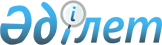 Ішкі сауда статистикасы бойынша жалпымемлекеттік статистикалық байқаулардың статистикалық нысандары мен оларды толтыру жөніндегі нұсқаулықтарды бекіту туралы
					
			Күшін жойған
			
			
		
					Қазақстан Республикасы Ұлттық экономика министрлігі Статистика комитеті Төрағасының 2014 жылғы 24 қазандағы № 21 бұйрығы. Қазақстан Республикасының Әділет министрлігінде 2014 жылы 25 қарашада № 9904 тіркелді. Күші жойылды - Қазақстан Республикасы Ұлттық экономика министрлігі Статистика комитеті төрағасының 2015 жылғы 11 қыркүйектегі № 139 бұйрығымен      Ескерту. Күші жойылды - ҚР Ұлттық экономика министрлігінің Статистика комитеті төрағасының 11.09.2015 № 139 (01.01.2016 бастап қолданысқа енгізіледі) бұйрығымен.      РҚАО-ның ескертпесі!

      Осы бұйрықтың қолданысқа енгізілу тәртібін 6-тармақтан қараңыз

      «Мемлекеттік статистика туралы» Қазақстан Республикасы Заңының 12-бабының 3) және 8) тармақшаларына, сонымен қатар Қазақстан Республикасы Үкіметінің 2014 жылғы 24 қыркүйектегі № 1011 қаулысымен бекітілген Қазақстан Республикасы Ұлттық экономика министрлігі туралы ереженің 17-тармағының 260) тармақшасына сәйкес, БҰЙЫРАМЫН:



      1. Мыналар:



      1) «Сауда, қоғамдық тамақтандыру және автокөлік құралдарын жөндеу саласында қызмет көрсететін кәсіпорынның есебі» жалпымемлекеттік статистикалық байқаудың статистикалық нысаны (коды 0641104, индексі 1-ВТ, кезеңділігі жылдық) осы бұйрықтың 1-қосымшасына сәйкес;



      2) «Сауда, қоғамдық тамақтандыру және автокөлік құралдарын жөндеу саласында қызмет көрсететін кәсіпорынның есебі» жалпымемлекеттік статистикалық байқаудың статистикалық нысанын толтыру жөніндегі нұсқаулық (коды 0641104, индексі 1-ВТ, кезеңділігі жылдық) осы бұйрықтың 2-қосымшасына сәйкес;



      3) «Тауарларды, қызметтерді өткізу туралы есеп» жалпымемлекеттік статистикалық байқаудың статистикалық нысаны (коды 0701101, индексі 2-сауда, кезеңділігі айлық) осы бұйрықтың 3-қосымшасына сәйкес;



      4) «Тауарларды, қызметтерді өткізу туралы есеп» жалпымемлекеттік статистикалық байқаудың статистикалық нысанын толтыру жөніндегі нұсқаулық (коды 0701101, индексі 2-сауда, кезеңділігі айлық) осы бұйрықтың 4-қосымшасына сәйкес;



      5) «Электрондық коммерция туралы есеп» жалпымемлекеттік статистикалық байқаудың статистикалық нысаны (коды 6951104, индексі Э-коммерция, кезеңділігі жылдық) осы бұйрықтың 5-қосымшасына сәйкес;



      6) «Электрондық коммерция туралы есеп» жалпымемлекеттік статистикалық байқаудың статистикалық нысанын толтыру жөніндегі нұсқаулық (коды 6951104, индексі Э-коммерция, кезеңділігі жылдық) осы бұйрықтың 6-қосымшасына сәйкес;



      7) «Базарлар туралы есеп» жалпымемлекеттік статистикалық байқаудың статистикалық нысаны (коды 0671104, индексі 12-сауда, кезеңділігі жылдық) осы бұйрықтың 7-қосымшасына сәйкес;



      8) «Базарлар туралы есеп» жалпымемлекеттік статистикалық байқаудың статистикалық нысанын толтыру жөніндегі нұсқаулық (коды 0671104, индексі 12-сауда, кезеңділігі жылдық) осы бұйрықтың 8-қосымшасына сәйкес бекітілсін.



      9) «Автожанармай құю және газ құю станцияларының қызметі туралы есеп» жалпымемлекеттік статистикалық байқаудың статистикалық нысаны (коды 0711104, индексі G-003, кезеңділігі жылдық) осы бұйрықтың 9-қосымшасына сәйкес;



      10) «Автожанармай құю және газ құю станцияларының қызметі туралы есеп» жалпымемлекеттік статистикалық байқаудың статистикалық нысанын толтыру жөніндегі нұсқаулық (коды 0711104, индексі G-003, кезеңділігі жылдық) осы бұйрықтың 10-қосымшасына сәйкес;



      11) «Тауар биржасының қызметі туралы есеп» жалпымемлекеттік статистикалық байқаудың статистикалық нысаны (коды 0681104, индексі 1-биржа, кезеңділігі жылдық) осы бұйрықтың 11-қосымшасына сәйкес;



      12) «Тауар биржасының қызметі туралы есеп» жалпымемлекеттік статистикалық байқаудың статистикалық нысанын толтыру жөніндегі нұсқаулық (коды 0681104, индексі 1-биржа, кезеңділігі жылдық) осы бұйрықтың 12-қосымшасына сәйкес;



      13) «Көтерме сауда саласында қызмет көрсететін кәсіпорынның есебі» жалпымемлекеттік статистикалық байқаудың статистикалық нысанын толтыру жөніндегі нұсқаулық (коды 3011104, индексі 1-ВТ (көтерме), кезеңділігі жылдық) осы бұйрықтың 13-қосымшасына сәйкес;



      14) «Көтерме сауда саласында қызмет көрсететін кәсіпорынның есебі» жалпымемлекеттік статистикалық байқаудың статистикалық нысаны (коды 3011104, индексі 1-ВТ (көтерме), кезеңділігі жылдық) осы бұйрықтың 14-қосымшасына сәйкес;



      15) «Отын-энергетикалық теңгерімі» жалпымемлекеттік статистикалық байқаудың статистикалық нысаны (коды 0661104, индексі 1-ТЭБ, кезеңділігі жылдық) осы бұйрықтың 15-қосымшасына сәйкес;



      16) «Отын-энергетикалық теңгерімі» жалпымемлекеттік статистикалық байқаудың статистикалық нысанын толтыру жөніндегі нұсқаулық (коды 0661104, индексі 1-ТЭБ, кезеңділігі жылдық) осы бұйрықтың 16-қосымшасына сәйкес.



      2. «Сауда статистикасы бойынша жалпымемлекеттік статистикалық байқаулардың статистикалық нысандары мен оларды толтыру жөніндегі нұсқаулықтарды бекіту туралы» Қазақстан Республикасы Статистика агенттігі төрағасының 2013 жылғы 15 тамыздағы № 174 (Нормативтік құқықтық актілерді мемлекеттік тіркеудің тізілімінде 2013 жылғы 13 қыркйегінде № 8704 болып тіркелген, 2014 жылғы 21 мамырдағы № 98 (28322) «Егемен Қазақстан» газетінде жарияланған) бұйрығының күші жойылды деп танылсын.



      3. Қазақстан Республикасы Ұлттық экономика министрлігі Статистика комитетінің Статистикалық қызметті жоспарлау басқармасы Заң басқармасымен бірлесіп заңнамада белгіленген тәртіппен:

      1) осы бұйрықтың Қазақстан Республикасы Әділет министрлігінде мемлекеттік тіркелуін қамтамасыз етсін;

      2) осы бұйрықты Қазақстан Республикасы Әділет министрлігінде мемлекеттік тіркегеннен кейін күнтізбелік он күн ішінде бұқаралық ақпарат құралдарына ресми жариялауға жіберсін;

      3) осы бұйрықтың Қазақстан Республикасы Ұлттық экономика министрлігі Статистика комитетінің ресми интернет-ресурсында міндетті жариялануын қамтамасыз етсін.



      4. Қазақстан Республикасы Ұлттық экономика министрлігі Статистика комитетінің Статистикалық қызметті жоспарлау басқармасы осы бұйрықты Қазақстан Республикасы Ұлттық экономика министрлігі Статистика комитетінің құрылымдық бөлімшелеріне және аумақтық органдарына жұмыста басшылыққа алу үшін жеткізсін.



      5 Осы бұйрықтың орындалуын бақылауды өзіме қалдырамын.



      6. Осы бұйрық ресми жариялауға жатады және 2015 жылғы 1 қаңтардан бастап қолданысқа енгізіледі.      Төраға                                     Ә. Смайылов

Қазақстан Республикасы     

Ұлттық экономика министрлігі   

Статистика комитеті Төрағасының

2014 жылғы 24 қазандағы    

№ 21 бұйрығына 1-қосымша        1. Тауарларды (қызметтерді) нақты өткізу орнын көрсетіңіз (кәсіпорынның тіркелген жеріне  қарамастан) - облыс, қала, аудан, елді мекен

      Укажите фактическое место реализации товаров (услуг) (независимо от места регистрации предприятия) - область, город, район, населенный пункт      Әкімшілік-аумақтық объектілер жіктеуішіне (бұдан әрi - ӘАОЖ) сәйкес аумақ коды (статистикалық нысанды қағаз тасығышта тапсыру кезінде статистика органының қызметкерлері толтырады)

      Код территории согласно Классификатору административно-территориальных объектов (далее - КАТО) (заполняется работником органа статистики при сдаче статистической формы на бумажном носителе)      2. Сауда желісінің нақты бары және тауарларды бөлшек саудада өткізу көлемі

      Наличие торговой сети и объем розничной торговли товарами      2.1 Сауда желісінің нақты барын көрсетіңіз

      Укажите наличие торговой сети      2.2. Өткізу арналары бойынша тауарларды бөлшек саудада өткізудің жалпы көлемін көрсетіңіз, мың теңге

      Укажите общий объем розничной торговли товарами по каналам реализации, тысяч тенге      2.3 Қызметтердің түрлері бойынша бөлшек сауда көлемін көрсетіңіз

      Укажите объем розничной торговли по видам услуг торговли      3. Қоймалардың нақты бары және тауарларды көтерме саудада өткізу көлемі

      Наличие складов и объем оптовой торговли товарами

      3.1 Қоймалардың санын және олардың алаңын көрсетіңіз

      Укажите количество складов и их площадь      3.2 Қызметтердің түрлері бойынша көтерме сауда көлемін көрсетіңіз, мың теңге

      Укажите объем оптовой торговли по видам услуг торговли, тысяч тенге      3.3 Сыйақыға немесе шарт негізінде жасалатын көтерме сауда көлемін көрсетіңіз, мың теңге

      Укажите объем услуг оптовой торговли за вознаграждение или на договорной основе, тысяч тенге      4. Тамақ өнімдері мен сусындарды ұсыну қызметін көрсететін объектілер желісінің нақты бары және қызметтерді өткізу көлемі

      Наличие сети и объем реализации объектов, оказывающих услуги предоставления продуктов питания и напитков

      4.1 Тамақ өнімдері мен сусындарды ұсыну қызметін көрсететін объектілер желісінің нақты бары туралы мәліметті көрсетіңіз, бірлік

      Укажите сведения о наличии сети объектов, оказывающих услуги предоставления продуктов питания и напитков, единиц

      4.2. Тамақ өнімдері мен сусындарды ұсыну объектілерінің қызметтерді өткізу көлемін көрсетіңіз, мың теңге

      Укажите объем реализации услуг по предоставлению продуктов питания и напитков, тысяч тенге      5. Техникалық қызмет көрсету станцияларының саны және қызметтерді өткізу көлемі

      Количество станций технического обслуживания и объем реализации услуг

      5.1 Техникалық қызмет көрсету станцияларының саны туралы мәліметті көрсетіңіз, бірлік

      Укажите сведения о количестве станций технического обслуживания, единиц      5.2 Техникалық қызмет көрсету станцияларының қызметтерді өткізу көлемін көрсетіңіз, мың теңге

      Укажите объем реализации услуг станций технического обслуживания, тысяч тенге      6. Қызметтің қосалқы түрлері бойынша өнімдерді (тауарлар, жұмыстар, қызметтер) өндіру және өткізу көлемін көрсетіңіз, мың теңге

      Укажите объемы производства и реализации продукции (товаров, работ, услуг) по вторичным видам деятельности, тысяч тенгеАтауы

Наименование ____________________________________________________Мекенжайы

Адрес ___________________________________________________________Телефоны

Телефон _________________________________________________________Электрондық почта мекенжайы

Адрес электронной почты _________________________________________Орындаушы

Исполнитель ____________________________________ ____________________

               тегі, аты және әкесінің аты          телефон

                 фамилия, имя и отчествоБасшы

Руководитель ________________________________________ _______________

                 тегі, аты және әкесінің аты           қолы

                    фамилия, имя и отчество               подписьБас бухгалтер

Главный бухгалтер ______________________________________ ____________

                     тегі, аты және әкесінің аты        қолы

                         фамилия, имя и отчество            подписьМөрдің орны (бар болған жағдайда)

Место для печати (при наличии)

«Сауда қоғамдық тамақтандыру және    

автокөлік құралдарын жөндеу саласында  

қызмет көрсететін кәсіпорындарды есебі»

жалпымемлекеттік статистикалық нысанға 

(коды 0641104, индексі 1-ВТ, кезеңділігі

жылдық) қосымша             Бөлшек сауданың көлемі заттай көріністе көрсетілуі қажет

қызметтер тізбесі

Қазақстан Республикасы     

Ұлттық экономика министрлігі  

Статистика комитеті Төрағасының

2014 жылғы 24 қазандағы    

№ 21 бұйрығына 2-қосымша    «Сауда, қоғамдық тамақтандыру және автокөлік құралдарын жөндеу саласында қызмет көрсететін кәсіпорынның есебі» жалпы мемлекеттік статистикалық байқаудың статистикалық нысанын толтыру жөніндегі нұсқаулық (коды 0641104, индексі 1-ВТ, кезеңділігі жылдық)

      1. Осы «Сауда, қоғамдық тамақтандыру және автокөлік құралдарын жөндеу саласында қызмет көрсететін кәсіпорынның есебі» (коды 0641104, индексі 1-ВТ, кезеңділігі жылдық) жалпымемлекеттік статистикалық байқаудың статистикалық нысанын толтыру жөніндегі нұсқаулық «Мемлекеттік статистика туралы» Қазақстан Республикасы Заңының 12-бабы 7) тармақшасына сәйкес әзірленген және «Сауда, қоғамдық тамақтандыру және автокөлік құралдарын жөндеу саласында қызмет көрсететін кәсіпорынның есебі» (коды 0641104, индексі 1-ВТ, кезеңділігі жылдық) жалпымемлекеттік статистикалық байқаудың статистикалық нысанын толтыруды нақтылайды.



      2. Келесі анықтамалар осы статистикалық нысанды толтыру мақсатында қолданылады:



      1) асхана – тұтынушылар өз-өздерiне қызмет көрсететiн қоғамдық тамақтандыру объектiсi;



      2) әмбебап дүкен – азық-түлік және/немесе азық-түлік емес тауарлардың әмбебап сұрыпталымын өткізетін бөлшек сауда кәсіпорыны;



      3) әмбебап (жалпы тауар) қойма – әмбебап тауарлар түр-түрі бар қойма операцияларын жүзеге асыратын жалпы тауар қоймасы;



      4) бар – тұтынушыларға тiске басар, десерт және кондитерлiк тағамдар, сондай-ақ алкоголь өнiмдерiн ұсынатын қоғамдық тамақтандыру және демалыс объектiсi;



      5) бөлшек сауда – кәсiпкерлiк қызметпен байланысты емес, сатып алушыға жеке, отбасылық, үй iшiнде немесе өзгедей пайдалануға арналған тауарларды сату жөнiндегi кәсiпкерлiк қызмет;



      6) дүкен – сауда, қосалқы, әкiмшiлiк-тұрмыстық үй-жайлармен, сондай-ақ тауарларды қабылдауға, сақтауға және сатуға дайындауға арналған үй-жайлармен қамтамасыз етiлген, тұрақты жұмыс iстейтiн күрделi құрылыс немесе оның бiр бөлiгi;



      7) дүңгіршек – сауда залы жоқ, арнайы бөлiнген жер учаскесiне орнатылған сауда жабдықтарымен жарақталған күрделi емес тасымалды құрылыс;



      8) кафе – тұтынушыларға мiндеттi түрде даяшылар қызмет көрсететiн, дайындалуы күрделi емес ас мәзiрiнiң түр-түрiн, сондай-ақ, алкоголь өнiмдерiн ұсынатын қоғамдық тамақтандыру және демалыс объектiсi;



      9) мамандандырылған дүкен – бір тауарлар тобын немесе оның бөлігін өткізетін бөлшек сауда кәсіпорыны;



      10) мамандандырылмаған дүкен – тауарлардың құрамдастырылған немесе араласқан түржиыны бар бөлшек сауда кәсіпорны;



      11) мамандандырылған (жалпы тауар) қойма – бір тауарлар тобымен қойма операцияларын жүзеге асыратын жалпы тауар қоймасы;



      12) мейрамхана – тұтынушыларға мiндеттi түрде даяшылар қызмет көрсететiн, тапсырыстық және фирмалық тағамдарды қоса алғанда, дайындалуы күрделi ас мәзiрiнiң түр-түрiн, сондай-ақ алкоголь өнiмдерiн ұсынатын қоғамдық тамақтандыру және демалыс объектiсi;



      13) павильон – бір немесе бірнеше жұмыс орындарына көзделген тауар қорларын сақтауға арналған сауда залы және бөлмелері бар жабдықталған құрылым;



      14) сауда үйі – бiртұтас басқарылатын сауда объектiлерiнiң және қоғамдық тамақтандыру объектiлерiнiң жиынтығы орналасқан, сауда қызметiне арналған және сауда, әкiмшiлiк-тұрмыстық және қойма үй-жайларымен және өз аумағы шекарасының шегiнде автокөлiк құралдарын қоюға арналған алаңмен қамтамасыз етiлген тұрақты жұмыс iстейтiн күрделi құрылыс;



      15) сауда алаңы – тауарлар сату кезiнде тауарларды қоюға, көрсетуге, сатып алушыларға қызмет етуге және сатып алушылармен ақшалай есеп айырысуға, сатып алушылардың өтуiне арналған, арнайы құрал-жабдық қойылған сауда объектiсiнiң алаңы;



      16) сауда желісі – ортақ басқарудағы және (немесе) бiрыңғай коммерциялық белгiнi немесе дараландырудың өзге де құралымен пайдаланылатын, екi мың шаршы метрден кем емес жалпы сауда алаңы бар, екi және одан да көп сауда объектiлерiнiң жиынтығы;



      17) сауда үстемесі (сауданың үстеме бағасы, сауда үстелмесі) – тауарларды сату және пайданы алу бойынша шығындарды өтеуді қамтамасыз ететін сатушы бағасының элементі;



      18) төлем карточкасы – электронды терминалдар немесе өзге құрылғылар арқылы ақшаға қол жеткізу құралы, онда мұндай карточканы ұстаушыға төлемдерді жүзеге асыруға, қолма-қол ақша алуға, валюта айырбастауға және төлем карточкасының эмитенті айқындаған және оның шарттарымен басқа да операцияларды жүргізуге мүмкіндік беретін ақпарат болады;



      19) тұрақты сауда желісі – арнайы жабдықталған және сауда жүргізуге арналған ғимараттар мен құрылымдар орналасқан сауда желісі;



      20) тұрақсыз сауда желісі – қыдырма және көшпелі сауда принциптерінде қызмет ететін сауда желісі;



      21) көтерме сауда – кейiннен сатуға немесе жеке, отбасылық, үй iшiнде және осындай өзгедей пайдаланумен байланысты емес өзге де мақсаттарға арналған тауарларды өткiзу жөнiндегi кәсiпкерлiк қызмет;



      22) тауар қорлары – сауда кәсіпорындарында, қоймаларда, белгілі күнге жолда болатын ақшалай немесе заттай көріністегі тауарлар мөлшері;



      23) электрондық сауда – ақпараттық жүйелерді, ақпараттық-коммуникациялық желіні және электрондық өзара іс-қимыл регламенттерін пайдалана отырып жүзеге асырылатын сауда.



      3. Статистикалық нысанда қызметтердің коды мен атауы Қазақстан Республикасы Ұлттық экономика министрлігі Статистика комитетінің интернет-ресурсында (www.stat.gov.kz) «Жіктеуіштер» бөлімінде орналасқан «Ішкі сауда қызметтерінің статистикалық жіктеуішіне» сәйкес келтіріледі.

      Статистикалық нысан респонденттің нақты орналасқан орны бойынша тапсырылады. Тауарлар мен қызмет көрсетулерді өткізу көлемі сатып алушыларға сатылған тауарлар, өнімдер және қолма-қол және қолма-қолсыз ақшаға көрсетілетін қызметтер бойынша алынған ақшалай түсімдердің сомасы болып табылады. Сауда алаңына қоймалар, тауарларды сату үшін дайындауға арналған үй-жай, тұрмыстық және техникалық үй-жайлар жатпайды.



      4. 2-бөлімді есепті жылы бөлшек сауданы жүзеге асыратын кәсіпорындар толтырады. Бөлшек сауда тауар айналымына заңды тұлғаларға тауарларды өткізуді қосуға жол берілмейді.



      5. 2.1-бөлімде сауда желісін толтырған кезде жалға алынғандарды қосқандағы объектілер көрсетіледі. Дүкендер мамандандырылған, мамандандырылмаған, әмбебап болып бөлінеді.

      Сауда үйлері, дүкендер, дәріханалар, дүңгіршектер бойынша (1-6 жолдар) - сауда алаңы, май құю және газ құю станциялары бойынша (7- жол) – пайдалы алаңы көрсетіледі. Пайдалы алаң тауарларды қабылдауға және сақтауға арналған алаң, ал автомобильдерге қызмет көрсететін және жөндеуді жүргізетін кәсіпорындар үшін осы қызмет түрлері көрсетілетін алаң.



      6. 2.2-бөлімнің 1.1-жолында сауда үйі, дүкендер, павильондар, дүңгіршектер, бутиктерді қоса және олардың бөлімдері арқылы бөлшек сауда көлемі көрсетіледі.



      7. 2.3-бөлімде заттай көріністегі деректер осы статистикалық нысанның 1-қосымшасында электрондық түрде көрсетілген белгілі бір қызметтер тізімі бойынша келтіріледі. Заттай көріністегі көрсеткіштер тұтас және бір ондық белгісімен көрсетіледі.



      8. 3-бөлімді есепті жылы көтерме сауданы жүзеге асырған кәсіпорындар толтырады.

      3.1-бөлімде көтерме қоймалар, мамандандырылғандар бойынша - мұнай және астық, азық-түлік және азық-түлік емес тауарларды сақтауға арналған қоймалар бөлініп көрсетіледі.

      3.2-бөлімде тауарлар түрлері бойынша көтерме саудада өткізу көлемі көрсетіледі./

      3.3-бөлімде агенттер арқылы көтерме саудада сату бойынша комиссиялық алымның пайызы бойынша жасалған мәмілелер құнынан түскен табыс көрсетіледі. Сыйақыға немесе шарт негізіндегі көтерме сауда өз атынан немесе басқа тұлғалар мен фирмалар атынан мәмілелерді сыйақыға жүзеге асыратын, сонымен бірге сатушылар мен сатып алушылар мәліметімен байланысты комиссиялық агенттер және басқа да көтерме сауда делдалдарының қызметі болып табылады.



      9. 4-бөлімді есепті жылы тамақ өнімдері мен сусындарды ұсыну қызметтерін көрсеткен кәсіпорындар толтырады.

      Сусындар және тамақ өнімдерін ұсыну бойынша қызметтерге мейрамханалар, кафелер, жылдам қызмет көрсететін мейрамханалар, тамақты сыртқа шығарып беретін орындар, балмұздақ сатуға арналған вагоншалар, тамақ сатуға арналған жылжымалы вагоншалар қызметі, сауда палаткаларында тамақ дайындау бойынша қызмет, сонымен бірге мейрамханалар мен барлардың жекелеген объектілерді жұмылдырылған жағдайда жеткізумен байланысты қызмет көрсетулері кіреді.

      4.1-бөлімде қоғамдық тамақтандыру объектілерінің желісі және отыратын орындардың саны көрсетіледі.

      4.2-бөлімнің 1.1-жолын мейрамханалар, кафетерийлер, жылдам қызмет көрсететін мейрамханалар, тамақ сатуға арналған жылжымалы вагоншалар, балмұздақты сатуға арналған вагоншалары бар кәсіпорындар толтырады.

      1.2-жолды дайын тамақты жеткізетін келісім-шарт жасалған фирмалар, спорттық және өзге де мекемелерге тамақ өнімдерін жеткізу бойынша кәсіпорындар, асханалар және кафетерийлер толтырады.

      1.3-жолды барлар, таверналар, дәмханалар, сыраханалар, кофеханалар, жеміс шырындарын сататын шағын дүкендер, сусындар сататын жылжымалы дүңгіршектері бар кәсіпорындар толтырады.



      10. 5-бөлімді есепті жылы техникалық қызмет көрсету және автомобильдерге техникалық қызмет көрсету қызметін ұсынған кәсіпорындар толтырады.

      Автомобильдер мен мотоциклдерге техникалық қызмет көрсету бойынша қызметтерге көлік құралдарына техникалық қызметтер және жөндеу: механикалық, электротехникалық жөндеу жұмыстары, отынды электронды бүрку жүйелерін жөндеу, үнемі тексеру және ағымдағы жөндеу, шанақты, көлік құралдарына арналған қосалқы бөлшектерді жөндеу, жуу, жылтырату және т.б., бүрку және бояу, алдыңғы шынылар мен терезелерді жөндеу, отырғыштарды жөндеу, шиналар мен камераларды жөндеу, орнату немесе ауыстыру, тотығуға қарсы өңдеу, қосалқы бөлшектер мен өндірістік үдерістің бөлігі болып табылмайтын құрал-жабдықтарды орнату кіреді.



      11. 6-бөлімде қызметтің қайталама түрі бойынша өнімді (жұмыстарды, қызмет көрсетулерді) өткізу көлемі толтырылады, бұл жағдайда «Сауда» саласына жатпайтын қызмет түрлері бойынша қызмет түрін кодтау ЭҚЖЖ кодына сәйкес 5 таңбалық деңгейде жүргізіледі. Негізгі қызмет түрі – қосылған құны кәсіпорын жүзеге асыратын кез келген қызмет түрінің қосылған құнынан асып кететін қызмет түрі. Қайталама қызмет түрі – негізгіден басқа, үшінші тұлға үшін тауарларды (қызмет көрсетулерді) өткізу мақсатында жүзеге асырылатын қызмет түрі.

      Осы нысанды тапсыру қағаз тасығышта немесе электронды форматта жүзеге асырылады. Статистикалық нысанды электронды форматта толтыру Қазақстан Республикасы Ұлттық экономика министрлігі Статистика комитеті интернет-ресурсының (www.stat.gov.kz) «On-line есептер» бөлімінде орналастырылған бағдарламалық қамтамасыз етуді пайдалану арқылы іске асырылады.



      Ескерту: Х – берілген айқындама толтыруға жатпайды.



      12. Арифметикалық-логикалық бақылау:



      1) 2.1-бөлім. «Сауда желісінің нақты бары»:

      2-жол = 2.1, 2.2, 2.3 жолдар әрбір баған үшін;

      2.2-жол = 2.2.1, 2.2.2 жолдар әрбір баған үшін;

      2.3-жол = 2.3.1, 2.3.2, 2.3.3 жолдар әрбір баған үшін;

      1-жол + 2-жол = 2.4.1 – 2.4.5 жолдар әрбір баған үшін;

      егер 1-баған0, онда 2-баған0 әрбір жол үшін.



      2) 2.2-бөлім «Өткізу арналары бойынша тауарларды бөлшек саудада өткізудің жалпы көлемі»:

      1-жол = 1.1, 1.2 жолдар;

      1.1-жол строк 1.1.1-1.1.5;

      1.2-жол   1.2.1-1.2.3 жолдар;

      1-жол1.3-жол.



      3) 2.3-бөлім «Тауарлардың түрлері бойынша бөлшек сауда көлемі»:

      2-баған 3-баған әрбір жол үшін; 2-баған > 5-баған әрбір жол үшін;

      егер 2-баған0, онда 5-баған0 әрбір жол үшін;



      4) 3.1-бөлім «Қоймалардың саны және олардың алаңы»:

      1-жол  1.1, 1.2, 1.3, 1.4 жолдар әрбір баған үшін;

      егер 1-баған0, онда 2-баған0 әрбір жол үшін.



      5) 3.2-бөлім «Тауарлардың түрлері бойынша көтерме сауда көлемі»:

      1-баған 2баған әрбір жол үшін;

      1-баған > 4-баған әрбір жол үшін;

      егер 1-баған0, онда 4-баған0 әрбір жол үшін;



      6) 4.1-бөлім «Тамақ өнімдері мен сусындарды ұсыну қызметін көрсететін объектілер желісінің нақты бары туралы мәлімет»:

      егер 1-баған0, онда 2-баған0 әрбір жол үшін.



      7) 4.2-бөлім «Қызметтерді өткізу көлемі»:

      1-жол = 1.1, 1.2, 1.3-жолдар.



      8) 5.1-бөлім «Техникалық қызмет көрсету станцияларының саны»:

      егер 1-жол 0, онда 2-жол 0.



      9) 5.2-бөлім «Техникалық қызмет көрсету станцияларының қызметтерді өткізу көлемі»:

      1-жол = 1.1, 1.2-жолдар.



      10) Бөлімдер арасындағы бақылау:

      егер 2.1-бөлімде 1-7- жолдар 1-бағаны 0, онда 2.3- бөлімде 1-жолдың 2-бағаны 0, 2.2-бөлімнің 1-баған 1-жол0;

      егер 2.1-бөлімде 2.4.1-жол 1-баған0, онда 2.2-бөлімде 1.1.1-жол 0;

      егер 2.1-бөлімде 2.4.2-жол 1-баған0, онда 2.2-бөлімде 1.1.2-жол 0;

      егер 2.1-бөлімде 2.4.3-жол 1-баған0, онда 2.2-бөлімде 1.1.3-жол 0;

      егер 2.1-бөлімде 2.4.4-жол 1-баған0, онда 2.2-бөлімде 1.1.4-жол 0;

      егер 2.1-бөлімде 2.4.5-жол 1-баған0, онда 2.2-бөлімде 1.1.5-жол 0;

      2.3-бөлім 1-жол 2-баған =2.2-бөлім 1-жол 1-баған;

      егер 4.1-бөлімде 1-баған 1, 2, 3, 4,5 жолдар0, онда 4.2 -бөлімде 1-баған 1-жол 0;

      егер 5.1-бөлімде 1-баған 1-жол0, онда 5.2-бөлімде 1-баған 1-жол 0.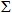 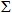 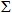 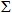 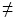 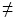 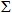 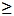 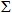 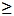 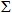 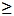 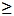 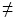 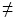 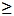 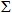 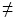 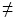 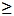 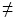 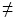 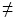 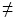 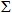 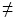 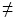 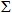 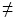 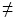 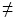 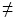 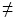 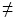 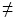 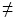 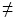 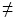 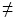 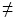 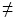 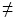 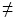 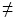 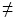 

Қазақстан Республикасы     

Ұлттық экономика министрлігі  

Статистика комитеті Төрағасының

2014 жылғы 24 қазандағы    

№ 21 бұйрығына 3-қосымша   

      1. Тауарларды (қызметтерді) нақты өткізу орнын көрсетіңіз (кәсіпорынның тіркелген жеріне қарамастан) - облыс, қала, аудан, елді мекен

      Укажите фактическое место реализации товаров (услуг) (независимо от места регистрации предприятия) - область, город, район, населенный пункт      Әкімшілік-аумақтық объектілер жіктеуішіне (бұдан әрi - ӘАОЖ) сәйкес аумақ коды (статистикалық нысанды қағаз тасығышта тапсыру кезінде статистика органының қызметкерлері толтырады)

      Код территории согласно Классификатору административно-территориальных объектов (далее - КАТО) (заполняется работником органа статистики при сдаче статистической формы на бумажном носителе)      2. Тауарларды өткізу көлемін көрсетіңіз, мың теңге

      Укажите объем реализации товаров, тысяч тенге      3. Қызмет көрсету көлемін көрсетіңіз, мың теңге

      Укажите объем реализации услуг, тысяч тенгеАтауы

Наименование ____________________________________________________Мекенжайы

Адрес ___________________________________________________________Телефоны

Телефон _________________________________________________________Электрондық почта мекенжайы

Адрес электронной почты _________________________________________Орындаушы

Исполнитель ____________________________________ ____________________

               тегі, аты және әкесінің аты          телефон

                 фамилия, имя и отчествоБасшы

Руководитель ________________________________________ _______________

                тегі, аты және әкесінің аты           қолы

                    фамилия, имя и отчество               подписьБас бухгалтер

Главный бухгалтер ______________________________________ ____________

                   тегі, аты және әкесінің аты        қолы

                         фамилия, имя и отчество            подписьМөрдің орны (бар болған жағдайда)

Место для печати (при наличии)

Қазақстан Республикасы     

Ұлттық экономика министрлігі  

Статистика комитеті Төрағасының

2014 жылғы 24 қазандағы    

№ 21 бұйрығына 4-қосымша    «Тауарларды, қызметтерді өткізу туралы есеп» (коды 0701101, индексі 2-сауда, кезеңділігі айлық) жалпымемлекеттік статистикалық байқауының статистикалық нысанын толтыру жөніндегі нұсқаулық

      1. Осы «Тауарларды, қызметтерді өткізу туралы есеп» (коды 0701101, индексі 2-сауда, кезеңділігі айлық) жалпымемлекеттік статистикалық байқауының статистикалық нысанын толтыру жөніндегі нұсқаулық «Мемлекеттік статистика туралы» Қазақстан Республикасы Заңы 12-бабының 7) тармақшасына сәйкес әзірленді және «Тауарларды, қызметтерді өткізу туралы есеп» (коды 0701101, индексі 2-сауда, кезеңділігі айлық) жалпымемлекеттік статистикалық байқауының статистикалық нысанын толтыруды нақтылайды.



      2. Келесі анықтамалар осы статистикалық нысанды толтыру мақсатында қолданылады:



      1) бөлшек сауда – кәсіпкерлік қызметпен байланысты емес жеке, отбасылық, үй iшiнде немесе басқа да пайдалануға арналған тауарларды сатып алушыға сату бойынша кәсiпкерлiк қызмет;



      2) көтерме сауда – жеке, отбасылық, үй iшiнде және осындай өзге де пайдаланумен байланысты емес кейiннен сатуға немесе өзге де мақсаттарға арналған тауарларды өткiзу жөнiндегi кәсiпкерлiк қызмет;



      3) тауарлар қорлары – сауда кәсіпорындарында, қоймаларда, белгілі күнге жолда болатын ақшалай немесе заттай көріністегі тауарлар мөлшері.



      3. Статистикалық нысан респонденттің нақты тұрғылықты жері бойынша тапсырылады.



      4. 2-бөлімде және 3-бөлімнің 2 және 3 жолында заңды тұлғалардың қолма-қол ақшаға және қолма-қол ақшасыз есеп айыруы арқылы тұтынушыларға сатылған тауар және көрсетілген қызметтен түскен ақшалай түсім сомасы кіреді. Табысты алған күн болып ақшалай қаражаттың төлемге нақты түскеніне қарамастан тауарларды (жұмыстарды, қызметтерді) өткізген күн танылады.

      3-бөлім сыйақыға немесе шарт негізінде жасалатын көтерме сауда қызметін, автокөлік құралдарына техникалық қызмет көрсету және жөндеу қызметтерін және тамақ өнімдері мен сусындарды ұсыну қызметтерін қамтиды.

      3-бөлімнің 1-жолында сыйақыға немесе шарт негізінде жасалатын көтерме сауда қызметінің көлемі көрсетіледі. Бұл қызмет түріне өз атынан немесе басқа тұлғалар мен фирмалар атынан мәмілелерді сыйақыға жүзеге асыратын, сонымен бірге сатушылар мен сатып алушылар мәліметімен байланысты комиссиялық агенттер және басқа да көтерме сауда делдалдарының қызметі жатады.

      Бұл ретте, аталған жолда жасалған мәміледе өнімді өткізу көлемі емес, жасалған мәмілелердің құнынан комиссиялық жинақтау пайыздары бойынша алынған табыс сомасы ғана көрсетіледі.

      3-бөлімнің 2-жолында автокөлік құралдарына техникалық қызмет көрсету және жөндеу қызметтерінің көлемі көрсетіледі. Бұл қызмет түріне көлік құралдары бөлшектерін, электр жабдықтарын, шанақтарды жөндеу бойынша қызметтер, жуу, жылтырату, бояу, жел қаққыш шыныларды, терезелерді жөндеу, дөңгелек қаптарын, камераларды жөндеуді, оларды құру немесе ауыстыру, бөліктері мен керек-жарақтарын орнату қызметтері жатады.

      3-бөлімнің 3-жолында тамақ өнімдері мен сусындарды ұсыну қызметтерінің көлемі жатады. Бұл қызмет түріне өзі шығарған өнімдерді, сондай-ақ тез арада пайдалануға жарамды басқа азық-түлік тауарларын өндірумен, өңдеумен, өткізумен және тұтынуды ұйымдастырумен байланысты кәсіпкерлік қызмет (қоғамдық тамақтандыру) жатады.

      Статистикалық байқаудың мақсаттары үшін тауарларды өткізу көлемі сауда үстеме бағасын қамтитын, қосылған құнға салықтарсыз, акциздерсіз нақты сату бағаларында беріледі.

      Бөлшек сауда айналымына бөлшек сауда желісінен заңды тұлғаларға және дара кәсіпкерлерге босатылған тауарлардың құны қосылмайды.

      Осы статистикалық нысанды тапсыру қағаз тасығышта немесе электронды форматта жүзеге асырылады. Статистикалық нысанды электронды форматта толтыру Қазақстан Республикасы Ұлттық экономика министрлігі Статистика комитеті интернет-ресурсының (www.stat.gov.kz) «On-line есептер» бөлімінде орналастырылған бағдарламалық қамтамасыз етуді пайдалану арқылы іске асырылады.



      Ескерту: Х – берілген айқындама толтыруға жатпайды.



      5. Арифметикалық-логикалық бақылау:

      2-бөлім. «Тауарлардың өткізу көлемі көрсетіледі»:

      1-жол = 1.1 + 1.2 барлық бағандар бойынша;

      1.2-жол  1.2.1-1.2.9 барлық бағандар бойынша

      1.2.4-жол = 1.2.4.1+1.2.4.2+1.2.4.3 жолдар;

      1.2.7-жол 1.2.7.1+стр 1.2.7.2 жолдар;

      1.2.8-жол 1.2.8.1+стр 1.2.8.2+1.2.8.3+1.2.8.4+1.2.8.5+1.2.8.6 жолдар.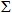 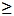 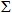 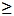 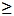 

Қазақстан Республикасы     

Ұлттық экономика министрлігі  

Статистика комитеті Төрағасының

2014 жылғы 24 қазандағы    

№ 21 бұйрығына 5-қосымша   

      1. Сіздің кәсіпорныңыз тауарлар мен қызметтерді өткізу үшін интернет-ресурсты қолдана ма?

      Укажите использует ли Ваше предприятие интернет-ресурс для реализации товаров и услуг?      1. тауарлар           --> бұдан әрі 2-4, 6-9- бөлімдер

         товаров              далее разделы 2-4, 6-9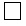       2. қызметтер          --> бұдан әрі 2, 5, 6, 8, 9- бөлімдер

         услуг                далее раздел 2,5, 6, 8, 9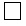       3. қолданбайды       --> бұдан әрі 8- бөлім

         не использует        далее раздел 8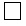       2. Таурлар мен қызметтерді өткізу үшін қолданылатын интернет-ресурстың бар болуын көрсетіңіз

      Укажите наличие интернет-ресурса, используемого для реализации товаров и услуг      2.1 Кәсіпорныңызда меншікті интернет-ресурс бар ма

      Предприятие имеет собственный интернет-ресурс                      2.2 Кәсіпорын тауарлар мен қызметтерді өткізу үшін

      басқа интернет-ресурстардың қызметтерін пайдаланады

      Предприятие пользуется услугами других                       

      интернет-ресурсов для реализации товаров и услуг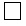 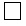       3. Есепті кезеңге интернет арқылы бөлшек сауда көлемін және тапсырыстар санын көрсетіңіз

      Укажите количество заказов и объем розничной торговли через интернет за отчетный период      4. Есепті кезеңге интернет арқылы көтерме сауда көлемін және тапсырыстар санын көрсетіңіз

      Укажите количество заказов и объем оптовой торговли через интернет за отчетный период

      5. Интернет арқылы тапсырыстар санын және қызметтерді өткізу көлемін көрсетіңіз

      Укажите количество заказов и объем реализации услуг через Интернет

      6. Тауарлар мен қызметтерге ақы төлеу тәсілдеріне «v» белгісін қойыңыз

      Отметьте знаком «» используемые Вами способы оплаты за товары и услуги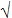       6.1 Қолма-қол ақша

          Наличные деньги..........................................

      6.2 Төлем карточкалары

          Платежные карточки.......................................

      6.3 Электрондық терминал

          Электронный терминал.....................................

      6.4.Электрондық ақша

          Электронные деньги.......................................

      6.5 Банктік және почта аударымдары

          Банковские и почтовые переводы...........................

      6.6 Төлемдердің басқа түрлері (қандай көрсетіңіз)

          Другие виды платежей (указать какие).....................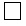 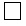 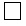 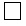 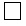 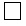        

7. Тауарларды жеткізудің Сіз қолданатын тәсілдеріне «v» белгісін қойыңыз

      Отметьте знаком «» используемые Вами способы доставки товаров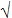       7.1 Меншікті курьерлік қызмет............................

           Собственная курьерская служба

      7.2 Басқа ұйымдардың курьерлік қызметін пайдалану......

           Использование курьерских услуг сторонних организаций

      7.3 Сатып алушының өзі алып кетуі........................

           Самовывоз покупателем............

      7.4 Почтаның қызметін пайдалану..........................

           Использование услуг почты

      7.5 Көлік компаниясын тарту..............................

           Привлечение транспортной компании

      7.6 Тауарларды (қызметтерді) онлайн түрде жеткізу......

           Онлайновая доставка товаров (услуг)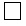 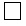 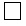 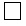 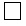 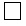 

      8. Сіздің кәсіпорныңызда электрондық сауданың дамуына қандай факторлар кедергі келтіреді («v» белгісін қойыңыз, бірнеше жауабы болуы мүмкін)?

      Укажите знаком «v» факторы, ограничивающие развитие электронной торговли на Вашем предприятии (возможно несколько ответов)      8.1 Меншікті қаржы ресурстарының жетіспеушілігі........

           Недостаток собственных финансовых ресурсов

      8.2 Салық және құқықтық саясаттың жетілдірілмеуі.......

           Несовершенство налоговой и правовой политики

      8.3 Банк жүйесі тарапынан кедергілер ...................

           Барьеры со стороны банковской системы

      8.4 Ішкі нарықтағы бәсекенің жоғарылауы.................

           Возросшая конкуренция на внутреннем рынке

      8.5 Халықтың сенімсіздігі ...............................

           Недоверие населения

      8.6 Тауарларды жеткізудің қиындығы .....................

           Сложность доставки товаров

      8.7 Дербес деректерді қорғаудың жеткіліксіздігі .......

           Недостаток защиты персональных данных

      8.8 Шектеулер жоқ ........................................

           Ограничений нет

      8.9 Online режимде сату кезінде кәсіпорын үшін ........

          елеулі пайданың жеткіліксіздігі

           Недостаток заметной выгоды для предприятия при

           продаже в online режиме

      8.10 Басқалар (факторлады көрсетіңіз) ..................

           Другие (укажите факторы)

           ____________________________________________________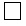 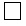 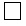 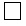 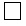 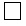 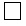 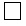 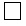 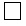 

      9. Қосымша мәліметтерге «v» белгісін қойыңыз

         Отметьте знаком «» дополнительные сведения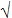       9.1 Сіз интернет-дүкенді тауарларды (қызметтерді).....

          өткізудің қосымша арнасы ретінде қолданасыз ба?

           Используете ли вы интернет-магазин как дополнительный

           канал реализации товаров (услуг)

      9.2 Экологиялық таза өнімді өткізесіз бе?..............

           Реализуете ли Вы экологически чистую продукцию?

      9.3 Интернетте баннерлі жарнаманы орналастырасыз ба?..

           Размещаете ли Вы баннерную рекламу в интернете?

      9.4 Сайтқа қатынаушылармен кері байланыс бар ма?......

           Есть ли обратная связь с посетителями сайта

      9.5 Мәміле жасауды растау кезінде электрондық..........

          сандық қолтаңбаны қолданасыз ба?

           Используете ли Вы электронную цифровую подпись

           при подтверждении заключения сделки?

      9.6 Сіздің кәсіпорныңыз тауардың төленгенін............

          растайтын кассалық чек немесе өзге құжат бере ме?

           Выдает ли Ваше предприятие кассовый чек или иной

           документ, подтверждающий оплату товара?

      9.7 Сіздің кәсіпорныңыз сатып алынған тауарды .........

          айырбастау немесе қайта қабылдауды жүзеге

          асыра ма?

           Осуществляет ли ваше предприятие обмен или

           возврат приобретенного товара?

      9.8 Өз клиенттеріңізге жеңілдіктер, дисконтты..........

          бағдарламалар сияқты қосымша акциялар

          ұсынасыз ба?

           Предлагаете ли Вы дополнительные акции своим клиентам:

           скидки, дисконтные программы?

      9.9 Сіздің кәсіпорныңыз Қазақстан Республикасының.....

          шегінен тысқары тауарлар мен қызметтерді

          өткізуді жүзеге асыра ма?

           Осуществляет ли ваше предриятие реализацию

           товаров и услуг за пределы Республики Казахстан?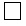 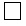 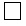 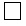 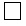 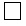 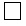 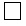 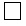 

Атауы

Наименование ____________________________________________________Мекенжайы

Адрес ___________________________________________________________Телефоны

Телефон _________________________________________________________Электрондық почта мекенжайы

Адрес электронной почты _________________________________________Орындаушы

Исполнитель ____________________________________ ____________________

               тегі, аты және әкесінің аты          телефон

                 фамилия, имя и отчествоБасшы

Руководитель ________________________________________ _______________

                 тегі, аты және әкесінің аты           қолы

                    фамилия, имя и отчество               подписьБас бухгалтер

Главный бухгалтер ______________________________________ ____________

                     тегі, аты және әкесінің аты        қолы

                         фамилия, имя и отчество            подписьМөрдің орны (бар болған жағдайда)

Место для печати (при наличии)   

Қазақстан Республикасы     

Ұлттық экономика министрлігі  

Статистика комитеті Төрағасының

2014 жылғы 24 қазандағы    

№ 21 бұйрығына 6-қосымша    

«Электрондық коммерция туралы есеп» жалпымемлекеттік статистикалық байқаудың статистикалық нысанын толтыру жөніндегі нұсқаулық (коды 6951104, индексі Э-коммерция, кезеңділігі жылдық)

      1. Осы «Электрондық коммерция туралы есеп» (коды 6951104, индексі Э-коммерция, кезеңділігі жылдық) жалпымемлекеттік статистикалық байқаудың статистикалық нысанын толтыру жөніндегі нұсқаулық «Мемлекеттік статистика туралы» Қазақстан Республикасы Заңының 12-бабы 7) тармақшасына сәйкес әзірленген және «Электрондық коммерция туралы есеп» (коды, индексі Э-коммерция, кезеңділігі жылдық) жалпымемлекеттік статистикалық байқаудың статистикалық нысанын толтыруды нақтылайды.



      2. Келесі анықтамалар осы статистикалық нысанды толтыру мақсатында қолданылады:



      1) ақша аударымы – алушы банктердің төлемді жүзеге асыруға немесе өзге мақсаттарға байланысты жөнелтушілердің ақша беру туралы нұсқауларын дәйектілікпен орындауы;



      2) бөлшек сауда – сатып алушыға жеке, отбасылық, үй iшiнде немесе кәсiпкерлiк қызметпен байланысты емес өзгедей пайдалануға арналған тауарларды сату жөнiндегi кәсiпкерлiк қызмет;



      3) интернет-ресурс – ашық ақпараттық-коммуникациялық желіде әрекет ететін электрондық ақпараттық ресурс, оны жүргізу және қолдану технологиясы сонымен қатар ақпараттық өзара іс-қимылды қамтамасыз ететін ұйымдық құрылым;



      4) көтерме сауда – кейiннен сатуға немесе жеке, отбасылық, үй iшiнде және осындай өзгедей пайдаланумен байланысты емес өзге де мақсаттарға арналған тауарларды өткiзу жөнiндегi кәсiпкерлiк қызмет;



      5) өнімдерді онлайн түрде жеткізу – сандық форматта интернет арқылы жеткізілген тауарлар, мысалы, есеп, бағдарламалық қамсыздандыру, музыка, компьютерлік ойындар және т.б., сонымен қатар онлайн қызметтер, ақпараттық қызметтер, билеттерді сату;



      6) төлем карточкасы – осындай карточканың иесіне төлемдерді жүзеге асыруға, қолма-қол ақша алуға, валютаны айырбастау жүргізуге және төлем карточкасының эмитенті анықтаған және оның шарттарында басқа операцияларды жүргізуге мүмкіндік беретін ақпараты бар электрондық терминалдар немесе өзге құрылғылар арқылы ақшаға қол жеткізу құралы;



      7) электрондық сауда - ақпараттық жүйелерді, ақпараттық-коммуникациялық желіні және электрондық өзара іс-қимыл регламенттерін пайдалана отырып жүзеге асырылатын сауда;



      8) электрондық цифрлық қолтаңба – электрондық цифрлық қолтаңба құралдарымен жасалған және электрондық құжаттың дұрыстығын, оның тиесілігін және мазмұнының өзгермейтіндігін растайтын электрондық цифрлық нышандар терімі.



      3. Электрондық коммерция интернет арқылы жүзеге асатын тауарлар немесе қызметтерді сату және сатып алуды көздейді. Тауарлар мен қызметтерге интернет арқылы тапсырыс беріледі, алайда төлем және тауар немесе қызметті онлайн режимде де, сол сияқты әдеттегі режимде де жеткізілуі мүмкін.

      3, 4, 5- бөлімдерде тауарлар мен қызметтерді өткізу көлеміне сатып алушыларға сатылған тауарлар, өнімдер және көрсетілген қызметтерге қолма-қол төлеп және қолма-қол төлемей есеп айырысу үшін алынған ақшалай түсім сомасы қосылады. Алған күн болып, ақшалай қаражаттың төлемге нақты түскеніне қарамастан, тауарларды (жұмыстар, қызметтер) өткізген күн танылады.

      Тапсырыс деп тұтынушының оған өнімнің, тауардың белгілі бір түрі мен сапасын әзірлеу, жеткізу, сату немесе жұмысты орындау, қызмет көрсету туралы ұсынысы саналады. Бір тапсырысқа бір немесе бірнеше тауарды сатып алу көрсетіледі.

      Ұлттық банк және 2-ші деңгейлі банктер электрондық коммерция бойынша қызметтерді интернет арқылы on-line режимінде (коммуналдық және басқа да электрондық төлемдерді қабылдау, ұялы байланысқа төлеу және т.б.) жүзеге асырған жағдайда көрсетілген статистикалық нысанды толтыруы қажет.

      Банктің электрондық коммерция арқылы қызмет көрсетуі сатып алушы мен сатушының арасындағы қолма қол төлемей есеп айырысуды қамтамасыз етуде айқындалады. Бір жағынан банк жеке тұлғаларға (сатып алушыларға) қызмет көрсетуі мүмкін, Интернетте сатып алуды төлеу үшін қызметтерді ұсыну немесе көрсетілген реквезиттер бойынша олардың есеп шотынан төлемдерді жүзеге асырады. Екінші жағынан банк электронды дүкендердің өзіне белгілі технологиялар көмегімен Интренет арқылы олардың тауарлар мен қызметтері үшін төлемдерді қабылдауды ұйымдастыру бойынша қызмет көрсетуі мүмкін.

      Бұл ретте, көрсетілген нысанның 5-бөлімінде қызметтерді өткізу көлеміне тек банкпен қаржылық операция үшін алынған коммиссиялық сыйақы соммасы көрсетілетініне назар аударамыз.

      2.3, 2.4 жолында билеттерді өткізу және ұялы байланыс, коммуналдық төлемдерді қабылдау бойынша қызметтерді көрсетудің комиссиялық сыйақы соммасы ғана көрсетіледі.

      5-бөлімнің 2.6 жолында үнемі Интернет желісінде болатын серверде ақпаратты орналастыру үшін есептеу қуатын ұсыну бойынша қызметтерді қамтитын хостинг бойынша қызметтер көрсетіледі.

      Статистикалық байқау мақсаттары үшін тауарларды өткізу көлемі акциздерге, қосылған құнға салықтарсыз, сауданың үстеме бағасын қоса алғандағы нақты өткізу бағаларында жүргізіледі. Көрсетілген қызметтер құны қосылған құнға салықсыз ағымдағы бағаларда ескеріледі.



      4. 6-9-бөлімдерде сұраққа жауап бере отырып, «v» белгісімен тиісті торкөздегі жауап белгіленеді (бірнеше жауабы болуы мүмкін).

      6-бөлімде тауарлар мен қызметтерді өткізу кезінде қолданылатын төлем тәсілдері көрсетіледі.

      Электрондық ақша төлем тәсілі ретінде электрондық ақша эмитентінің сөзсіз және қайтарымсыз ақша міндеттемелері, электрондық нысанда сақталды және жүйенің басқа қатысушыларымен электрондық ақша жүйесінде төлем ретінде қабылданады.

      Электрондық терминал ретінде қолма қол ақшаны беру (алу) бойынша операцияларды жүргізуге төлемдер мен ақша аударымдарын, шетел валютасын айырбастау мен өзге де банктік операциялардың, соның ішінде төлем карталарын пайдалана отырып жүргізуге, сонымен қатар сәйкес операциялардың өтуіне дәлел фактілеріне құжаттарды қалыптастыруға арналған электронды-механикалық құрылғы саналады.



      5. 7-бөлімде тауарларды жеткізуде қолданатын тәсілдер көрсетіледі.

      Курьерлік қызметтер ретінде хабарламалар, хаттар, өзге де хат-хабарламаларды, сонымен қатар шағын жүктерді жеткізу жөніндегі қызметтер саналады.

      9-бөлімде қосымша мәліметтер көрсетіледі.

      Баннер жарнамасы бұл аз мерзімде келушілердің көп санын тарту мақсатында кірушілері көп сайттарда жарнамалық баннерлерді орналастыру. Экологиялық таза өнім деп экологиялық таза технологиялар мен жабдықтардың көмегімен өндірілген және алынған өнім, құрамындағы зиянды заттар қоршаған ортаға және адамның денсаулығына залал келтірмейді, қолайлы қоршаған ортаға тасымалданған және сақталған өнім саналады.



      6. Осы нысанды тапсыру қағаз тасығышта немесе электронды форматта жүзеге асырылады. Нысанды электронды форматта толтыру Қазақстан Республикасы Ұлттық экономика министрлігі Статистика комитеті интернет-ресурсының (www.stat.gov.kz) «On-line есептер» бөлімінде орналастырылған бағдарламалық қамтамасыз етуді пайдалану арқылы іске асырылады.



      7. Арифметикалық-логикалық бақылау:



      1) 3-бөлім «Интернет арқылы бөлшек сауда көлемі»:

      егер 1-жол0, онда 2-жол0; егер 2-жол0, онда 1-жол0;

      2-жол = 2.1, 2.2-жолдар;

      2-жол 2.1- жол;

      2-жол 2.2- жол;

      2.2-жол =?2.2.1-2.2.16- жолдар.



      2) 4-бөлім «Интернет арқылы көтерме сауда көлемі, мың теңге»:

      егер 1-жол0, онда 2-жол0; егер 2-жол0, онда 1-жол0;

      2-жол = 2.1, 2.2-жолдар;

      2-жол 2.1-жол;

      2-жол 2.2-жол;

      2.2-жол = 2.2.1 - 2.2.8- жолдар;



      3) 5-бөлім «Интернет арқылы қызметтерді өткізу көлемі»:

      егер 1-жол0, онда 2-жол0; егер 2-жол0, онда 1-жол0;

      2-жол = 2.1-2.8- жолдар;



      4) Бөлімдер арасындағы бақылау:

      егер 1-бөлімнің 1-жолында «» қойылса, онда 3-бөлімнің 1,2-жолдар 0 және (немесе) 4-бөлімнің 1,2-жолдар 0 (міндетті түрде толтыру);

      егер 1-бөлімнің 2-жолында «» қойылса, онда 5-бөлімде 1,2-жолдар 0 (міндетті түрде толтыру);

      егер 1-бөлімнің 1-жолында «» қойылса, онда 2,3 және (немесе) 4, 6-9 бөлімдер толтырылуы тиіс (міндетті түрде толтыру);

      егер 1-бөлімнің 2-жолында «» қойылса, онда 2,5,6,8,9 бөлімдер толтырылуы тиіс (міндетті түрде толтыру);

      егер 1-бөлімнің 3-жолында «» қойылса, онда 8-бөлім толтырылуы тиіс (міндетті түрде толтыру).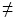 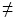 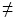 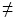 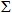 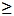 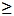 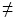 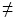 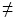 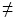 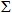 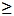 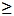 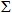 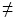 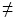 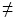 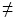 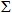 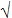 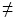 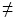 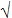 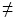 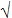 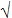 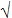 

Қазақстан Республикасы     

Ұлттық экономика министрлігі  

Статистика комитеті Төрағасының

2014 жылғы 24 қазандағы    

№ 21 бұйрығына 7-қосымша         1. Жіктелімдер бойынша базарлардың санын көрсетіңіз, бірлік

         Укажите количество рынков по классификации, единиц

      2. Базардың материалдық-техникалық базасы туралы ақпаратты толтырыңыз

         Заполните информацию о материально-технической базе рынковАтауы

Наименование ____________________________________________________Мекенжайы

Адрес ___________________________________________________________Телефоны

Телефон _________________________________________________________Электрондық почта мекенжайы

Адрес электронной почты _________________________________________Орындаушы

Исполнитель ____________________________________ ____________________

               тегі, аты және әкесінің аты          телефон

                 фамилия, имя и отчествоБасшы

Руководитель ________________________________________ _______________

                 тегі, аты және әкесінің аты           қолы

                    фамилия, имя и отчество               подписьБас бухгалтер

Главный бухгалтер ______________________________________ ____________

                     тегі, аты және әкесінің аты        қолы

                         фамилия, имя и отчество            подписьМөрдің орны (бар болған жағдайда)

Место для печати (при наличии)   

Қазақстан Республикасы     

Ұлттық экономика министрлігі  

Статистика комитеті Төрағасының

2014 жылғы 24 қазандағы    

№ 21 бұйрығына 8-қосымша    «Базарлар туралы есеп» жалпымемлекеттік статистикалық байқаудың статистикалық нысанын толтыру жөніндегі нұсқаулық

(коды 0671104, индексі 12-сауда, кезеңділігі жылдық)

      1. Осы «Базарлар туралы есеп» (коды 0671104, индексі 12-сауда, кезеңділігі жылдық), жалпымемлекеттік статистикалық байқаудың статистикалық нысанын толтыру жөніндегі нұсқаулық (бұдан әрі - Нұсқаулық) «Мемлекеттік статистика туралы» Қазақстан Республикасы Заңының 12-бабы 7) тармақшасына сәйкес әзірленді және «Базарлар туралы есеп» (коды 0671104, индексі 12-сауда, кезеңділігі жылдық) жалпымемлекеттік статистикалық байқаудың статистикалық нысанын толтыруды нақтылайды.



      2. Келесі анықтамалар осы статистикалық нысанды толтыру мақсатында қолданылады:



      1) базардағы сауда орны – тауарларды, сауда мүкаммалын орналастыру және сатуға арналған тауарлар қорын сақтау үшiн сөрелермен жабдықталған сатушының (сатушылардың) жұмыс аймағы. Сауда орны өткiзiлетiн тауарлардың ассортиментiн есепке ала отырып, қажеттi санитарлық-техникалық жағдайларға сәйкес болуы тиiс;



      2) дүңгiршек – сауда залы жоқ, арнайы бөлiнген жер учаскесiне орнатылған сауда жабдықтарымен жарақталған күрделi емес тасымалды құрылыс;



      3) жабық базар – тұрақты инженерлiк коммуникациясы бар, жерге iргетаспен берiк байланыстырылған күрделi ғимарат. Жабық базардағы сауда орындары мен өздерiндегi тұрақты үлгiдегi бөлiмдермен (олардағы тауарларды алдын ала сатуға дайындауды жүзеге асыратын) байланысы жоқ. Әдетте, сатушылардың күнделiктi ауысымына рұқсат берiледi, жабық базардың сауда орындарындағы тауарлық запас бiр жұмыс күнiмен шектеледi;



      4) павильон – бір немесе бірнеше жұмыс орындарына көзделген тауар қорларын сақтауға арналған сауда залы және бөлмелері бар жабдықталған құрылым;



      5) сауда базары – аумаққа шаруашылық қызметiн көрсету, басқару және күзет функциялары орталықтандырылған, тұрақты негiзде жұмыс iстейтiн, маңындағы аумақтан өқшауланған, сауда қызметiне арналған және өз аумағының шекарасы шегiнде автокөлiк құралдарының тұрағы үшiн алаңмен қамтамасыз етiлген оқшауланған мүлiктiк кешен;



      6) сауда шағын базары (бұдан әрi - шағын базар) – бұл сауда орындарының саны 25-тен аспайтын, тауарларды зауыттық орамда (ыдыста) даналап, сондай-ақ азық-түлiк тауарлары үшiн арнайы сақтау жағдайларын талап етпейтiн тауарларды сатуға арналған базар;

      7) шатыр – құрастырмалы-жиналмалы конструкциядан жасалған, сауда жабдықтарымен жарақталған және арнайы бөлiнген орынға орналастырылатын жеңiл құрылатын құрылыс.



      3. 1-бөлімде келтірілген жіктелімдердің бөлінісінде базарлардың саны көрсетіледі. Базарлар тауарлық мамандануы бойынша былайша жiктеледi:

      1) азық-түлiк тауарларын өткiзу бойынша – азық-түлiктiк;

      2) өнеркәсiп тауарларын, тұрмыстық техниканы және тағы басқаларды өткізу бойынша – азық-түлiктiк емес;

      3) тауарлардың жекелеген топтарын (автомобиль, мал және т.с.с.) өткiзу бойынша - мамандандырылған;

      4) мамандандырылған сауда аймақтарында азық-түлiктiк және азық-түлiктiк емес тауарларды өткiзу бойынша – әмбебап;

      мәмiлелердiң көлемi мен оларды жүзеге асыру тәсiлдерi бойынша: 

      бөлшек;

      көтерме;

      түрлерi бойынша:

      жабық;

      шағын базар;

      аралас.

      Аралас базарлар – өзінің сипаттамалары бойынша жабық немесе шағын базарларға жатпайтын базарлар.

      Есепте, есепті күнге (1 қаңтарға) жұмыс істейтін базарлар ғана емес, жөндеуге байланысты немесе басқа да себептермен уақытша жұмыс істемейтін базарлар да, сондай-ақ жыл бойы емес, белгілі бір кезеңде (маусымда) жұмыс істейтін маусымдық базарлар да қамтылуы тиіс.



      4. 2 - бөлімнің 1-жолы бойынша барлық сауда орындары олардың базардың нарықтық саудасымен айналысуға немесе өзге сауда ұйымдарына жалға берілгеніне қарамастан есепке алынады. Базарлардағы сауда орындарының жалпы санына барлық тұрақты орнатылған үстелдері (сөрелері) бар қосымша (уақытша) сауда орындарының саны кіреді.

      2-жол бойынша базардың аумағында орналасқан, құрылысқа алаңдарды қоса, базарға арнайы берілген барлық алаң көрсетіледі. Мұның өзінде жәрмеңкелерді өткізу кезеңінде сауда жасауға қосымша берілген алаңдар есепке алынбайды.

      3-жол бойынша базарға тиесілі, барлық жұмыс істейтін, яғни олардың мамандануына қарамастан, базардың теңгеріміндегі павильондар есепке алынады, сондай-ақ жөндеу жүргізіліп жатқан немесе сатушыларға немесе басқа да ұйымдарға жартылай немесе толығымен жалға берілген павильондар есепке алынады.

      4-жол бойынша павильондардың өзінің ішіндегі сауда орындарының саны көрсетіледі, сондай-ақ олардың саудамен айналысуға немесе сауда ұйымдарына жалға берілгеніне қарамастан, сауда орындарының саны көрсетіледі.

      5, 6, 7-жолдар бойынша сауда орындарының саудамен айналысуға арналғандығына немесе өзге ұйымдарға жалға берілгеніне қарамастан, базардың теңгеріміндегі яғни базарға тиесілі барлық дүңгіршектер, шатырлар, контейнерлер есепке алынады. Есепке сауда ұйымдарының қарамағына жататын және базардың аумағында орналасқан дүңгіршектер, дүкендер енгізілмейді.

      8-жол бойынша базардың аумағында немесе одан тысқары орналасқандығына қарамастан, базарларға қызмет көрсететін, ветеринариялық-санитарлық сараптау зертханасының саны есепке алынады. Есепке жөндеу жұмыстары жүргізіліп жатқан немесе өзге де себептермен уақытша жабық (санитарлық өңдеу және т.б.) барлық жұмыс істейтін ветеринариялық-санитарлық сараптау зертханалары енгізіледі.

      9-жол бойынша тоңазытқыш камералардың саны сипатталады. Басқа ұйымдардан жалға алынған тоңазытқыш жабдығы өзінікі ретінде есепке алынады (орнатылған жабдықтар ғана). Жабдықтардың істен шығуы салдарынан үш айдан көп жөндеуде тұрған және базар қызметкерлерінің қажеттіліктері үшін сатып алынған тоңазытқыштар есепке алынбайды.

      0-жол бойынша сөрелердің (үстелдердің) ұзындығы қума метрмен көрсетіледі.



      5. Осы нысанды тапсыру қағаз тасығышта және электронды форматта жүзеге асырылады. Нысанды электронды форматта толтыру Қазақстан Республикасы Ұлттық экономика министрлігі Статистика комитеті интернет-ресурсының (www.stat.gov.kz) «On-line есептер» бөлімінде орналастырылған бағдарламалық қамтамасыз етуді пайдалану арқылы іске асырылады.



      Ескерту: Х – берілген айқындама толтыруға жатпайды.



      6. Арифметикалық-логикалық бақылау:



      1) 1-бөлім. «Жіктелімдер бойынша базарлардың саны»:

      1-жол = 1.1-1.4-жолдардың қосындысына;

      2-жол = 2.1-2.3-жолдардың қосындысына;

      3-жол = 3.1-3.2-жолдардың қосындысына;

      1-жол = 2-жол = 3-жол;



      2) 2-бөлім. «Базардың материалдық-техникалық базасы туралы ақпарат»:

      4-жол 1-жол.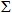 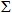 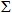 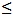 

Қазақстан Республикасы     

Ұлттық экономика министрлігі  

Статистика комитеті Төрағасының

2014 жылғы 24 қазандағы    

№ 21 бұйрығына 9-қосымша         1. Тауарларды (қызметтерді) нақты өткізу орнын көрсетіңіз (кәсіпорынның тіркелген жеріне қарамастан) - облыс, қала, аудан, елді мекен

      Укажите фактическое место реализации товаров (услуг) (независимо от места регистрации предприятия) - область, город, район, населенный пункт      Әкімшілік-аумақтық объектілер жіктеуішіне (бұдан әрi - ӘАОЖ) сәйкес аумақ коды (статистикалық нысанды қағаз тасығышта тапсыру кезінде статистика органының қызметкерлері толтырады)

      Код территории согласно Классификатору административно-территориальных объектов (далее - КАТО) (заполняется работником органа статистики при сдаче статистической формы на бумажном носителе)

      2. Автожанармай құю және газ құю станцияларындағы материалдық-техникалық база бойынша (бұдан әрі - АЖҚС мен ГҚС) ақпаратты көрсетіңіз

      Укажите информацию по материально-технической базе автозаправочных и газозаправочных станций (далее - АЗС и ГАЗС)      3. АЖҚС мен ГҚС бойынша бөлшек саудадағы мұнай өнімдерін өткізу көлемі туралы ақпаратты көрсетіңіз

      Укажите информацию об объеме розничной торговли нефтепродуктов на АЗС и ГАЗС

      4. АЖҚС мен ГҚС бойынша мұнай өнімдерін өткізу көлемі туралы ақпаратты көрсетіңіз

         Укажите информацию об объеме реализации нефтепродуктов на АЗС и ГАЗС

      5. АЖҚС мен ГҚС аумағындағы тауарларды және қызметтерді өткізу көлемі туралы ақпаратты көрсетіңіз

      Укажите объем реализации товаров и услуг на территории АЗС и ГАЗСАтауы

Наименование ____________________________________________________Мекенжайы

Адрес ___________________________________________________________Телефоны

Телефон _________________________________________________________Электрондық почта мекенжайы

Адрес электронной почты _________________________________________Орындаушы

Исполнитель ____________________________________ ____________________

               тегі, аты және әкесінің аты          телефон

                 фамилия, имя и отчествоБасшы

Руководитель ________________________________________ _______________

               тегі, аты және әкесінің аты           қолы

                    фамилия, имя и отчество               подписьБас бухгалтер

Главный бухгалтер ______________________________________ ____________

                     тегі, аты және әкесінің аты        қолы

                         фамилия, имя и отчество            подписьМөрдің орны (бар болған жағдайда)

Место для печати (при наличии)   

Қазақстан Республикасы     

Ұлттық экономика министрлігі  

Статистика комитеті Төрағасының

2014 жылғы 24 қазандағы    

№ 21 бұйрығына 10-қосымша    «Автожанармай құю және газ құю станцияларының қызметі туралы есеп» жалпымемлекеттік статистикалық байқаудың статистикалық нысанын толтыру жөніндегі нұсқаулық

(коды 0711104, индексі G-003, кезеңділігі жылдық)

      1. Осы «Автожанармай құю және газ құю станцияларының қызметі туралы есеп» жалпымемлекеттік статистикалық байқаудың статистикалық нысанын (коды 0711104, индексі G-003, кезеңділігі жылдық), толтыру жөніндегі нұсқаулық (бұдан әрі - Нұсқаулық) «Мемлекеттік статистика туралы» Қазақстан Республикасы Заңының 12-бабы 7) тармақшасына сәйкес әзірленді және «Автожанармай құю және газ құю станцияларының қызметі туралы есеп» жалпымемлекеттік статистикалық байқаудың статистикалық нысанын (коды 0711104, индексі G-003, кезеңділігі жылдық) толтыруды нақтылайды.



      2. Келесі анықтамалар осы статистикалық нысанды толтыру мақсатында қолданылады:



      1) автожанармай құю станциясы – мұнай өнімдерін сақтауды және бөлшек сауда арқылы өткізуді қамтамасыз ететін, жабдықпен жарақтандырылған технологиялық кешен;



      2) мұнай өнімдері – мұнай өнiмдерiнiң жекелеген түрлерi: бензин, авиация және дизель отыны, мазут;



      3) резервуар – есепке алатын бақылау аспаптарымен жабдықталған, мұнай өнімдерін көтерме сауда арқылы берушіге немесе мұнай өнімдерін бөлшек сауда арқылы өткізушіге меншік құқығымен немесе өзге де заңды негіздерде тиесілі мұнай өнімдері базасында не мұнай өнімдерін өндірушінің өндірістік объектілерінде мұнай өнімдерін қабылдауға, сақтауға, жөнелтуге және өткізуге арналған ыдыс;



      4) сауда алаңы - тауарларды сату және көрмеге қоюға арналған жайлардың белгілі бір бөлігін, яғни киімдерді шақтап көретін кабиналарды қосқанда, сатып алушылардың кіруге мүмкінділігі бар жалпы алаң; сөрелер мен витриналар алатын алаңды; сатушылар тұратын сөренің артындағы алаң;



      5) төлем карточкасы – электронды терминалдар немесе өзге құрылғылар арқылы ақшаға қол жеткізу құралы, онда мұндай карточканы ұстаушыға төлемдерді жүзеге асыруға, қолма-қол ақша алуға, валюта айырбастауға және төлем карточкасының эмитенті айқындаған және оның шарттарымен басқа да операцияларды жүргізуге мүмкіндік беретін ақпарат болады.



      3. 2-бөлімде автожанармай құю және газ құю станцияларындағы материалдық-техникалық қор бойынша ақпарат көрсетіледі, есепті кезең соңына АЖҚС мен ГҚС* саны – барлығы және соның ішінде тұрақты, контейнерлік, жылжымалы түрлері бойынша көрсетіледі. Автожанармай құю станциялары мынадай үлгілерге бөлінеді: тұрақты – отын тарату бағандары арқылы көлік құралдарына мұнай өнімдерін құюға арналған; контейнерлік – біртұтас зауыт бұйымы ретінде жасалған, технологиялық жүйесі отын тарату бағандарының мұнай өнімдерін сақтау контейнерінде орналасуымен сипатталатын, мұнай өнімдерін сақтауға арналған ыдыстары жер үстінде орналасқан;жылжымалы – біртұтас зауыт бұйымы ретінде жасалған, автомобиль шассиіне, тіркемеге, жартылай тіркемеге орнатылған, ықшам технологиялық жүйе.

      АЖҚС мен ГҚС аумағында отын құятын колонкілер орналасса, оның саны көрсетіледі. Отын құятын колонка – көлік құралдарына және тұтынушылар ыдыстарына жанар-май құю кезінде мұнай өнімдері көлемін өлшеуге және оларды беруге арналған қондырғы. АЖҚС мен ГҚС аумағында дүкендер орналасса, оның саны және сауда алаңы туралы мәліметтер көрсетіледі.

      3-бөлімде «Мұнай өнімдерінің бөлшек саудадағы барлық көлемі» көрсеткіші сатып алушыларға мұнай өнімдерін өткізуде қолма-қол есеп үшін және төлем карточкасы бойынша алынған ақшалай түсімінің сомасын көрсетеді. Өткізу көлемі сату құны бойынша, қосылған құн салығынсыз және акциздерсіз есептелінеді.

      3-бағанда төлемдер электрондық төлем карточкалары арқылы жүзеге асырылатын сату көлемдері көрсетіледі.

      4-бағанда есепті кезеңнің соңына қалдықтар көрсетіледі. Қалдықтар – АЖҚС (ГҚС)-дағы, қоймалардағы, белгілі бір күнге жолдағы ақшалай және заттай көріністегі мұнай өнімдерінің;

      4-бөлімде 1-жол бойынша АЖҚС мен ГҚС-дағы мұнай өнімдерін меншікті мұқтаждықтарына пайдалану туралы ақпарат көрсетіледі.

      2-жол бойынша мұнай өнімдерін заңды тұлғаларға талондар бойынша өткізу көлемі көрсетіледі. Талондар – ұйымдардың мұнай өнімдерін АЖҚС белгілі бір желілері арқылы жіберілуін ұйымдастыратын сатушымен жасалған сатып алу-сату шарттары бойынша мұнай өнімдерін сатып алуға арналған құжат.

      5-бөлімде АЖҚС мен ГҚС аумағында тауарларды өткізу және көрсетілген қызметтер көлемі туралы ақпарат көрсетіледі.



      4. Осы статистикалық нысанды тапсыру қағаз тасығышта немесе электронды форматта жүзеге асырылады. Статистикалық нысанды электронды форматта толтыру Қазақстан Республикасы Ұлттық экономика министрлігі Статистика комитеті интернет-ресурсының (www.stat.gov.kz) «On-line есептер» бөлімінде орналастырылған бағдарламалық қамтамасыз етуді пайдалану арқылы іске асырылады.



      5. Арифметикалық-логикалық бақылау:

      2-бөлім «Автожанармай құю және газ құю станцияларындағы материалдық-техникалық база бойынша ақпаратты көрсетіңіз»

      1-жол = 1.1, 1.2, 1.3 жолдар;

      2-жол = 2.1, 2.2, 2.3 жолдар;

      Егер 3-жол0, онда 4-жол0; егер 6-жол0, онда 7-жол0.

      3-бөлім «АЖҚС мен ГҚС бойынша бөлшек саудадағы мұнай өнімдерін өткізу көлемін және оның есепті жылдың соңына қалдықтары туралы ақпаратты көрсетіңіз»:

      1-жол= 1.1, 1.2, 1.3 жолдар;

      1.1-жол 1.1.1– 1.1.7 жолдар;

      1.2-жол= 1.2.1, 1.2.2 жолдар.

      4-бөлім «АЖҚС мен ГҚС бойынша мұнай өнімдерін өткізу көлемі туралы ақпаратты көрсетіңіз»:

      1-жол= 1.1, 1.2, 1.3 жолдар;

      2-жол= 2.1, 2.2, 2.3 жолдар;

      2.1-жол 2.1.1– 2.1.7 жолдар;

      2.2-жол= 2.2.1, 2.2.2 жолдар.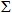 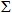 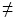 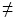 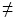 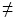 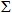 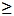 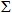 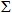 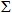 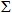 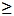 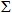 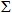 

Қазақстан Республикасы     

Ұлттық экономика министрлігі  

Статистика комитеті Төрағасының

2014 жылғы 24 қазандағы    

№ 21 бұйрығына 11-қосымша         1. Өткізілген биржалық сауда санын көрсетіңіз,       

         бірлік

         Укажите количество биржевых торгов, единиц

      2. Биржалық саудада тіркелген мүшелер санын          

          көрсетіңіз

         Укажите количество зарегистрированных членов

         товарной биржи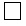 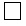       3. Биржалық мәмілелер санын көрсетіңіз, бірлік

         Укажите количество биржевых сделок, единиц

      4. Биржалық сауда режимдері бөлінісінде жасалған мәмілелер бойынша айналымның жалпы айналымын көрсетіңіз, мың теңге

      Укажите общий оборот по совершенным сделкам в соответствии с режимами биржевой торговли , тысяч тенгеАтауы

Наименование ____________________________________________________Мекенжайы

Адрес ___________________________________________________________Телефоны

Телефон _________________________________________________________Электрондық почта мекенжайы

Адрес электронной почты _________________________________________Орындаушы

Исполнитель ____________________________________ ____________________

               тегі, аты және әкесінің аты          телефон

                 фамилия, имя и отчествоБасшы

Руководитель ________________________________________ _______________

                 тегі, аты және әкесінің аты           қолы

                    фамилия, имя и отчество               подписьБас бухгалтер

Главный бухгалтер ______________________________________ ____________

                     тегі, аты және әкесінің аты        қолы

                         фамилия, имя и отчество            подписьМөрдің орны (бар болған жағдайда)

Место для печати (при наличии)   

«Тауар биржасының қызметі туралы  

есеп» жалпымемлекеттік статистикалық

нысанға (коды 0681104, индексі   

1-биржа, кезеңділігі жылдық) қосымша Биржалардың тауарлар тізбесі

Қазақстан Республикасы     

Ұлттық экономика министрлігі  

Статистика комитеті Төрағасының

2014 жылғы 24 қазандағы    

№ 21 бұйрығына 12-қосымша    «Тауар биржасының қызметі туралы есеп» жалпымемлекеттік статистикалық байқаудың статистикалық нысанын толтыру жөніндегі нұсқаулық  (коды 0681104, индексі 1-биржа, кезеңділігі жылдық)

      1. Осы «Тауар биржасының қызметі туралы есеп» статистикалық нысанын (коды 0681104, индексі 1-биржа, кезеңділігі жылдық) жалпымемлекеттік статистикалық байқаудың статистикалық нысанын толтыру жөніндегі нұсқаулық «Мемлекеттік статистика туралы» Қазақстан Республикасы Заңының 12-бабы 7) тармақшасына сәйкес әзірленген және «Тауар биржасының қызметі туралы есеп» статистикалық нысанын (коды 0681104, индексі 1-биржа, кезеңділігі жылдық) жалпымемлекеттік статистикалық байқаудың статистикалық нысанын толтыруды нақтылайды.



      2. Келесі анықтамалар берілген статистикалық нысанды толтыру мақсатында қолданылады:



      1) биржалық мәміле – биржада айналымға жіберілген құрал ретінде мүлік болып табылатын мәміле және биржада Қазақстан Республикасының тауарлық биржа туралы заңнамасы мен биржалық сауда ережесіне сәйкес, оларды саудаласуды жүргізетін қатысушылармен келісіледі;



      2) биржалық сауда – саудаласуды жүргізу жолымен тауарлық биржада жүзеге асырылатын биржалық тауарларды өткізу бойынша кәсіпкерлік қызмет, тіркеулер және мәмілелерді ресімдеу жатады;



      3) биржалық саудаласу – биржалық тауарлар бойынша мәмілелерді орындауға бағытталған биржалық сауда ережесі аясында өткізілген үдеріс;



      4) биржалық тауар – айналымнан алынбаған немесе айналымда шектелмеген тауар, соның ішінде жылжымайтын мүлік және интеллектуалдық меншік объектілерін қоспағанда биржалық саудаға тауарлық биржамен өткізілген шұғыл келісім-шарт;



      5) классикалық сауда режимі – бірін-бірі білетін сатып алушылар мен сатушылар арасында биржалық тауардың шарттық бағасы бойынша атаулы мәмілелер жасалатын сауда режимі;



      6) қосарланған қарсы аукцион режимі – сатушылар мен сатып алушылар бәсекелестігі нәтижесінде биржалық мәмілелер жасырын түрде жасалатын, ал биржалық тауарға баға сұраныс пен ұсыныстың тепе-теңдік деңгейінде белгіленетін сауда режимі;

      7) мемлекеттік сатып алу бойынша жасалған мәмілелер – Қазақстан Республикасының 2007 жылғы 21 шілдедегі № 303-III «Мемлекеттік сатып алу туралы» Заңымен бекітілген тәртіпте жүзеге асырылған мәмілелер;



      8) стандартты аукцион режимі – сатып алушы (сатушы) – аукцион бастамашысы үшін ең тиімді баға бойынша төмендетуге немесе жоғарылатуға арналған аукцион барысында биржалық мәмілелер жасалатын сауда режимі;



      9) спот-тауар – қоймада жатқан тез арада жеткізілетін немесе болашақта жеткізілетін тауар;



      10) тауарлық биржа – тауарлық биржаның сауда жүйесін қолдану арқылы тікелей өткізу жолымен саудаласуды ұйымдастырушылық және техникалық қамтамасыз етуді жүзеге асыратын акционерлік қоғамның ұйымдастырушылық-құқықтық нысанында құрылған заңды тұлға;



      11) тауарлық биржа мүшесі – Қазақстан Республикасының заңнамасына сәйкес тауар биржасының ішкі құжаттарында көзделген тәртіппен биржалық тауармен мәмілелерді жүзеге асыруға құқығы бар брокер және (немесе) дилер;



      12) фьючерстік мәміле – объектісі фьючерс болып табылатын биржалық мәмiле;



      13) фьючерс – сатып алушы (немесе сатушы) ұйымдастырылған нарықта белгіленген стандартты шарттарға сәйкес базалық активті сатып алудың (немесе сатудың) белгіленген мерзімі өткеннен кейін міндеттемені өзіне алатын тек ұйымдастырылған нарықта айналымға түсетін туынды қаржы құралы.



      3. 3-бөлімде бастапқы мәлімделген құн бойынша сатуға шығарылған тауарлардың көлемі, жасалған мәміле бойынша тауар биржасының айналымы, сонымен бірге биржалық тауар топтарында жасалған мәміленің саны көрсетіледі. Биржалық тауарлар тізбесі «Биржалық тауарлардың тізбесін бекіту туралы» Қазақстан Республикасы Үкіметінің 2009 жылғы 6 мамырдағы N 638 Қаулысына сәйкес толтырылады (1-қосымша).



      4. Осы нысанды тапсыру қағаз тасығышта немесе электронды форматта жүзеге асырылады. Нысанды электронды форматта толтыру Қазақстан Республикасы Ұлттық экономика министрлігі Статистика комитеті интернет-ресурсының (www.stat.gov.kz)  «On-line есептер» бөлімінде орналастырылған бағдарламалық қамтамасыз етуді пайдалану арқылы іске асырылады.



      5. Арифметика-логикалық бақылау:

      3-бөлім. Биржалық мәмілелер саны көрсетіледі:

      2-баған 3 баған + 5 баған;

      3-баған 4 баған;

      6-баған 7 баған;

      7-баған 8 баған + 10 баған;

      8-баған 9 баған.

      4-бөлім. Биржалық сауда режимдері бөлінісінде жасалған мәмілелер бойынша айналым көрсетіледі. 

      1-жол = 1.1, 1.2, 1.3 жолдар;

      Бөлімдер арасындағы бақылау:

      3-бөлім 1-жол 7-баған =4-бөлім 1-жол 1-баған.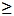 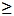 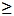 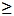 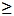 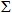 

Қазақстан Республикасы     

Ұлттық экономика министрлігі  

Статистика комитеті Төрағасының

2014 жылғы 24 қазандағы    

№ 21 бұйрығына 13-қосымша   

      1. Тауарларды (қызметтерді) нақты өткізу орнын көрсетіңіз (кәсіпорынның тіркелген жеріне қарамастан) - облыс, қала, аудан, елді мекен

      Укажите фактическое место реализации товаров (услуг) (независимо от места регистрации предприятия) - область, город, район, населенный пункт      Әкімшілік-аумақтық объектілер жіктеуішіне (бұдан әрi - ӘАОЖ) сәйкес аумақ коды (статистикалық нысанды қағаз тасығышта тапсыру кезінде статистика органының қызметкерлері толтырады)

      Код территории согласно Классификатору административно-территориальных объектов (далее - КАТО) (заполняется работником органа статистики при сдаче статистической формы на бумажном носителе)      2. Тауарлардың түсу көздері бойынша көтерме сауда көлемі, мың теңге

      Объем оптовой торговли по источникам поступления товаров, тысяч тенгеАтауы

Наименование ____________________________________________________Мекенжайы

Адрес ___________________________________________________________Телефоны

Телефон _________________________________________________________Электрондық почта мекенжайы

Адрес электронной почты _________________________________________Орындаушы

Исполнитель ____________________________________ ____________________

               тегі, аты және әкесінің аты          телефон

                 фамилия, имя и отчествоБасшы

Руководитель ________________________________________ _______________

                 тегі, аты және әкесінің аты           қолы

                    фамилия, имя и отчество               подписьБас бухгалтер

Главный бухгалтер ______________________________________ ____________

                     тегі, аты және әкесінің аты        қолы

                         фамилия, имя и отчество            подписьМөрдің орны (бар болған жағдайда)

Место для печати (при наличии)   

Қазақстан Республикасы     

Ұлттық экономика министрлігі  

Статистика комитеті Төрағасының

2014 жылғы 24 қазандағы    

№ 21 бұйрығына 14-қосымша    «Көтерме сауда саласында қызмет көрсететін кәсіпорынның есебі» жалпы мемлекеттік статистикалық байқаудың статистикалық нысанын толтыру жөніндегі нұсқаулық (коды 3011104, индексі 1-ВТ (көтерме), кезеңділігі жылдық)

      1. Осы «Көтерме сауда саласында қызмет көрсететін кәсіпорынның есебі» (коды 3011104, индексі 1-ВТ (көтерме), кезеңділігі жылдық) жалпымемлекеттік статистикалық байқаудың статистикалық нысанын толтыру жөніндегі нұсқаулық «Мемлекеттік статистика туралы» Қазақстан Республикасы Заңының 12-бабы 7) тармақшасына сәйкес әзірленген және «Көтерме сауда саласында қызмет көрсететін кәсіпорындарды зерттеу» (коды 3011104, индексі 1-ВТ (көтерме), кезеңділігі жылдық) жалпымемлекеттік статистикалық байқаудың статистикалық нысанын толтыруды нақтылайды.



      2. Келесі анықтама осы статистикалық нысанды толтыру мақсатында қолданылады:



      1) көтерме сауда – кейіннен сатуға немесе жеке, отбасылық, үй ішінде және осындай өзгедей пайдаланумен байланысты емес өзге де мақсаттарға арналған тауарларды өткізу жөніндегі кәсіпкерлік қызмет.



      3. Статистикалық нысанда сауданың түрлері бойынша тауарлардың коды мен атауы Қазақстан Республикасы Ұлттық экономика министрлігі Статистика комитеті интернет-ресурсында (www.stat.gov.kz) «Жіктеуіштер» бөлімінде орналасқан «Ішкі сауда қызметтерінің статистикалық жіктеуішіне» сәйкес келтіріледі.

      Статистикалық нысан респонденттің нақты орналасқан орны бойынша тапсырылады.



      4. 2-бөлімнің 1-бағанында жалпы көтерме сауда бойынша деректер көрсетіледі. Басқа облыстардан бірнеше жеткізуші бар болса, барлық облыстардан жеткізушілер бөлінісінде көтерме сауда көлемі көрсетіледі.



      1) 2-жолда Қазақстан Республикасының резидент емес заңды тұлғаларынан сатып алынған көлем көрсетіледі, оған Қазақстан Республикасы аумағында әрекет ететін, бірақ басқа мемлекетте тіркелген және тұрақты тұратын заңды тұлғалар жатады.



      2) 3-жолда Қазақстан Республикасының резидент заңды тұлғаларынан сатып алынған көлем көрсетіледі, оған Қазақстан Республикасы аумағында тіркелген және оның заңнамасына толықтай бағынатын заңды тұлғалар жатады.



      3) В-бағаны бойынша Әкімшілік-аумақтық объектілер жіктеуіші кодына сәйкес тауар әкелінген облыстың коды толтырылады. 2-ші жол бойынша (резидент емес заңды тұлғалардан сатып алынғаны) бұл баған толтырылмайды.



      4) Г-бағаны бойынша «Ішкі сауда қызметтерінің статистикалық жіктеуіші» кодына сәйкес әр облыс бойынша 10 атаудан артық емес сатып алынған тауар бойынша (10 басым қызметті өткізу көлеміндегі үлес салмағы бойынша анықтау қажет) қызметтер толтырылады.



      5. Осы нысанды тапсыру қағаз тасығышта немесе электронды форматта жүзеге асырылады. Нысанды электронды форматта толтыру Қазақстан Республикасы Ұлттық экономика министрлігі Статистика комитеті интернет-ресурсының (www.stat.gov.kz) «On-line есептер» бөлімінде орналастырылған бағдарламалық қамтамасыз етуді пайдалану арқылы іске асырылады.



      Ескерту: Х – берілген айқындама толтыруға жатпайды.



      6. Арифметикалық - логикалық бақылау:



      1) 2-бөлім. «Тауарлардың түсу көздері бойынша көтерме сауда көлемін көрсетіңіз»:

      1-жол = 2 және 3 жолдар;

      2-жол   толтырылған тауарлар түрлері бойынша жолдар;

      3-жол = 4,5,6 жолдар (тауарлар барлық облыстан сатып алынған жағдайда (16 облыс), онда 4,5,6,7,8,9,10,11,12,13,14,15,16,17,18,19 жолдар);

      4-жол   толтырылған тауарлар түрлері бойынша жолдар;

      5-жол   толтырылған тауарлар түрлері бойынша жолдар;

      6-жол   толтырылған тауарлар түрлері бойынша жолдар.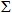 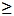 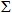 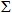 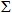 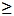 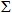 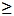 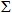 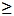 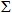 

Қазақстан Республикасы     

Ұлттық экономика министрлігі  

Статистика комитеті Төрағасының

2014 жылғы 24 қазандағы    

№ 21 бұйрығына 15-қосымша         1. Отын мен энергия ресурстары туралы ақпаратты көрсетіңіз

      Укажите информацию о ресурсах топлива и энергии______________________________________

1 Мұнда және бұдан әрі ҚР – Қазақстан Республикасы.

  Здесь и далее РК – Республика Казахстан.      2. Отын мен энергияны өткізу туралы ақпаратты көрсетіңіз

      Укажите информацию о реализации топлива и энергии      3. Отынның және энергияның аймақ аралық орын ауыстырылуы туралы ақпаратты көрсетіңіз (1-бөлімнің 3-бағанын және 2-бөлімнің 2-бағанын толтырған кәсіпорындар толтырады)

      Укажите информацию по межрегиональным перетокам топлива и энергии (заполняется предприятиями которые заполнили графу 3 раздела 1 и графу 2 раздела 2)2 ӘАОЖ коды – Әкімшілік-аумақтық объектілер жіктеуіші.

  Код КАТО – Классификатор административно-территориальных объектов.

3 Мұнда және бұдан әрі БСН – Бизнес-сәйкестендіру нөмірі.

  Здесь и далее БИН – Бизнес-идентификационный номер.

4 Мұнда және бұдан әрі ЖСН – Жеке сәйкестендіру нөмірі.

  Здесь и далее ИИН – Индивидуальный идентификационный номер.

  Қажет болған жағдайда қосымша беттерде жалғастырыңыз.

  При необходимости продолжите на дополнительных листах.

      4. Отын мен энергия пайдалану туралы ақпаратты көрсетіңіз 

  Укажите информацию об использовании топлива и энергии

      5. Отын және энергияның басқа түрлеріне өзгерту және пайдалану бойынша ақпаратты көрсетіңіз (4-бөлімнің 2 және 3-бағандарын толтырған кәсіпорындар толтырады)

      Укажите информацию о преобразовании и использовании топлива и энергии (заполняется предприятиями, которые заполнили графы 2 и 3 раздела 4)

      6. Алғашқы өнімді жеткізу және дайын өнім өндірісін туралы ақпаратты көрсетіңіз (кестені тек мұнай өңдейтін кәсіпорындар ғана толтырады)

      Укажите информацию о поставке первичной продукции и производстве готовой продукции (таблица заполняется только нефтеперерабатывающими предприятиями)

      7. Экономикалық қызмет түрі бойынша электр және жылу энергиясын жұмсағаны туралы ақпаратты көрсетіңіз

      Укажите информацию о расходе электрической и тепловой энергии по видам экономической деятельностиАтауы

Наименование ____________________________________________________Мекенжайы

Адрес ___________________________________________________________Телефоны

Телефон _________________________________________________________Электрондық почта мекенжайы

Адрес электронной почты _________________________________________Орындаушы

Исполнитель ____________________________________ ____________________

               тегі, аты және әкесінің аты          телефон

                 фамилия, имя и отчествоБасшы

Руководитель ________________________________________ _______________

                 тегі, аты және әкесінің аты           қолы

                    фамилия, имя и отчество               подписьБас бухгалтер

Главный бухгалтер ______________________________________ ____________

                     тегі, аты және әкесінің аты        қолы

                         фамилия, имя и отчество            подписьМөрдің орны (бар болған жағдайда)

Место для печати (при наличии)   

Қазақстан Республикасы     

Ұлттық экономика министрлігі  

Статистика комитеті Төрағасының

2014 жылғы 24 қазандағы    

№ 21 бұйрығына 16-қосымша    «Отын-энергетикалық теңгерімі» жалпымемлекеттік статистикалық байқаудың (коды 0661104, индексі 1-ТЭБ, кезеңділігі жылдық) статистикалық нысанын толтыру жөніндегі нұсқаулық

      1. Осы «Отын-энергетикалық теңгерімі» (коды 0661104, индексі 1-ОЭБ, кезеңділігі жылдық) жалпымемлекеттік статистикалық байқаудың статистикалық нысанды толтыру жөніндегі нұсқаулық (бұдан әрі – Нұсқаулық) «Мемлекеттік статистика туралы» 2010 жылғы 19 наурыздағы Қазақстан Республикасы Заңының 12-бабы 7) тармақшасына сәйкес әзірленген және «Отын-энергетикалық теңгерімі» (коды 0661104, индексі 1-ОЭБ, кезеңділігі жылдық) жалпымемлекеттік статистикалық байқаудың статистикалық нысанын толтыруды нақтылайды.



      2. Келесі анықтамалар осы статистикалық нысанды толтыру мақсатында пайдаланылады:

      Отын-энергетикалық теңгерімі (бұдан әрі - ОЭТ) бірін-бірі алмастыратын отын-энергетикалық ресурстарының (бұдан әрі - ОЭР) жиынтығын қамтитын кешенді материалдық теңгерім болып табылады. Берілген теңгерім отын мен энергияның әр түрлі жеке теңгерімдерін бірыңғай тұтастыққа үйлестіреді, сонымен бірге елдің отын-энергетикалық кешенін дамыту бағыттарын анықтайды.



      1) ресурстардың-барлығы – отын-энергетикалық ресурстарын қалыптастыру көздерін сипаттайтын баптар тізбесінен тұрады;



      2) өндіріс (өндіру) – республика аумағында өндірілген немесе шығарылған отын-энергетикалық ресурстардың мөлшері;



      3) импорт – басқа елдерден алынған отынның мөлшері;



      4) экспорт – экспортқа отын мен энергияны жеткізу;



      3. 1-бөлім «Отын және энергия ресурстары туралы ақпарат» кәсіпорын отын өндірген немесе есепті жылда қалдығы бар жағдайда, импорт бойынша немесе басқа кәсіпорындар мен ұйымдардан отын және энергия түсуі жүзеге асырылса толтырылады.

      1-бөлімнің 1-бағанында және 2-бөлімнің 7-бағанында есепті жыл басына және соңына барлық түрі отын-энергетикалық ресурстардың заттай мәнде, кәсіпорында қалдық болып есептелетін, ведомстволық қоймалар мен жабдықтау базаларында, қазандықта, цех қоймаларында, өндірістік агрегаттарда, үйінділерде, бункерлерде, тұрақты және жылжымалы ыдыстарда, құрылыс алаңдарында және басқа сақтау орындарында, өндірістік, құрылыс, ауыл шаруашылық немесе басқа да қажеттіліктер үшін есептен шығарылған, бірақ есепті жылдың басында әлі де нақты жұмсалмаған, сондай-ақ паровоздарда, деполарда, автомобиль бактарында болатын қалдықтар көрсетіледі.

      ОЭР-ды тұтынушы, сонымен қоса бір мезгілде ОЭР-рын өндіруші болып табылатын кәсіпорындар, сондай-ақ ОЭР-ды жеткізушілер – өткізуші ұйымдар, ОЭР-дың барлық қалдықтары 1-бөлімнің 1-бағанында және 2-бөлімнің 7-бағанында тұтынушы ретінде, яғни кәсіпорынның немесе өткізуші ұйымның өз қажеттілігіне арналған қалдықтар, сондай-ақ өткізуші ұйымдарға жіберетін немесе тікелей тұтынушыларға жеткізетін қалдықтарды көрсетеді.

      Мұнай жүргізетін кәсіпорындар мен магистралдық газ құбырын жүргізетін кәсіпорындар 1-бөлімнің 1-бағанында және 2-бөлімнің 7-бағанында құбырлардағы, аралық ыдыстардағы, газгольдердегі мұнай, мұнай өнімдері және табиғи газ қалдықтары және жер асты газ қоймаларындағы газ қалдықтарын енгізеді. Мемлекеттік резерв пен қорға қалдырылған отын қалдықтары 1-бөлімнің 1-бағанында және 2-бөлімнің 7-бағанында көрсетілмейді.

      «Өндіріс (өндіру)» 2-бағанында кәсіпорынның өз облыс аумағында жүзеге асырған жеке өндіруі немесе отын және энергияның әрбір түрінің өндірісі жазылады. Бұл ретте отынды немесе энергияны өндіруші болып саналатын кәсіпорындар, 2-бағанда өз қажеттілігі үшін, сондай-ақ өткізуші ұйымдарға немесе тікелей тұтынушыларға жеткізуге арналған, өз облысының аумағында өндірілген отын және энергияның барлық мөлшерін көрсетеді.

      3-бағанында өз облысының және басқа облыстардың кәсіпорындарынан (ұйымдарынан) отын және энергияның әр түрінің келіп түсуі көрсетіледі.

      Мұнай өнімдерін қамтамасыз ететін органдарға мұнайды ауыстырып тиеу базасынан басқа өткізетін сауда ұйымдарынан тұтынушыларға жеткізу немесе экспортқа тиеу үшін жөнелтілген отындар, осы кәсіпорынның ресурстық та, бөлу бөлімінде де көрсетілмейді, өйткені бұл отын тікелей тұтынушыларға немесе экспортқа тиелген мұнай өнімдерін қамтамасыз еткен кәсіпорынның балансында көрсетіледі. Есеп беретін кәсіпорынның қаражатынан тыс төленген және бухгалтерияда баланстан тыс шоттарда ескерілген, мемлекеттік резерв үшін жинауға түскен отын 3-бағанына жазылмайды.

      4-бағанында импорт көрсетіледі. Импорт бойынша түсім, кейіннен тұтынушыларға жеткізу үшін отынды импорттан тікелей алып, өнімді өткізуді жүзеге асыратын көтерме сауда ұйымдарының балансында көрсетіледі. Сонымен қоса өзге де түсімдер мен басқа да отын түрлерінен аударылғаны, сонымен бірге басқа отын түріне аударымдар енгізіледі. Аталған түсімдерге газ конденсаты және тұрақты емес мұнайға жатады.

      5-бағанында отын мен энергияның әр түрінің ресурстарының жалпы қорытындысы көрсетіледі.



      4. 2-бөлім «Отын мен энергияны өткізу туралы ақпарат» отын – энергетикалық ресурстарды сыртқа жіберген немесе қалдығы қалған барлық кәсіпорындармен толтырылады.

      1-бағанында есепті кезеңде отын мен энергияның барлық жұмсалған мөлшері көрсетіледі.

      2-бағанында басқа кәсіпорындар мен ұйымдарға отын мен энергияның өткізілгені көрсетіледі.

      3-бағанында халыққа жіберілген отын мен энергия көрсетіледі.

      4-бағаны бойынша тікелей экспортқа жіберілген отын мөлшері туралы деректер есептеледі.

      5-бағанында металлургия және кокс-химия өнеркәсіптеріндегі байыту фабрикаларында көмірді жынысымен қоса байыту және сорттау шығындары (энергетикалық отын ретінде пайдаланылатын шламдар мен өнеркәсіптік өнімдерді есепке алмағанда), көмірді брикеттегенде, мұнайды тұзсыздандыру және суынан айыру кезіндегі шығындар, сондай-ақ оларды басқа түріне өңдеуге және химия, мұнай химиясы, басқа да отындық емес түрлерге өңдеуге байланысты технологиялық ысыраптар мен отын қалдықтары жазылады. Осы бағанда сонымен қоса сақтау, тасымалдау, актімен ресімдеу кезіндегі отынның барлық жетіспеушіліктері мен шығындары жазылады. Бұған газ алауын жағу, мұнай және газ өңдеу (мұнай және газ өңдейтін кәсіпорындарда), домна және кокс газының атмосфераға шығуының (металлургия және кокс-химия кәсіпорындарда) шығындарды, жалпы пайдаланатын желідегі электр мен жылу шығындары енгізіледі.



      5-бағанына мыналар енгізілмейді:

      1) отынды басқа энергия түріне айналдыруға байланысты отын шығындары; 

      2) өнеркәсіп өнімін өндіретін жалпы зауыттық нормалар шығынына енетін жалпы зауыттық тораптағы электр және жылу энергиясының шығындары;

      3) ағаш дайындау және ағаш өңдеу қалдықтары, пайдаланылған жағар майлар, сульфат сілтішелері, химия өндірісінің қалдықтары, лигнин және кәсіпорында әзірленген технологияның болмауы нәтижесінде пайдаланылмайтын өндірістің өзге де жанғыш қалдықтары.

      6-бағанында отын-энергетикалық ресурстарын шетел кемелері бункерленетін, әрі шетел ұшақтарына май құйылатын теңіз портымен және аэропортпен тиеуді жүзеге асыратын кәсіпорындар толтырады (бункерлеу – әскери және балық аулау теңіз кемелеріне және әр елдің ұшақтарына берген отын көлемі).

      7-бағанында есепті жылдың соңына отын-энергетикалық ресурстарының қалдықтары көрсетіледі.



      5. 3-бөлімде «Отын және энергияның аймақ аралық орын ауыстырылуы» отын мен энергияны басқа кәсіпорындар мен ұйымдар тарапынан түскен және/немесе басқа кәсіпорындар мен ұйымдар тарапына өткізген кәсіпорындар толтырады.

      1-бағанға өз облысының және республиканың басқа облыстарының кәсіпорындары мен ұйымдарынан отын мен энергияның түсуі көрсетіледі.

      2-бағанда отын мен энергия республиканың қай облысынан түскені көрсетіледі, сәйкесінше 3-бағанда облыстың коды көрсетіледі (ӘАОЖ коды (Әкімшілік-аумақтық объектілер жіктеуіші)).

      4-бағанда отын мен энергияның түсуін көрсеткен кәсіпорындардың БСН коды (Бизнес сәйкестендіру нөмірі) немесе жеке тұлғалар ЖСН кодын (Жеке сәйкестендіру нөмірі) көрсетеді.

      5-бағанды өз облысының және республиканың басқа облыстарының басқа кәсіпорындарына және ұйымдарына отын мен энергияны сатқан кәсіпорындар толтырады.

      6-бағанда отын мен энергия республиканың қай облысына сатылғаны көрсетіледі, сәйкесінше 7 бағанда облыстың коды көрсетіледі (ӘАОЖ коды (Әкімшілік-аумақтық объектілер жіктеуіші)).

      8-бағанда отын мен энергия сатылған кәсіпорынның БСН коды (Бизнес сәйкестендіру нөмірі) немесе жеке тұлғаның ЖСН коды (Жеке сәйкестендіру нөмірі) көрсетіледі.



      6. 4-бөлімнің 1-бағанында есепті кезеңде барлық жұмсалған энергия көлемі көрсетіледі.

      2-бағанды отынды электр және жылу энергиясын өндіру үшін жұмсайтын кәсіпорындар толтырады. Бұл бағанға өзгерту процессінің нәтижесінде отын шығындары енгізіледі.

      3-бағанда мұнай өңдеу зауыттарында, тұрақсыз қондырғыларында, газ өңдейтін, тақтатас, кокс - газ, кокс-химия, көмір байыту фабрикаларында және өзге де отын өңдейтін кәсіпорындарда отынды шикізат ретінде басқа түрге өңдеуге жұмсалған отынның көлемі көрсетіледі.

      4-бағанда химия, мұнай химия және басқа отын емес өнімді өндіруге шикізат ретінде жұмсайтын отын көлемі көрсетіледі.

      5-бағанда отындық емес қажеттіліктерге материал ретіндегі отын шығыны ескеріледі. Оларға мысалы, жағар май ретінде пайдаланылатын мазут пен мотор отыны; бөлшектерді жууға жұмсалған керосин мен бензин; мұнай скважинасын бұрғылаған кезде балшықты ерітіндіге қоспа ретінде пайдаланылатын көмір, сонымен қатар сүзгі ретінде; жер асты қысымынан айдап шығатын газ және өндірілетін мұнайды газ лифтімен қамтамасыз ету, сондай-ақ, газ құбырын үрлеу, топырақ құймасы қалыбын әзірлеуге жұмсалатын көмір мен мазут, скважинаны жууға, автомобиль жолының төсемін жабуға пайдаланылатын мұнай, ыдыстық тақтайша, жоңқа тағы сол сияқты өндіруге жұмсалатын отындық ағаш және т.б. ескеріледі. Сонымен қатар мұнай өңдеу кәсіпорындарында, тұрақты емес қондырғыларда, газ өңдейтін, сланцы, кокс-газы, кокс-химия, көмір байыту фабрикаларында және басқа отын өңдейтін кәсіпорындарда есепке алынатын басқа отын түріне қайта өңдеуге шикі зат ретінде жұмсаған отынның жеке түрі ескеріледі (қайта өңдеу және брикеттеген кезде технологиялық шығындарсыз 2-бөлімнің 5-бағанында ескеріледі).



      6-бағанда мыналар көрсетіледі:

      1) өндірістік-технологиялық (өндірістің технологиялық процесінде шығындар болатындарын қосқанда), ауыл шаруашылық, құрылыс, көлік, коммуналдық-тұрмыстық және басқа да мақсатқа жұмсалатын отын мен энергия мөлшері, яғни оларды алдын ала басқа энергия түріне (электр және жылу энергиясы) ауыстырмағаны жазылады.

      2) шығындар: өнеркәсіптегі және отын пешіндегі, аппараттардағы, басқа да технологиялық қондырғылардағы, жұмыс машиналарындағы, механизмдердегі, әртүрлі көлік құралдарындағы көтергіш көлік жабдықтарындағы, ауыл шаруашылық машиналарындағы күш қозғалтқыштарын тікелей іске қосатын отын мен энергия;

      3) өндірістік және әкімшілік ғимараттарды жылытуға, жарық беруге және ыстық сумен қамтамасыз етуге, коммуналдық және мәдени-тұрмыстық мақсатқа жұмсалатын отын мен энергия мөлшері;

      4) электр станциялары мен қазандықтардың өз қажеттілігіне жұмсалатын электр энергиясы жатады.

      Өнімділігі 20 Гкал/сағат болғандығына қарамастан тұрмыстық жылыту қазандықтарында, ауыл шаруашылығында бу шығаруға және қазандыққа пайдаланылатын компрессорлық және газ генераторы қондырғыларында кемелердегі бу түзуші және қазандықтарда отын алдын ала энергияның басқа түріне өзгертіліп, кейіннен олар өндірістік-технологиялық немесе көліктік мақсатқа жұмсалатынына қарамастан, бұлар отын және энергия ретінде жұмсалып, теңгерімде 3-бөлімнің 6-бағанында көрсетіледі. Бұлай болатын себебі, осындай қондырғылары бар кәсіпорындарда, әдетте, өндірілген жылу энергиясын, сығылған ауаны немесе газ генераторы есебінің жүйесі болмайды.



      Электр станцияларының теңгерімінде жоқ аудандық қазандықтармен электр бойлерлік қондырғылар жұмсаған электр энергиясы пайдалы көлемінде ескерілмеуі тиіс. Энергия басқарудың жиынтық теңгерімінде электр энергиясының осы мөлшері 6-бағанда ескеріледі:

      1) Әртүрлі өндірістік-технологиялық, құрылыс, ауыл шаруашылығы, көлік және коммуналдық-тұрмыстық мақсатта тікелей тұтынуға арналған жылу энергиясы;

      2) Бу сорғыларына және бу балғаларына тікелей әсер ететін жылу энергиясы шығыны;

      3) Басқа облыстардың порттарына тіркелген кемелер бункерленетін немесе ұшақтарға май құятын теңіз және өзен порттары мен аэропорттарда, аталған көлік құралдарына босатылған отын аталған көлік құралдарында өз шығыны ретінде жазылады.

      «Жылу энергиясы» жолы бойынша – электр станциялармен, барлық өнеркәсіп-өндірістік қазандықтарымен және өзге жылыту қазандықтарымен, электрлі бойлер қондырғыларымен (электр қазандықтар), жылуды сақтау және басқа қондырғылармен өндірілетін соның ішінде электр станциясының (қазандық) шаруашылық қажеттілік үшін және қосалқы цехтардың шығындарымен жылу энергиясы көрсетіледі.

      Өлшеу құралдары жоқ кейбір кәсіпорындар мен ұйымдарда жылу энергиясын босатуды жүйелі анықтау үшін, бұларда тұтыну шамалы болған жағдайда, отын шығысы мен қазандықтың орташа пайдалы әсер коэффициенті (бұдан әрі-ПӘК) бойынша осы көрсеткішті есептеу арқылы анықтайды. Орташа өлшеген ПӘК мерзімдік жылу-техникалық сынақ негізінде анықталуы тиіс.



      Қазандықтың ПӘК белгілі болған жағдайда, төменде келтірілген кесте бойынша босатылған 1 Гкал жылуға отынның үлес шығысын пайдалануға болады:      Есепті кезеңде қазандықтағы отын шығысын және есепті кезеңге қазандықтың ПӘК біле отырып, босатылған жылу энергиясын есептеу арқылы анықтауға болады*. Мысалы, есепті кезеңде қазандық 1000 тонна көмірді жұмсады, оның калориялық эквиваленті 0,8, ал қазандықтың ПӘК 72 %-ға тең. Есепті кезеңдегі шартты отын шығысы мынаған тең: Шартты отын = 1000х0,8 = 800т. Қазандықтың ПЭК 72% болғанда, жоғарыда келтірілген кестеге сәйкес 1 Гкал шығаруға 198,41 кг шартты отын қажет болатындықтан, босатылатын жылу энергиясының мөлшері мынаған тең: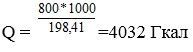       Шығарылған ыстық судың немесе будың жылу энергиясын қайта есептеу тиісті қысымда және жылыту температурасында судың немесе будың жылу мөлшері  бойынша есептейді. Қазандық жылына орташа қысымы 14 ата. қаныққан будың 2000 тоннасын шығарады. Осындай қысымда будың  жылу мөлшері 662,2 ккал/кг бу болады. Демек, жалпы бөлінген бу мөлшері 2000х1000х666,2=1332,4 Гкал тең.

      4-бөлімнің 7-бағанында автомобильдің, тракторлардың, ауыл шаруашылық іштен жану қозғалтқыштарында, авиациялық қозғалтқыштарда, теңіз, өзен кемелерінің және т.б. қозғалтқыштарында жұмсалған мұнай өнімдері, сұйытылған және сығылған газ көлемі көрсетіледі.

      4-бөлімнің 8 және 9-бағанда 4-бөлімнің 2-бағанында жұмсалған есебінен энергетикалық қондырғыларда өндірілген электр және жылу энергиясының көлемі көрсетіледі.



      7. 5-бөлімде «Отын-энергетикалық ресурстарын түрлендіру» энергетика кәсіпорындарында өз қажеттілігі үшін жұмсаған отын және энергия туралы және отынның басқа түріне түрлендіру процессіне түскен отын немесе энергия туралы ақпарат көрсетіледі. Отын мен энергияны өндіретін және түрлендіретін кәсіпорындар толтырады.

      5-бөлімнің кокс пештерінде жұмсалатын кокстық көмір, көмір шаңы және лигнит немесе жартылай битумдық көмір көлемі көрсетіледі. Жылытуға және эксплуатациялық жабдықтар үшін жұмсалатын көмір өнімдері бұл бағанда көрсетілмейді, 4-бөлімнің 6-бағанында өз қажеттілігіне тұтыну ретінде ұсынуы тиіс.

      2-бағанында домна пештерінде қайта өңделетін кокстық көмір және/немесе битумдық көмір және домна коксының көлемі көрсетіледі. Домна пешін жылыту және эксплуатациясы үшін жұмсалатын (мысалы, домна газы) отын көлемі бұл бағанда көрсетілмейді, 5-бөлімнің 8-бағанында өз қажеттілігі үшін тұтыну ретінде ұсынуы тиіс.

      3-бағанында кокс пештерімен өндірілген отын көлемі көрсетіледі.

      4-бағанында домна пештерімен өндірілген отын көлемі көрсетіледі.

      5-бағанында көмір өндіру өнеркәсібінде көмір өндіру және дайындау үшін энергия түрінде отынның тұтынылуы көрсетіледі.

      6-бағанында электр станцияларымен, ЖЭО және жылу орталығымен отынды тікелей энергия түрінде жұмсағанын көрсетеді.

      7-бағанында мұнай-газ кәсіпорындарымен отынды тікелей энергия түрінде жұмсағанын көрсетеді.

      8-бағанында кокс пештерінде отынды энергия түрінде жұмсаған көлемі көрсетіледі.

      9-бағанында домна пештерінде отынды энергия түрінде жұмсаған көлемі көрсетіледі.



      8. 6-бөлімде «Мұнай өңдеу зауыттарының алғашқы өнімді жеткізуі және дайын өнімді өндіруі» мұнай өңдейтін кәсіпорындарда битумды минералдардан алынған мұнайды қосқанда шикі мұнай, газ конденсатын, мұнай зауыты шикізатын және шикі мұнайды (табиғи көмірсутек қоспасы), жеткізілуі туралы ақпарат көрсетіледі. 6-бөлім тек мұнайды қайта өңдейтін зауыттармен толтырылады.

      1-бағанында мұнай химия өнеркәсібіне қайтып келу ағыны көрсетіледі. Бұл мұнай химия өнеркәсібінің технологиялық процессінен мұнай өңдейтін зауыттарға қайтып келетін мұнай өнімдері. Олар мұнай химия кәсіпорындарына мұнай өңдейтін зауыттар жеткізетін мұнай шикізатының қайта өңдеу кезіндегі жанама өнімді көздейді. Мұнай өңдейтін зауыттар қайтып келетін өнімдерді отын немесе дайын өнім ретінде пайдалануы мүмкін.

      2-бағанында жаңадан жіктелген және басқа атаумен көрсетілген мұнай өнімдері болып табылатын берілетін өнімдерде көрсетіледі. Мұнай өңдейтін зауыттарға шикізат ретінде импортталатын жартылай фабрикаттар үшін жаңадан жіктеу қажеттілігі туындайды және 1-бөлімде импорт бойынша деректерінде көрсетіледі. Шикізат ретінде пайдалануға жататын көлемі «Берілетін өнімдер» бағанында теріс мәнде көрсетіледі, ал берілетін барлық өнімдердің көлемі кейін «Мұнай зауыттық шикізат» бағанында оң мәнмен көрсетіледі.

      3-бағанында мұнай өңдейтін зауыттарда өңдеусіз пайдаланылатын шикі мұнай, газ конденсаты және өзге көмірсутектер болып табылатын тікелей пайдалану көрсетіледі. Бұл санатқа мысалы, электр энергиясын өндіру үшін жағылған шикі мұнай енгізілген.

      4-бағанында мұнай өңдейтін зауыттарда нақты өңделетін мұнайдың (соның ішінде басқа көмірсутектер және присадкалар) жалпы көлемі ретінде анықтайтын мұнай өңдеу зауыттарында жүктемесі (нақты) көрсетіледі.

      5-бағанында мұнай өңдейтін зауыттар өндірісінің жалпы көлемі көрсетіледі. Бұл мұнай өңдейтін зауыттағы немесе араластырғыш қондырғыларда дайын өнімнің өндірісі. Бұл санатқа мұнай өңдейтін зауыттағы шығындар енгізілмеген, бірақ мұнай зауыттық отын енгізілген. Жалпы өндірістің қосындысы мұнай өңдейтін зауыттардың жүктемесі мұнай өңдейтін зауыттарда шығындарды алып тастағанда сәйкес болу керек.

      6-бағанында қайта өңделген өнімдер көрсетіледі. Бұл соңғы тұтынушыларға бір рет ұсынылғаннан кейін екінші рет сатылатын дайын өнім. (мысалы, екінші рет қайта өңдеуге түскен майлайтын зат). Бұл пайдаланылғаннан кейін зауытқа екінші рет тазалау және регенерация үшін қайта өңдеуге қайтып келетін өнімдер. Бұл мәндерді мұнай химия өнеркәсібінен қайтып келу ағынынан айыра тану қажет.

      7-бағанында мұнай өңдейтін зауыттарда өндірістік процесстерді қамту үшін пайдаланылатын және тұтынушыға өнімді жеткізу үшін пайдаланылатын отынды қамтымайтын мұнай зауыттық шикізат көрсетіледі. Бұл санатқа сатуға электр және жылу энергияны мұнай өңдейтін зауыттарда өндіру үшін пайдаланылатын отындар енгізілуі тиіс.

      8-бағанында өнім аралық алмасу көрсетіледі. Олар сапасы және сипаттамасының өзгеруі мен байланысты өнімдерді  қайта жіктеуді көрсететін әр түрлі өнімдердің арасында орын ауыстыруды қамтиды. Мысалы, сипаттамасы төмендеген немесе ол жарамсыз болып қалған авиациялық газтурбина қозғалтқыштары үшін отын, оттық керосинға қайта жіктеуге болады. Орын ауыстыруға түскен өнім көлемі өнімге арналған бағанында теріс мәнмен және олар орын ауыстырған өнімдер бағанында оң мәнмен көрсетіледі. Осы жолда барлық өнімдердің қосындысы нөлге тең болу керек деген шығады.

      9-бағанында жалпы ішкі жеткізілім (нақты) көрсетіледі. Бұл ішкі нарыққа алғашқы қайнар көзден шыққан (мысалы, мұнай өңдейтін зауыт, араластыру бойынша зауыт және т.б.) дайын мұнай өнімдерінің нақты жеткізілімі. 



      9. 7-бөлімнің 1-бағанында тұтынылатын жылу энергиясының көлемі Гкал-да көрсетіледі. Мұнда жылу желілерінен алынған жылу энергиясының көлемі (2-баған), сондай-ақ кәсіпорынның өз өндірісінен алынған жылу энергиясы (3-бағанда) көрсетіледі.

      4-бағанында тұтынылатын электр энергиясының көлемі мың. кВт. с.-та көрсетіледі. Осында электр желілерінен алынған электр энергиясының көлемі (5-ші бағанда), сонымен қатар кәсіпорынның өз өндірісінен алынған электр энергиясы (6-шы бағанда) көрсетіледі.

      Осы нысанды тапсыру қағаз тасығышта немесе электронды форматта жүзеге асырылады. Нысанды электронды форматта толтыру Қазақстан Республикасы Ұлттық экономика министрлігі Статистика комитеті Интернет-ресурсының (www.stat.gov.kz) «On-line есептер» бөлімінде орналастырылған бағдарламалық қамтамасыз етуді пайдалану арқылы іске асырылады.



      Арифметикалық-логикалық бақылау:

      1-бөлім.

      1-баған өткен жылдың 2-бөлімнің 12-бағанына тең болу керек.

      3-баған = 3-бөлім 1-баған.

      5-баған = баған 1, баған 2, баған 3, баған 4.

      5-баған = 2-бөлім 1-баған, 2-баған, 3-баған, 4-баған, 5-баған, 6-баған, 7-баған.

      2-бөлім.

      1-баған = 4-бөлім 1-баған.

      2-баған = 3-бөлім 5-баған.

      4-бөлім.

      Баған 1 = баған 2, баған 3, баған 4, баған 5, баған 6.

      Баған 3 = 5-бөлім 1-баған, 2-баған.

      6-бөлім.

      Баған 1 = 1-бөлім 2 баған.

      7-бөлім.

      Баған 1 жол 1 = 2-бөлім 1-баған 37-жол.

      Баған 4 жол 1 = 2-бөлім 1 баған 36-жол.

      Баған 1 жол 1 = жол 3, жол 4.

      Баған 4 жол 1 = жол 3, жол 4.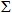 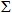 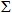 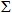 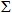 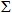 
					© 2012. Қазақстан Республикасы Әділет министрлігінің «Қазақстан Республикасының Заңнама және құқықтық ақпарат институты» ШЖҚ РМК
				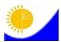 Мемлекеттік статистика органдары құпиялылығына кепілдік береді

Конфиденциальность гарантируется органами государственной статистикиЖалпымемлекеттік статистикалық байқау бойынша статистикалық нысан

Статистическая форма  общегосударственного  статистического наблюденияМемлекеттік статистика органдары құпиялылығына кепілдік береді

Конфиденциальность гарантируется органами государственной статистикиЖалпымемлекеттік статистикалық байқау бойынша статистикалық нысан

Статистическая форма  общегосударственного  статистического наблюденияПриложение 1 к приказу Председателя Комитета по статистике

Министерства национальной экономики Республики Казахстан

от 24 октября 2014 года № 21Аумақтық статистика

органына тапсырылады

Представляется территориальномуоргану статистикиСтатистикалық нысанды

www.stat.gov.kz сайтынан

алуға болады

Статистическую форму можно

получить на сайте www.stat.gov.kzАумақтық статистика

органына тапсырылады

Представляется территориальномуоргану статистикиСтатистикалық нысанды

www.stat.gov.kz сайтынан

алуға болады

Статистическую форму можно

получить на сайте www.stat.gov.kzАумақтық статистика

органына тапсырылады

Представляется территориальномуоргану статистикиСтатистикалық нысанды

www.stat.gov.kz сайтынан

алуға болады

Статистическую форму можно

получить на сайте www.stat.gov.kzМемлекеттік статистиканың тиісті органдарына дәйексіз деректерді ұсыну және алғашқы статистикалық деректерді тапсырмау «Әкімшілік құқық бұзушылық туралы» Қазақстан Республикасы Кодексінің 497-бабында көзделген әкімшілік құқық бұзушылықтар болып табылады.

Представление недостоверных и непредставление первичных статистических данных в соответствующие органы государственной статистики являются административными правонарушениями, предусмотренными статьей 497 Кодекса Республики Казахстан «Об административных правонарушениях».Мемлекеттік статистиканың тиісті органдарына дәйексіз деректерді ұсыну және алғашқы статистикалық деректерді тапсырмау «Әкімшілік құқық бұзушылық туралы» Қазақстан Республикасы Кодексінің 497-бабында көзделген әкімшілік құқық бұзушылықтар болып табылады.

Представление недостоверных и непредставление первичных статистических данных в соответствующие органы государственной статистики являются административными правонарушениями, предусмотренными статьей 497 Кодекса Республики Казахстан «Об административных правонарушениях».Мемлекеттік статистиканың тиісті органдарына дәйексіз деректерді ұсыну және алғашқы статистикалық деректерді тапсырмау «Әкімшілік құқық бұзушылық туралы» Қазақстан Республикасы Кодексінің 497-бабында көзделген әкімшілік құқық бұзушылықтар болып табылады.

Представление недостоверных и непредставление первичных статистических данных в соответствующие органы государственной статистики являются административными правонарушениями, предусмотренными статьей 497 Кодекса Республики Казахстан «Об административных правонарушениях».Мемлекеттік статистиканың тиісті органдарына дәйексіз деректерді ұсыну және алғашқы статистикалық деректерді тапсырмау «Әкімшілік құқық бұзушылық туралы» Қазақстан Республикасы Кодексінің 497-бабында көзделген әкімшілік құқық бұзушылықтар болып табылады.

Представление недостоверных и непредставление первичных статистических данных в соответствующие органы государственной статистики являются административными правонарушениями, предусмотренными статьей 497 Кодекса Республики Казахстан «Об административных правонарушениях».Статистикалық нысан

коды 0641104

Код статистической

формы 06411041-ВТСтатистикалық нысан

коды 0641104

Код статистической

формы 06411041-ВТ Сауда, қоғамдық тамақтандыру және автокөлік құралдарын жөндеу саласында қызмет көрсететін кәсіпорынның есебі

Отчет предприятия, оказывающего услуги в сфере торговли, общественного питания и ремонта автотранспортных средств Сауда, қоғамдық тамақтандыру және автокөлік құралдарын жөндеу саласында қызмет көрсететін кәсіпорынның есебі

Отчет предприятия, оказывающего услуги в сфере торговли, общественного питания и ремонта автотранспортных средствЖылдық

ГодоваяЖылдық

ГодоваяЕсептік кезең                      жыл

Отчетный период    год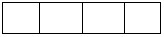 Есептік кезең                      жыл

Отчетный период    годЭкономикалық қызметтің негізгі түрі Экономикалық қызмет түрлерінің жалпы жіктеуішіне сәйкес  (бұдан әрі – ЭҚЖЖ): 45 – автомобильдер мен мотоциклдерді сату, оларға техникалық қызмет көрсету және жөндеу; 46 – автомобильдер мен мотоциклдер саудасынан басқа, көтерме сауда; 47 – бөлшек сауда және тұрмыстық бұйымдар мен жеке пайдаланатын заттарды жөндеу; 56 – тамақ өнімдері мен сусындарды ұсыну бойынша қызметтер болып табылатын заңды тұлғалар және (немесе) олардың құрылымдық және оқшауланған бөлімшелері және дара кәсіпкерлер тапсырады.

Представляют юридические лица  и (или) их структурные и обособленные подразделения и индивидуальные предприниматели, основной вид экономической деятельности которых относится согласно кодам Общего классификатора видов экономической деятельности (далее - ОКЭД): 45 – оптовая и розничная торговля автомобилями и мотоциклами и их ремонт;  46 – оптовая торговля, за исключением, автомобилей и мотоциклов;  47 – розничная торговля, кроме торговли автомобилями и мотоциклами; 56 – услуги по предоставлению продуктов питания и напитков.Экономикалық қызметтің негізгі түрі Экономикалық қызмет түрлерінің жалпы жіктеуішіне сәйкес  (бұдан әрі – ЭҚЖЖ): 45 – автомобильдер мен мотоциклдерді сату, оларға техникалық қызмет көрсету және жөндеу; 46 – автомобильдер мен мотоциклдер саудасынан басқа, көтерме сауда; 47 – бөлшек сауда және тұрмыстық бұйымдар мен жеке пайдаланатын заттарды жөндеу; 56 – тамақ өнімдері мен сусындарды ұсыну бойынша қызметтер болып табылатын заңды тұлғалар және (немесе) олардың құрылымдық және оқшауланған бөлімшелері және дара кәсіпкерлер тапсырады.

Представляют юридические лица  и (или) их структурные и обособленные подразделения и индивидуальные предприниматели, основной вид экономической деятельности которых относится согласно кодам Общего классификатора видов экономической деятельности (далее - ОКЭД): 45 – оптовая и розничная торговля автомобилями и мотоциклами и их ремонт;  46 – оптовая торговля, за исключением, автомобилей и мотоциклов;  47 – розничная торговля, кроме торговли автомобилями и мотоциклами; 56 – услуги по предоставлению продуктов питания и напитков.Экономикалық қызметтің негізгі түрі Экономикалық қызмет түрлерінің жалпы жіктеуішіне сәйкес  (бұдан әрі – ЭҚЖЖ): 45 – автомобильдер мен мотоциклдерді сату, оларға техникалық қызмет көрсету және жөндеу; 46 – автомобильдер мен мотоциклдер саудасынан басқа, көтерме сауда; 47 – бөлшек сауда және тұрмыстық бұйымдар мен жеке пайдаланатын заттарды жөндеу; 56 – тамақ өнімдері мен сусындарды ұсыну бойынша қызметтер болып табылатын заңды тұлғалар және (немесе) олардың құрылымдық және оқшауланған бөлімшелері және дара кәсіпкерлер тапсырады.

Представляют юридические лица  и (или) их структурные и обособленные подразделения и индивидуальные предприниматели, основной вид экономической деятельности которых относится согласно кодам Общего классификатора видов экономической деятельности (далее - ОКЭД): 45 – оптовая и розничная торговля автомобилями и мотоциклами и их ремонт;  46 – оптовая торговля, за исключением, автомобилей и мотоциклов;  47 – розничная торговля, кроме торговли автомобилями и мотоциклами; 56 – услуги по предоставлению продуктов питания и напитков.Экономикалық қызметтің негізгі түрі Экономикалық қызмет түрлерінің жалпы жіктеуішіне сәйкес  (бұдан әрі – ЭҚЖЖ): 45 – автомобильдер мен мотоциклдерді сату, оларға техникалық қызмет көрсету және жөндеу; 46 – автомобильдер мен мотоциклдер саудасынан басқа, көтерме сауда; 47 – бөлшек сауда және тұрмыстық бұйымдар мен жеке пайдаланатын заттарды жөндеу; 56 – тамақ өнімдері мен сусындарды ұсыну бойынша қызметтер болып табылатын заңды тұлғалар және (немесе) олардың құрылымдық және оқшауланған бөлімшелері және дара кәсіпкерлер тапсырады.

Представляют юридические лица  и (или) их структурные и обособленные подразделения и индивидуальные предприниматели, основной вид экономической деятельности которых относится согласно кодам Общего классификатора видов экономической деятельности (далее - ОКЭД): 45 – оптовая и розничная торговля автомобилями и мотоциклами и их ремонт;  46 – оптовая торговля, за исключением, автомобилей и мотоциклов;  47 – розничная торговля, кроме торговли автомобилями и мотоциклами; 56 – услуги по предоставлению продуктов питания и напитков.Тапсыру мерзімі – есепті кезеңнен кейін 31 наурыз

Срок представления – 31 марта после отчетного периодаТапсыру мерзімі – есепті кезеңнен кейін 31 наурыз

Срок представления – 31 марта после отчетного периодаТапсыру мерзімі – есепті кезеңнен кейін 31 наурыз

Срок представления – 31 марта после отчетного периодаТапсыру мерзімі – есепті кезеңнен кейін 31 наурыз

Срок представления – 31 марта после отчетного периодаБСН коды

Код БИНЖСН коды

Код ИИНЖол коды

Код строкиКөрсеткіш атауы

Наименование показателяСаны, бірлік

Количество, единицСауда алаңы, ш.м

Торговая площадь, кв.мАБ121Сауда үйі

Торговый дом2Дүкен

Магазинсоның ішінде:

в том числе:ХХ2.1әмбебап

универсальный2.2мамандандырылған

специализированныйсоның ішінде:

в том числе:ХХ2.2.1азық-түлік

продовольственный2.2.2азық-түлік емес

непродовольственный2.3мамандандырылмаған

неспециализированныйсоның ішінде:

в том числе:ХХ2.3.1азық-түлік

продовольственный2.3.2азық-түлік емес

непродовольственный2.3.3комиссиялық дүкен

комиссионный магазин2.41 және 2-ші жолдан алаңы бар бөліп көрсетіңіз:

Из строки 1 и 2 выделите с площадью:ХХ2.4.1100 ш.м дейін

до 100 кв.м2.4.2100-500

100-500 кв.м2.4.3500-1000 ш.м

500-1000 кв.м2.4.41000-2000 ш.м

1000-2000 кв.м2.4.52000 ш.м.-ден жоғары

2000 кв.м. и выше3Дәріхана

Аптека4Павильон

Павильон5Дүңгіршек

Киоск6Дүкендердегі, сауда үйлеріндегі және тағы басқа бөлімдер

Отделы в магазинах, торговых домах и другие торговые объекты7Май құю және газ құю станциялары

Автозаправочные, газозаправочные станцииЖол коды

Код строкиКөрсеткіш атауы

Наименование показателяБарлығы

ВсегоАБ11Бөлшек сауда, барлығы

Розничная торговля, всегосоның ішінде:

в том числе:Х1.1тұрақты сауда желісі арқылы

через стационарную торговую сеть,из них через магазины, площадью

из них через магазины, площадьюХ1.1.1100 ш.м.-ге дейін

до 100 кв.м1.1.2100-500 ш.м

100-500 кв.м1.1.3500-1000 ш.м

500-1000 кв.м1.1.41000-2000 ш.м

1000-2000 кв.м1.1.52000 ш.м.-ден жоғары

2000 кв.м. и выше1.2тұрақты сауда желісінен тыс:

вне стационарной торговой сети:соның ішінде:

в том числе:Х1.2.1палаткалар мен базарлардағы бөлшек сауда

розничная торговля через палатки и рынки1.2.2почта бойынша тапсырыстар орындайтын фирмалар арқылы және интернет арқылы бөлшек саудада сату

розничная торговля через фирмы, выполняющие заказы по почте и через интернет1.2.3дүкендерден, сауда палаткаларынан немесе базарлардан тыс бөлшек сауданың басқа түрлері

другие виды розничной торговли вне магазинов, торговых палаток или рынков1.31-ші жолдан электрондық төлем карточкалары бойынша бөлшек сауда көлемін көрсетіңіз:

Из строки 1 выделите объем розничной торговли по электронным платежным карточкамЖол коды

Код строкиКөрсеткіш/тауар атауы

Наименование показателя/товара«ІСҚСЖ» сәйкес коды

Код согласно «СКУВТ»Заттай көріністегі бөлшек сауда көлемі

Объем розничной торговли в натуральном выраженииҚұндық көріністегі бөлшек сауда көлемі,

мың теңге

Объем розничной торговли в стоимостном выражении, тысяч тенгеҚұндық көріністегі бөлшек сауда көлемі,

мың теңге

Объем розничной торговли в стоимостном выражении, тысяч тенгеЕсепті жылдың соңына тауарлық қорлар,

мың теңге

Товарные запасы на конец отчетного года, тысяч тенгеСауданың үстеме бағасы, барлығы, мың теңге

Торговая наценка, всего, тысяч тенгеЖол коды

Код строкиКөрсеткіш/тауар атауы

Наименование показателя/товара«ІСҚСЖ» сәйкес коды

Код согласно «СКУВТ»Заттай көріністегі бөлшек сауда көлемі

Объем розничной торговли в натуральном выражениибарлығы

всегооның ішінде отандық өндіріс

из них отечественного производстваЕсепті жылдың соңына тауарлық қорлар,

мың теңге

Товарные запасы на конец отчетного года, тысяч тенгеСауданың үстеме бағасы, барлығы, мың теңге

Торговая наценка, всего, тысяч тенгеАБВ123451Барлығы

ВсегоХXЖол коды

Код строкиАтауы

НаименованиеСаны, бірлік

Количество, единицПайдалы алаңы, ш.м

Полезная площадь, кв.мАБ121Мамандандырылған

Специализированныесоның ішінде мыналарды сақтауға арналған:

из них предназначенные для хранения:ХХ1.1мұнай және мұнай өнімдерін

нефти и нефтепродуктов1.2астық

зерна1.3азық-түлік тауарларын

продовольственных товаров1.4азық-түлік емес тауарларды

непродовольственных товаров2Әмбебап

УниверсальныеЖол коды

Код строкиКөрсеткіш атауы

Наименование показателя«ІСҚСЖ» сәйкес коды

Код согласно «СКУВТ» Көтерме сауда көлемі

Объем оптовой торговлиКөтерме сауда көлемі

Объем оптовой торговлиЕсепті жылдың соңына тауарлық қорлар

Товарные запасы на конец отчетного годаСауданың үстеме бағасы, барлығы

Торговая наценка, всегоЖол коды

Код строкиКөрсеткіш атауы

Наименование показателя«ІСҚСЖ» сәйкес коды

Код согласно «СКУВТ» барлығы

всегооның ішінде отандық өндіріс

из них отечественного производстваЕсепті жылдың соңына тауарлық қорлар

Товарные запасы на конец отчетного годаСауданың үстеме бағасы, барлығы

Торговая наценка, всегоАБВ12341Барлығы

ВсегоХЖол коды

Код строкиАтауы

НаименованиеБарлығы

ВсегоАБ11Сыйақыға немесе шарт негізінде жасалатын көтерме сауда қызметінің көлемі

Объем услуг оптовой торговли за вознаграждение или на договорной основеЖол коды

Код строкиАтауы

НаименованиеСаны, бірлік

Количество, единицОтыратын орын саны

Число посадочных местАБ121Мейрамханалар

Рестораны2Дәмханалар

Кафе3Барлар

Бары4Асханалар

Столовые5Қоғамдық тамақтандырудың өзге де объектілері

Прочие объекты общественного питанияЖол коды

Код строкиҚызметтер атауы

Наименование услугБарлығы

ВсегоАБ11Қызметтерді өткізу көлемі, барлығы

Объем реализации услуг, всегосоның ішінде:

в том числе:Х1.1мейрамханалар және тамақ өнімдерін жеткізу бойынша қызметтер

рестораны и услуги по доставке продуктов питания1.2тапсырыспен тамақ жеткізу және тамақ өнімдерін жеткізу бойынша басқа қызметтер

доставка пищи на заказ и другие услуги по доставке продуктов питания1.3сусындар беру

подача напитковЖол коды

Код строкиАтауы

НаименованиеБарлығы

ВсегоАБ11Саны, бірлік

Количество, единиц2Пайдалы алаңы, ш.м

Полезная площадь, кв.мЖол коды

Код строкиҚызметтер атауы

Наименование услугБарлығы

ВсегоАБ11Қызметтерді өткізу көлемі, барлығы

Объем реализации услуг, всегосоның ішінде:

в том числе:Х1.1техникалық қызмет көрсету және автокөлік құралдарын жөндеу

техническое обслуживание и ремонт автотранспортных средств1.2мотоциклдер мен мотороллерлерге техникалық қызмет көрсету және жөндеу

техническое обслуживание и ремонт мотоциклов и мотороллеровЖол коды

Код строкиҚызмет түрінің атауы

Наименование вида деятельностиЭҚЖС коды (статистика органының қызметкері толтырады)

Код ОКЭД (заполняется работником органа статистики)Өнімдерді (жұмыс, қызмет) өндіру мен өткізу көлемі

Объем производства и реализации продукции (работ, услуг)АБВ1№ІСҚСЖ сәйкес кодыАтауыӨлшем бірлігіБөлшек сауда бойынша қызметтер:145.11.21.000мамандандырылған дүкендерде жаңа жеңіл жолаушылар автомобильдерідана245.11.22.000мамандандырылған дүкендерде ұсталған жеңіл жолаушылар автомобильдерідана345.11.23.100мамандандырылған дүкендерде жаңа жолсыз автокөлік құралдары (салмағы 3,5 тоннадан артық емес джиптар және жолсыз көліктер)дана445.11.24.100мамандандырылған дүкендерде ұсталған жолсыз автокөлік құралдары (салмағы 3,5 тоннадан артық емес джиптер және жолсыз көліктер)дана545.11.31.100интернет арқылы жаңа жеңіл жолаушылар автомобильдерідана645.11.31.200интернет арқылы ұсталған жеңіл жолаушылар автомобильдерідана745.11.31.300интернет арқылы жаңа жолсыз автокөлік құралдары (салмағы 3,5 тоннадан артық емес джиптер және жолсыз көліктер)дана845.11.31.500интернет арқылы ұсталған жолсыз автокөлік құралдары (салмағы 3,5 тоннадан артық емес джиптер және жолсыз көліктер)дана945.11.39.100жаңа жеңіл жолаушылар автомобильдері, оның ішінде базарлардадана1045.11.39.200ұсталған жеңіл жолаушылар автомобильдері, оның ішінде базарлардадана1145.11.39.300жаңа жолсыз автокөлік құралдары (салмағы 3,5 тоннадан артық емес джиптер және жолсыз көліктер), оның ішінде базарлардадана1245.11.39.500ұсталған жолсыз автокөлік құралдары (салмағы 3,5 тоннадан артық емес джиптер және жолсыз көліктер), оның ішінде базарлардадана1345.32.11.100жеңіл автомобильдерге арналған жаңа шина және шиналарға арналған камералардана1445.32.11.200жүк автомобильдері және автобустарға арналған жаңа шина және камералардана1545.32.11.900өзге де жаңа шина және камералардана1645.40.20.100мамандандырылған дүкендерде мотоциклдар және арбалардана1745.40.30.100мотоциклдар және арбалардана1847.00.11.110алматонна1947.00.11.120жаңа піскен жемістер, алмадан басқатонна2047.00.11.200жаңғақтонна2147.00.11.300жаңа піскен картоптонна2247.00.11.400жаңа піскен көкөністер, картоптан басқатонна2347.00.13.110сиыр еті және бұзау етітонна2447.00.13.120жылқы еті және жылқы тектес жануарлардың етітонна2547.00.13.130қой етітонна2647.00.13.140шошқа етітонна2747.00.13.190ет және тағамдық қосымша ет өнімдерінің өзге де түрлерітонна2847.00.13.200тағамдық қосымша ет өнімдерітонна2947.00.13.300үй құсының еті және құс етітонна3047.00.13.400үй құсының тағамдық қосымша ет өнімдерітонна3147.00.14.100шұжықтар және осыған ұқсас еттен, қосымша ет өнімдерінен немесе жануарлар қанынан жасалған өнімдертонна3247.00.14.200еттен, етті қосымша өнімдерден немесе жануарлар қанынан жасалған өзге де дайын және консервіленген өнімдертонна3347.00.14.300еттен, етті қосымша өнімдерден немесе жануарлар қанынан жасалған өнімдер және жартылай фабрикаттартонна3447.00.15.110жас (мұшелеген немесе мүшеленбеген) және салқындатылған балықтонна3547.00.15.120мұздатылған балықтонна3647.00.15.200шаян тәрізділер, тірі былқылдақ денелілер мен су омыртқасыздары және өзге де теңіз өнімдерітонна3747.00.15.310балық және теңіз өнімдерінен жасалған консервілер және пресервілертонна3847.00.15.320уылдырық және оны алмастырғыштартонна3947.00.15.330тұздалған, маринадталған, қақталған балық4047.00.15.390басқа топтамаға қосылмаған дайындалған немесе консервіленген балықтонна4147.00.16.110нантонна4247.00.16.120нан және өзге де нан-тоқаш өнімдерітонна4347.00.16.200ұннан жасалған кондитерлік өнімдертонна4447.00.17.100құрамында какао бар шоколад және өзге де дайын тағамдық өнімдертонна4547.00.17.200ақ шоколадты қоса алғанда, құрамында какао жоқ қанттан жасалған кондитерлік өнімдертонна4647.00.17.300қантталған, глазурленген, шәрбат сіңдірілген жеміс-жидектер, жемістер, жаңғақтартонна4747.00.18.100сүт және кілегейтонна4847.00.18.200сары майтонна4947.00.18.310ірімшіктонна5047.00.18.320сүзбе және сүзбе өнімдерітонна5147.00.21.100кофе, кофе алмастырғыштартонна5247.00.21.200шайтонна5347.00.22.100жануарлардың майы және тоң майтонна5447.00.22.210күнбағыс майытонна5547.00.22.290өзге де өсімдік майытонна5647.00.22.310маргарин және осыған ұқсас өнімдертонна5747.00.24.210күріш жармасытонна5847.00.24.220қарақұмық жармасытонна5947.00.24.230бидай жармасытонна6047.00.24.240арпа жармасытонна6147.00.24.290өзге де жармалартонна6247.00.24.410қанттонна6347.00.24.600ас тұзытонна6447.00.24.710бидай ұнытонна6547.00.24.720ұн, бидай ұнынан басқатонна6647.00.24.800макарон өнімдерітонна6747.00.25.110жүзім шарабылитр6847.00.25.120жемістер шарабылитр6947.00.25.130көпіршікті шарап, шампанды қоса алғандалитр7047.00.25.200арақлитр7147.00.25.300коньяк, коньяк сусындарылитр7247.00.25.400сыралитр7347.00.25.500ликерлер және ликер-арақ өнімдерілитр7447.00.25.900өзге де алкогольді сусындарлитр7547.00.26.100жеміс және көкөніс шырындарылитр7647.00.26.200минералды сулитр7747.00.26.900өзге де алкогольсіз сусындарлитр7847.00.27.000темекі бұйымдарымың дана7947.00.31.110үстел компьютерідана8047.00.31.120портативті компьютерлер (лэптоптар, ноутбуктар, ультрабуктар, нетбуктар, планшеттер және т.с.)дана8147.00.33.110магнитафондардана8247.00.33.190өзге де аудио аппаратуралардана8347.00.33.200теледидарлардана8447.00.33.300видеомагнитафондар (DVD плеер)дана8547.00.33.400видеокамералардана8647.00.33.500радиоқабылдағыштардана8747.00.51.210мақта-маталы маталарш.м.8847.00.51.220жүн матарларш.м.8947.00.51.230жібек маталарш.м.9047.00.51.290өзге де маталарш.м.9147.00.53.300кілем және кілем бұйымдарыш.м.9247.00.54.100тұрмыстық тоңазытқыштар мен мұздатқыштардана9347.00.54.200тұрмыстық кір жуатын машиналар және киім құрғатуға арналған машиналардана9447.00.54.300тұрмыстық ыдыс жуатын машиналардана9547.00.54.400тұрмыстық тігін машиналарыдана9647.00.54.510қысқа толқынды пештердана9747.00.54.520ас үй плиталарыдана9847.00.54.600тұрмыстық шаңсорғыштардана9947.00.65.210велосипедтердана10047.00.72.100былғары аяқ киіммың жұп10147.00.72.200тоқымадан жасалған аяқ киіммың жұп10247.00.72.300резеңке және полимер материалдарынан жасалған аяқ киіммың жұп10347.00.72.400киізден басылған аяқ киіммың жұп10447.00.72.900өзге де аяқ киіммың жұп10547.00.81.111АИ-80 маркалы автомобиль бензинітонна10647.00.81.112АИ-85 маркалы автомобиль бензинітонна10747.00.81.113АИ-92 маркалы автомобиль бензинітонна10847.00.81.114АИ-93 маркалы автомобиль бензинітонна10947.00.81.115АИ-95 маркалы автомобиль бензинітонна11047.00.81.116АИ-96 маркалы автомобиль бензинітонна11147.00.81.117АИ-98 маркалы автомобиль бензинітонна11247.00.81.120авиациялық бензинтонна11347.00.81.130дизель отынытонна11447.00.81.140керосинтонна11547.00.81.150биоотынтонна11647.00.81.160газ мотор отыны (сұйытылған пропан және бутан)тонна11747.00.81.190өзге де мотор отынытонна11847.00.83.110фотоаппаратдана11947.00.84.110кір жууға арналған құралдартонна12047.00.84.120ыдыс жууға арналған құралдартонна12147.00.84.190өзге де синтетикалық жуғыш құралдартонна12247.00.84.200тазалағыш және жылтыратқыш құралдартонна12347.00.84.300тұрмыстық сабынтонна12447.00.85.300көміртонна12547.00.85.400ағаш отынытонна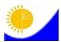 Мемлекеттік статистика органдары құпиялылығына кепілдік береді

Конфиденциальность гарантируется органами государственной статистикиЖалпымемлекеттік статистикалық байқау бойынша статистикалық нысан

Статистическая форма  общегосударственного  статистического наблюденияМемлекеттік статистика органдары құпиялылығына кепілдік береді

Конфиденциальность гарантируется органами государственной статистикиЖалпымемлекеттік статистикалық байқау бойынша статистикалық нысан

Статистическая форма  общегосударственного  статистического наблюденияПриложение 3 к приказу Председателя Комитета по статистике

Министерства национальной экономики Республики Казахстан

от 24 октября 2014 года № 21Аумақтық статистика

органына тапсырылады

Представляется территориальномуоргану статистикиСтатистикалық нысанды

www.stat.gov.kz сайтынан

алуға болады

Статистическую форму можно

получить на сайте www.stat.gov.kzАумақтық статистика

органына тапсырылады

Представляется территориальномуоргану статистикиСтатистикалық нысанды

www.stat.gov.kz сайтынан

алуға болады

Статистическую форму можно

получить на сайте www.stat.gov.kzАумақтық статистика

органына тапсырылады

Представляется территориальномуоргану статистикиСтатистикалық нысанды

www.stat.gov.kz сайтынан

алуға болады

Статистическую форму можно

получить на сайте www.stat.gov.kzМемлекеттік статистиканың тиісті органдарына дәйексіз деректерді ұсыну және алғашқы статистикалық деректерді тапсырмау «Әкімшілік құқық бұзушылық туралы» Қазақстан Республикасы Кодексінің 497-бабында көзделген әкімшілік құқық бұзушылықтар болып табылады.

Представление недостоверных и непредставление первичных статистических данных в соответствующие органы государственной статистики являются административными правонарушениями, предусмотренными статьей 497 Кодекса Республики Казахстан «Об административных правонарушениях».Мемлекеттік статистиканың тиісті органдарына дәйексіз деректерді ұсыну және алғашқы статистикалық деректерді тапсырмау «Әкімшілік құқық бұзушылық туралы» Қазақстан Республикасы Кодексінің 497-бабында көзделген әкімшілік құқық бұзушылықтар болып табылады.

Представление недостоверных и непредставление первичных статистических данных в соответствующие органы государственной статистики являются административными правонарушениями, предусмотренными статьей 497 Кодекса Республики Казахстан «Об административных правонарушениях».Мемлекеттік статистиканың тиісті органдарына дәйексіз деректерді ұсыну және алғашқы статистикалық деректерді тапсырмау «Әкімшілік құқық бұзушылық туралы» Қазақстан Республикасы Кодексінің 497-бабында көзделген әкімшілік құқық бұзушылықтар болып табылады.

Представление недостоверных и непредставление первичных статистических данных в соответствующие органы государственной статистики являются административными правонарушениями, предусмотренными статьей 497 Кодекса Республики Казахстан «Об административных правонарушениях».Мемлекеттік статистиканың тиісті органдарына дәйексіз деректерді ұсыну және алғашқы статистикалық деректерді тапсырмау «Әкімшілік құқық бұзушылық туралы» Қазақстан Республикасы Кодексінің 497-бабында көзделген әкімшілік құқық бұзушылықтар болып табылады.

Представление недостоверных и непредставление первичных статистических данных в соответствующие органы государственной статистики являются административными правонарушениями, предусмотренными статьей 497 Кодекса Республики Казахстан «Об административных правонарушениях».Статистикалық нысан

коды 0701101

Код статистической

формы 07011012 - сауда

2 - торговляСтатистикалық нысан

коды 0701101

Код статистической

формы 07011012 - сауда

2 - торговля Тауарларды, қызметтерді өткізу туралы есеп

Отчет о реализации товаров, услуг Тауарларды, қызметтерді өткізу туралы есеп

Отчет о реализации товаров, услугАйлық

МесячнаяЕсепті            ай                        жыл

Отчетный месяц    год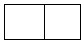 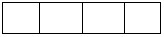 Есепті            ай                        жыл

Отчетный месяц    годЕсепті            ай                        жыл

Отчетный месяц    годЭкономикалық қызметтің негізгі түрлері ЭҚЖЖ (Экономикалық қызмет түрлерінің жалпы жіктеуіші) кодына сәйкес 45 – автомобильдер мен мотоциклдерді көтерме және бөлшек саудада сату және оларды жөндеу; 46 – автомобильдер мен мотоциклдер саудасынан басқа, көтерме сауда; 47 – автомобильдер мен мотоциклдерді сатудан басқа, бөлшек сауда; 56 – тамақ өнімдері мен сусындарды ұсыну бойынша қызметтер, кодына жататын жалпы қызметкерлер саны 20–дан асатын заңды тұлғалар және (немесе) олардың құрылымдық және оқшауланған бөлімшелері тапсырады.

Представляют юридические лица и (или) их структурные и обособленные подразделения, с численностью работников свыше 20 человек, основной вид экономической деятельности которых относится к кодам ОКЭД (Общий классификатор видов экономической деятельности): 45 – оптовая и розничная торговля автомобилями и мотоциклами, и их ремонт; 46 – оптовая торговля, за исключением, автомобилей и мотоциклов; 47 – розничная торговля, кроме торговли автомобилями и мотоциклами; 56 – услуги по предоставлению продуктов питания и напитков.Экономикалық қызметтің негізгі түрлері ЭҚЖЖ (Экономикалық қызмет түрлерінің жалпы жіктеуіші) кодына сәйкес 45 – автомобильдер мен мотоциклдерді көтерме және бөлшек саудада сату және оларды жөндеу; 46 – автомобильдер мен мотоциклдер саудасынан басқа, көтерме сауда; 47 – автомобильдер мен мотоциклдерді сатудан басқа, бөлшек сауда; 56 – тамақ өнімдері мен сусындарды ұсыну бойынша қызметтер, кодына жататын жалпы қызметкерлер саны 20–дан асатын заңды тұлғалар және (немесе) олардың құрылымдық және оқшауланған бөлімшелері тапсырады.

Представляют юридические лица и (или) их структурные и обособленные подразделения, с численностью работников свыше 20 человек, основной вид экономической деятельности которых относится к кодам ОКЭД (Общий классификатор видов экономической деятельности): 45 – оптовая и розничная торговля автомобилями и мотоциклами, и их ремонт; 46 – оптовая торговля, за исключением, автомобилей и мотоциклов; 47 – розничная торговля, кроме торговли автомобилями и мотоциклами; 56 – услуги по предоставлению продуктов питания и напитков.Экономикалық қызметтің негізгі түрлері ЭҚЖЖ (Экономикалық қызмет түрлерінің жалпы жіктеуіші) кодына сәйкес 45 – автомобильдер мен мотоциклдерді көтерме және бөлшек саудада сату және оларды жөндеу; 46 – автомобильдер мен мотоциклдер саудасынан басқа, көтерме сауда; 47 – автомобильдер мен мотоциклдерді сатудан басқа, бөлшек сауда; 56 – тамақ өнімдері мен сусындарды ұсыну бойынша қызметтер, кодына жататын жалпы қызметкерлер саны 20–дан асатын заңды тұлғалар және (немесе) олардың құрылымдық және оқшауланған бөлімшелері тапсырады.

Представляют юридические лица и (или) их структурные и обособленные подразделения, с численностью работников свыше 20 человек, основной вид экономической деятельности которых относится к кодам ОКЭД (Общий классификатор видов экономической деятельности): 45 – оптовая и розничная торговля автомобилями и мотоциклами, и их ремонт; 46 – оптовая торговля, за исключением, автомобилей и мотоциклов; 47 – розничная торговля, кроме торговли автомобилями и мотоциклами; 56 – услуги по предоставлению продуктов питания и напитков.Экономикалық қызметтің негізгі түрлері ЭҚЖЖ (Экономикалық қызмет түрлерінің жалпы жіктеуіші) кодына сәйкес 45 – автомобильдер мен мотоциклдерді көтерме және бөлшек саудада сату және оларды жөндеу; 46 – автомобильдер мен мотоциклдер саудасынан басқа, көтерме сауда; 47 – автомобильдер мен мотоциклдерді сатудан басқа, бөлшек сауда; 56 – тамақ өнімдері мен сусындарды ұсыну бойынша қызметтер, кодына жататын жалпы қызметкерлер саны 20–дан асатын заңды тұлғалар және (немесе) олардың құрылымдық және оқшауланған бөлімшелері тапсырады.

Представляют юридические лица и (или) их структурные и обособленные подразделения, с численностью работников свыше 20 человек, основной вид экономической деятельности которых относится к кодам ОКЭД (Общий классификатор видов экономической деятельности): 45 – оптовая и розничная торговля автомобилями и мотоциклами, и их ремонт; 46 – оптовая торговля, за исключением, автомобилей и мотоциклов; 47 – розничная торговля, кроме торговли автомобилями и мотоциклами; 56 – услуги по предоставлению продуктов питания и напитков.Тапсыру мерзімі – есепті кезеңнен кейінгі 3 күні

Срок представления – 3 числа после отчетного периодаТапсыру мерзімі – есепті кезеңнен кейінгі 3 күні

Срок представления – 3 числа после отчетного периодаТапсыру мерзімі – есепті кезеңнен кейінгі 3 күні

Срок представления – 3 числа после отчетного периодаТапсыру мерзімі – есепті кезеңнен кейінгі 3 күні

Срок представления – 3 числа после отчетного периодаБСН коды

Код БИНЖол коды

Код строкиКөрсеткіштер атауы

Наименование показателейКөтерме сауда көлемі

Объем оптовой торговлиБөлшек сауда көлемі

Объем розничной торговлиАБ121Барлығы

Всегосоның ішінде:

в том числе:хх1.1азық-түлік тауарлары

продовольственные товары1.2азық-түлік емес тауарлар

непродовольственные товарыодан: 

из них:хх1.2.1Автомобильдер мен жеңіл автокөлік құралдары

Автомобили и легковые автотранспортные средства1.2.2Автомобильдерге арналған қосалқы бөлшектер мен құрал-саймандар

Запасные части и принадлежности для автомобилей1.2.3Мотоцикл, мотороллер, олардың бөлшектері мен құрал-саймандары

Мотоциклы, мотороллеры, детали и принадлежностей к ним1.2.4Компьютерлер, шалғай жабдықтар және

бағдарламалық қамтамасыз ету

Компьютеры, оборудование периферийное и

программное обеспечениехсоның ішінде:

в том числе:хх1.2.4.1компьютерлер

компьютерых1.2.4.2шалғай жабдықтар

оборудование периферийноех1.2.4.3бағдарламалық қамтамасыз ету

программное обеспечениех1.2.5Телекоммуникациялық жабдықтар және оның бөліктері

Оборудование телекоммуникационное и его частих1.2.6Электронды жабдықтар және оның бөліктері

Оборудование электронное прочие и его частих1.2.7Бензин

Бензинодан:

из них:хх1.2.7.1автомобиль бензині

бензин автомобильныйх1.2.7.2авиациялық бензин

бензин авиационныйх1.2.8Сұйық және газ тәрізді өзге де өнімдер мен ұқсас өнімдердің отыны

Топливо жидкое и газообразное прочее и продукты аналогичныеходан:

из них:хх1.2.8.1шикі мұнай (көмірсутектердің табиғи қоспасы),

битуминозды минералдардан алынған мұнай

нефть сырая (природная смесь углеводородов),

включая нефть, полученную из минералов  битуминозныхх1.2.8.2сұйық немесе газ тәрізді күйдегі табиғи газ

газ природный в жидком или газообразном состояниих1.2.8.3керосин

керосин х1.2.8.4газойльдер (дизельдік отын)

газойли (топливо дизельное)х1.2.8.5оттық мазут

мазут топочныйх1.2.8.6ілеспе мұнай газы

газ нефтяной попутныйх1.2.9Мотор отыны

Топливо моторноех2Есепті айдың соңындағы тауарлық қорлар

Товарные запасы на конец отчетного месяцаЖол коды

Код строкиКөрсеткіштер атауы

Наименование показателейБарлығы

ВсегоАБ11Сыйақыға немесе шарт негізінде жасалатын көтерме сауда қызметінің көлемі

Объем услуг оптовой торговли за вознаграждение или на договорной основе2Автокөлік құралдарына техникалық қызмет көрсету және жөндеу қызметтерінің көлемі

Объем услуг технического обслуживания и ремонта автотранспортных средств3Тамақ өнімдері мен сусындарды ұсыну қызметтерінің көлемі

Объем услуг предоставления продуктов питания и напитков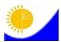 Мемлекеттік статистика органдары құпиялылығына кепілдік береді

Конфиденциальность гарантируется органами государственной статистикиЖалпымемлекеттік статистикалық байқау бойынша статистикалық нысан

Статистическая форма  общегосударственного  статистического наблюденияМемлекеттік статистика органдары құпиялылығына кепілдік береді

Конфиденциальность гарантируется органами государственной статистикиЖалпымемлекеттік статистикалық байқау бойынша статистикалық нысан

Статистическая форма  общегосударственного  статистического наблюденияПриложение 5 к приказу Председателя Комитета по статистике

Министерства национальной экономики

Республики Казахстан

от 24 октября 2014 года № 21Аумақтық статистика

органына тапсырылады

Представляется территориальному

органу статистикиСтатистикалық нысанды

www.stat.gov.kz сайтынан

алуға болады

Статистическую форму можно

получить на сайте www.stat.gov.kzАумақтық статистика

органына тапсырылады

Представляется территориальному

органу статистикиСтатистикалық нысанды

www.stat.gov.kz сайтынан

алуға болады

Статистическую форму можно

получить на сайте www.stat.gov.kzАумақтық статистика

органына тапсырылады

Представляется территориальному

органу статистикиСтатистикалық нысанды

www.stat.gov.kz сайтынан

алуға болады

Статистическую форму можно

получить на сайте www.stat.gov.kzМемлекеттік статистиканың тиісті органдарына дәйексіз деректерді ұсыну және алғашқы статистикалық деректерді тапсырмау «Әкімшілік құқық бұзушылық туралы» Қазақстан Республикасы Кодексінің 497-бабында көзделген әкімшілік құқық бұзушылықтар болып табылады.

Представление недостоверных и непредставление первичных статистических данных в соответствующие органы государственной статистики являются административными правонарушениями, предусмотренными статьей 497 Кодекса Республики Казахстан «Об административных правонарушениях».Мемлекеттік статистиканың тиісті органдарына дәйексіз деректерді ұсыну және алғашқы статистикалық деректерді тапсырмау «Әкімшілік құқық бұзушылық туралы» Қазақстан Республикасы Кодексінің 497-бабында көзделген әкімшілік құқық бұзушылықтар болып табылады.

Представление недостоверных и непредставление первичных статистических данных в соответствующие органы государственной статистики являются административными правонарушениями, предусмотренными статьей 497 Кодекса Республики Казахстан «Об административных правонарушениях».Мемлекеттік статистиканың тиісті органдарына дәйексіз деректерді ұсыну және алғашқы статистикалық деректерді тапсырмау «Әкімшілік құқық бұзушылық туралы» Қазақстан Республикасы Кодексінің 497-бабында көзделген әкімшілік құқық бұзушылықтар болып табылады.

Представление недостоверных и непредставление первичных статистических данных в соответствующие органы государственной статистики являются административными правонарушениями, предусмотренными статьей 497 Кодекса Республики Казахстан «Об административных правонарушениях».Мемлекеттік статистиканың тиісті органдарына дәйексіз деректерді ұсыну және алғашқы статистикалық деректерді тапсырмау «Әкімшілік құқық бұзушылық туралы» Қазақстан Республикасы Кодексінің 497-бабында көзделген әкімшілік құқық бұзушылықтар болып табылады.

Представление недостоверных и непредставление первичных статистических данных в соответствующие органы государственной статистики являются административными правонарушениями, предусмотренными статьей 497 Кодекса Республики Казахстан «Об административных правонарушениях».Статистикалық нысан

коды 6951104

Код статистической

формы 6951104Э-коммерцияСтатистикалық нысан

коды 6951104

Код статистической

формы 6951104Э-коммерция Электрондық коммерция туралы есепОтчет об электронной коммерции Электрондық коммерция туралы есепОтчет об электронной коммерцииЖылдық

ГодоваяЖылдық

ГодоваяЕсептік кезең                      жыл

Отчетный период    год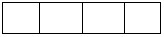 Есептік кезең                      жыл

Отчетный период    годЭкономикалық қызмет түрлерінің жалпы жіктеуішінің (бұдан әрі – ЭҚЖЖ) барлық қызмет түрлері бойынша заңды тұлғалар және 45 – автомобильдер мен мотоциклдерді сату, оларға техникалық қызмет көрсету және жөндеу; 46 – автомобильдер мен мотоциклдер саудасынан басқа, көтерме сауда; 47 – бөлшек сауда және тұрмыстық бұйымдар мен жеке пайдаланатын заттарды жөндеу; 56 – тамақ өнімдері мен сусындарды ұсыну бойынша қызметтер болып табылатын ЭҚЖЖ кодтарына сәйкес интернет желісі арқылы тауарлар мен қызметтерді өткізуді жүзеге асыратын дара кәсіпкерлер тапсырады.

Представляют юридические лица и (или) их структурные и обособленные подразделения по всем видам деятельности Общего классификатора видов экономической деятельности (далее – ОКЭД) и индивидуальные предприниматели согласно кодам ОКЭД: 45 – оптовая и розничная торговля автомобилями и мотоциклами и их ремонт; 46 – оптовая торговля, за исключением, автомобилей и мотоциклов; 47 – розничная торговля, кроме торговли автомобилями и мотоциклами; 56 – услуги по предоставлению продуктов питания и напитков, осуществляющие реализацию товаров и услуг через сеть Интернет.Экономикалық қызмет түрлерінің жалпы жіктеуішінің (бұдан әрі – ЭҚЖЖ) барлық қызмет түрлері бойынша заңды тұлғалар және 45 – автомобильдер мен мотоциклдерді сату, оларға техникалық қызмет көрсету және жөндеу; 46 – автомобильдер мен мотоциклдер саудасынан басқа, көтерме сауда; 47 – бөлшек сауда және тұрмыстық бұйымдар мен жеке пайдаланатын заттарды жөндеу; 56 – тамақ өнімдері мен сусындарды ұсыну бойынша қызметтер болып табылатын ЭҚЖЖ кодтарына сәйкес интернет желісі арқылы тауарлар мен қызметтерді өткізуді жүзеге асыратын дара кәсіпкерлер тапсырады.

Представляют юридические лица и (или) их структурные и обособленные подразделения по всем видам деятельности Общего классификатора видов экономической деятельности (далее – ОКЭД) и индивидуальные предприниматели согласно кодам ОКЭД: 45 – оптовая и розничная торговля автомобилями и мотоциклами и их ремонт; 46 – оптовая торговля, за исключением, автомобилей и мотоциклов; 47 – розничная торговля, кроме торговли автомобилями и мотоциклами; 56 – услуги по предоставлению продуктов питания и напитков, осуществляющие реализацию товаров и услуг через сеть Интернет.Экономикалық қызмет түрлерінің жалпы жіктеуішінің (бұдан әрі – ЭҚЖЖ) барлық қызмет түрлері бойынша заңды тұлғалар және 45 – автомобильдер мен мотоциклдерді сату, оларға техникалық қызмет көрсету және жөндеу; 46 – автомобильдер мен мотоциклдер саудасынан басқа, көтерме сауда; 47 – бөлшек сауда және тұрмыстық бұйымдар мен жеке пайдаланатын заттарды жөндеу; 56 – тамақ өнімдері мен сусындарды ұсыну бойынша қызметтер болып табылатын ЭҚЖЖ кодтарына сәйкес интернет желісі арқылы тауарлар мен қызметтерді өткізуді жүзеге асыратын дара кәсіпкерлер тапсырады.

Представляют юридические лица и (или) их структурные и обособленные подразделения по всем видам деятельности Общего классификатора видов экономической деятельности (далее – ОКЭД) и индивидуальные предприниматели согласно кодам ОКЭД: 45 – оптовая и розничная торговля автомобилями и мотоциклами и их ремонт; 46 – оптовая торговля, за исключением, автомобилей и мотоциклов; 47 – розничная торговля, кроме торговли автомобилями и мотоциклами; 56 – услуги по предоставлению продуктов питания и напитков, осуществляющие реализацию товаров и услуг через сеть Интернет.Экономикалық қызмет түрлерінің жалпы жіктеуішінің (бұдан әрі – ЭҚЖЖ) барлық қызмет түрлері бойынша заңды тұлғалар және 45 – автомобильдер мен мотоциклдерді сату, оларға техникалық қызмет көрсету және жөндеу; 46 – автомобильдер мен мотоциклдер саудасынан басқа, көтерме сауда; 47 – бөлшек сауда және тұрмыстық бұйымдар мен жеке пайдаланатын заттарды жөндеу; 56 – тамақ өнімдері мен сусындарды ұсыну бойынша қызметтер болып табылатын ЭҚЖЖ кодтарына сәйкес интернет желісі арқылы тауарлар мен қызметтерді өткізуді жүзеге асыратын дара кәсіпкерлер тапсырады.

Представляют юридические лица и (или) их структурные и обособленные подразделения по всем видам деятельности Общего классификатора видов экономической деятельности (далее – ОКЭД) и индивидуальные предприниматели согласно кодам ОКЭД: 45 – оптовая и розничная торговля автомобилями и мотоциклами и их ремонт; 46 – оптовая торговля, за исключением, автомобилей и мотоциклов; 47 – розничная торговля, кроме торговли автомобилями и мотоциклами; 56 – услуги по предоставлению продуктов питания и напитков, осуществляющие реализацию товаров и услуг через сеть Интернет.Тапсыру мерзімі – есепті кезеңнен кейін 15 сәуір

Срок представления – 15 апреля после отчетного периодаТапсыру мерзімі – есепті кезеңнен кейін 15 сәуір

Срок представления – 15 апреля после отчетного периодаТапсыру мерзімі – есепті кезеңнен кейін 15 сәуір

Срок представления – 15 апреля после отчетного периодаТапсыру мерзімі – есепті кезеңнен кейін 15 сәуір

Срок представления – 15 апреля после отчетного периодаБСН коды

Код БИНЖСН коды

Код ИИНЖол коды

Код строкиКөрсеткіштер атауы

Наименование показателейБарлығы

ВсегоАБ11Тапсырыстар саны, бірлік

Количество заказов, единиц2Бөлшек сауда көлемі, мың теңге

Объем розничной торговли, тыс. тенгесоның ішінде:

в том числе:Х2.1азық-түлік тауарлары

продовольственных товаров2.2азық-түлік емес тауарлар

непродовольственных товаровсоның ішінде:

в том числе:Х2.2.1компьютерлер, шалғай жабдықтар және бағдарламалы қамтамасыз ету

компьютеры, периферийное оборудование и программное обеспечение2.2.2аудио және бейне аппаратуралар

аудио- и видеоаппаратура2.2.3 тұрмыстық электр құралдары

приборы электрические бытовые2.2.4жиһаз

мебель2.2.5кітаптар

книги2.2.6кеңсе тауарлары

товары канцелярские2.2.7музыкалық аудио және бейнежазбалар

музыкальные аудио и видеозаписи2.2.8ойындар және ойыншықтар

игры и игрушки2.2.9киім

одежда2.2.10аяқ киім

обувь2.2.11автомобильдерге арналған бөлшектер және керек- жарақтар

детали и принадлежности для автомобилей2.2.12гүлдер

цветы2.2.13зергерлік бұйымдар және сағаттар

ювелирные изделия и часы2.2.14косметикалық тауарлар мен дәретханалық керек-жарақтар

косметические товары и туалетные принадлежности2.2.15фармацевтикалық тауарлар

фармацевтические товары2.2.16өзгелер (тауарлардың атауын көрсетіңіз)

прочие (указать наименование товаров) ____________________________________________________32 жолдан

электронды түрде төленетін бөлшек сауда көлемін көрсетіңіз, мың теңге

Из строки 2 укажите

объем розничной торговли оплачиваемый электронно, тыс. тенгеЖол коды

Код строкиКөрсеткіштер атауы

Наименование показателейБарлығы

ВсегоАБ11Тапсырыстар саны, бірлік

Количество заказов, единиц2Көтерме сауда көлемі, мың теңге

Объем оптовой торговли, тысяч тенгесоның ішінде:

в том числе:Х2.1азық-түлік тауарлары

продовольственных товаров2.2азық-түлік емес тауарлар

непродовольственных товаров соның ішінде:

в том числе:Х2.2.1компьютерлер, шалғай жабдықтар және бағдарламалық қамтамасыз ету

компьютеры, периферийное оборудование и программное обеспечение2.2.2радио, теле, бейне, DVD аппаратуралар

радио, теле, видео, DVD аппаратуры2.2.3тұрмыстық электр құралдары

приборы электрические бытовые2.2.4киім

одежда2.2.5аяқ киім

обувь2.2.6құрылыс материалдары

строительные материалы2.2.7автомобильдерге арналған бөлшектер және керек-жарақтар

детали и принадлежности для автомобилей2.2.8өзгелер (тауарлардың атауын көрсетіңіз)

прочие (указать наименование товаров) ______________________________________________________32 жолдан

электронды түрде төленетін көтерме сауда көлемін көрсетіңіз, мың теңге

Из строки 2 укажите 

объем оптовой торговли оплачиваемый электронно, тыс. тенгеЖол коды

Код строкиКөрсеткіштер атауы

Наименование показателейБарлығы

ВсегоАБ11Есепті кезеңдегі тапсырыстар саны, бірлік

Количество заказов за отчетный период, единиц2Қызметтерді өткізу көлемі, мың теңге

Объем реализации услуг, тысяч тенгесоның ішінде:

в том числе:Х2.1орналастыру орындарын брондау

бронирование мест размещения2.2көліктерге билеттерді брондау

бронирование билетов на транспорт2.3демалыс, ойын-сауық, мәдениет және спорт саласында билеттерді өткізу

реализация билетов в сфере отдыха, развлечений, культуры и спорта2.4ұялы байланыс, коммуналдық төлемдерді қабылдау бойынша қызметтер

услуги по приему коммунальных платежей, мобильной связи2.5жарнама саласындағы қызметтер

услуги в области рекламы2.6хостинг бойынша қызметтер

услуги по хостингу2.7таныстыру қызметтері

услуги знакомств2.8өзгелер (тауарлардың атауын көрсетіңіз)

прочие (указать наименование товаров)______________________________________________________32 жолдан

электронды түрде төленетін қызметтерді өткізу көлемін көрсетіңіз, мың теңге

Из строки 2 укажите 

объем реализации услуг оплачиваемых электронно, тыс. тенге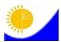 Мемлекеттік статистика органдары құпиялылығына кепілдік береді

Конфиденциальность гарантируется органами государственной статистикиЖалпымемлекеттік статистикалық байқау бойынша статистикалық нысан

Статистическая форма  общегосударственного  статистического наблюденияМемлекеттік статистика органдары құпиялылығына кепілдік береді

Конфиденциальность гарантируется органами государственной статистикиЖалпымемлекеттік статистикалық байқау бойынша статистикалық нысан

Статистическая форма  общегосударственного  статистического наблюденияПриложение 7 к приказу Председателя Комитета по статистике

Министерства национальной экономики Республики Казахстан

от 24 октября 2014 года № 21Аумақтық статистика

органына тапсырылады

Представляется территориальному

органу статистикиСтатистикалық нысанды

www.stat.gov.kz сайтынан

алуға болады

Статистическую форму можно

получить на сайте www.stat.gov.kzАумақтық статистика

органына тапсырылады

Представляется территориальному

органу статистикиСтатистикалық нысанды

www.stat.gov.kz сайтынан

алуға болады

Статистическую форму можно

получить на сайте www.stat.gov.kzАумақтық статистика

органына тапсырылады

Представляется территориальному

органу статистикиСтатистикалық нысанды

www.stat.gov.kz сайтынан

алуға болады

Статистическую форму можно

получить на сайте www.stat.gov.kzМемлекеттік статистиканың тиісті органдарына дәйексіз деректерді ұсыну және алғашқы статистикалық деректерді тапсырмау «Әкімшілік құқық бұзушылық туралы» Қазақстан Республикасы Кодексінің 497-бабында көзделген әкімшілік құқық бұзушылықтар болып табылады.

Представление недостоверных и непредставление первичных статистических данных в соответствующие органы государственной статистики являются административными правонарушениями, предусмотренными статьей 497 Кодекса Республики Казахстан «Об административных правонарушениях».Мемлекеттік статистиканың тиісті органдарына дәйексіз деректерді ұсыну және алғашқы статистикалық деректерді тапсырмау «Әкімшілік құқық бұзушылық туралы» Қазақстан Республикасы Кодексінің 497-бабында көзделген әкімшілік құқық бұзушылықтар болып табылады.

Представление недостоверных и непредставление первичных статистических данных в соответствующие органы государственной статистики являются административными правонарушениями, предусмотренными статьей 497 Кодекса Республики Казахстан «Об административных правонарушениях».Мемлекеттік статистиканың тиісті органдарына дәйексіз деректерді ұсыну және алғашқы статистикалық деректерді тапсырмау «Әкімшілік құқық бұзушылық туралы» Қазақстан Республикасы Кодексінің 497-бабында көзделген әкімшілік құқық бұзушылықтар болып табылады.

Представление недостоверных и непредставление первичных статистических данных в соответствующие органы государственной статистики являются административными правонарушениями, предусмотренными статьей 497 Кодекса Республики Казахстан «Об административных правонарушениях».Мемлекеттік статистиканың тиісті органдарына дәйексіз деректерді ұсыну және алғашқы статистикалық деректерді тапсырмау «Әкімшілік құқық бұзушылық туралы» Қазақстан Республикасы Кодексінің 497-бабында көзделген әкімшілік құқық бұзушылықтар болып табылады.

Представление недостоверных и непредставление первичных статистических данных в соответствующие органы государственной статистики являются административными правонарушениями, предусмотренными статьей 497 Кодекса Республики Казахстан «Об административных правонарушениях».Статистикалық нысан

коды 0671104

Код статистической

формы 067110412 - сауда

12 - торговляСтатистикалық нысан

коды 0671104

Код статистической

формы 067110412 - сауда

12 - торговля Базарлар туралы есепОтчет о рынках Базарлар туралы есепОтчет о рынкахЖылдық

ГодоваяЖылдық

ГодоваяЕсептік кезең                      жыл

Отчетный период    год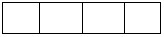 Есептік кезең                      жыл

Отчетный период    годСауда базарларының меншік иелері болып табылатын заңды тұлғалар және дара кәсіпкерлер тапсырады.

Представляют юридические лица и индивидуальные предприниматели, являющиеся собственниками торговых рынковСауда базарларының меншік иелері болып табылатын заңды тұлғалар және дара кәсіпкерлер тапсырады.

Представляют юридические лица и индивидуальные предприниматели, являющиеся собственниками торговых рынковСауда базарларының меншік иелері болып табылатын заңды тұлғалар және дара кәсіпкерлер тапсырады.

Представляют юридические лица и индивидуальные предприниматели, являющиеся собственниками торговых рынковСауда базарларының меншік иелері болып табылатын заңды тұлғалар және дара кәсіпкерлер тапсырады.

Представляют юридические лица и индивидуальные предприниматели, являющиеся собственниками торговых рынковТапсыру мерзімі – есепті кезеңнен кейін 30 наурыз

Срок представления – 30 марта после отчетного периодаТапсыру мерзімі – есепті кезеңнен кейін 30 наурыз

Срок представления – 30 марта после отчетного периодаТапсыру мерзімі – есепті кезеңнен кейін 30 наурыз

Срок представления – 30 марта после отчетного периодаТапсыру мерзімі – есепті кезеңнен кейін 30 наурыз

Срок представления – 30 марта после отчетного периодаБСН коды

Код БИНЖСН коды

Код ИИНЖолдар коды

Код строкиБазарлардың жіктелімі

Классификация рынковСаны

КоличествоАБ11Базардың тауарлық мамандануы бойынша

По товарной специализации рынка соның ішінде:

в том числе:х1.1азық-түліктік

продовольственный1.2азық-түліктік емес

непродовольственный1.3мамандандырылған

специализированный1.4әмбебап

универсальный2Базардың типтері бойынша

По типу рынкасоның ішінде:

в том числе:х2.1жабық

крытый2.2шағын базар

мини-рынок2.3аралас

комбинированный3Сатудың түрлері бойынша

По виду продаж соның ішінде:

в том числе:х3.1көтерме

оптовый3.2бөлшектеп

розничныйЖолдар коды

Код строкиАтауы

НаименованиеЕсепті жыл соңында бары

Наличие на конец отчетного годаАБ11Сауда орындарының саны, бірлік

Количество торговых мест, единиц2Базарлардың жалпы алаңы, шаршы метр

Общая площадь рынков, кв.м3Павильондар, бірлік

Павильоны, единиц4Павильондардағы сауда орындарының саны, бірлік

Количество торговых мест в павильонах, единиц5Дүңгіршектер, бірлік

Киоски, единиц6Шатырлар, бірлік

Палатки, единиц7Контейнерлер, бірлік

Контейнеры, единиц8Ветеринарлық – санитарлық сараптау зертханалары, бірлік

Лаборатории ветсанэкспертизы, единиц9Тоңазытқыш камералар, бірлік

Холодильные камеры, единиц10Сөрелер (үстелдер), қума метр

Прилавки (столы), погонный метр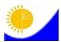 Мемлекеттік статистика органдары құпиялылығына кепілдік береді

Конфиденциальность гарантируется органами государственной статистикиЖалпымемлекеттік статистикалық байқау бойынша статистикалық нысан

Статистическая форма  общегосударственного  статистического наблюденияМемлекеттік статистика органдары құпиялылығына кепілдік береді

Конфиденциальность гарантируется органами государственной статистикиЖалпымемлекеттік статистикалық байқау бойынша статистикалық нысан

Статистическая форма  общегосударственного  статистического наблюденияПриложение 9 к приказу Председателя Комитета по статистике

Министерства национальной экономики Республики Казахстан

от 24 октября 2014 года № 21Аумақтық статистика

органына тапсырылады

Представляется территориальному

органу статистикиСтатистикалық нысанды

www.stat.gov.kz сайтынан

алуға болады

Статистическую форму можно

получить на сайте www.stat.gov.kzАумақтық статистика

органына тапсырылады

Представляется территориальному

органу статистикиСтатистикалық нысанды

www.stat.gov.kz сайтынан

алуға болады

Статистическую форму можно

получить на сайте www.stat.gov.kzАумақтық статистика

органына тапсырылады

Представляется территориальному

органу статистикиСтатистикалық нысанды

www.stat.gov.kz сайтынан

алуға болады

Статистическую форму можно

получить на сайте www.stat.gov.kzМемлекеттік статистиканың тиісті органдарына дәйексіз деректерді ұсыну және алғашқы статистикалық деректерді тапсырмау «Әкімшілік құқық бұзушылық туралы» Қазақстан Республикасы Кодексінің 497-бабында көзделген әкімшілік құқық бұзушылықтар болып табылады.

Представление недостоверных и непредставление первичных статистических данных в соответствующие органы государственной статистики являются административными правонарушениями, предусмотренными статьей 497 Кодекса Республики Казахстан «Об административных правонарушениях».Мемлекеттік статистиканың тиісті органдарына дәйексіз деректерді ұсыну және алғашқы статистикалық деректерді тапсырмау «Әкімшілік құқық бұзушылық туралы» Қазақстан Республикасы Кодексінің 497-бабында көзделген әкімшілік құқық бұзушылықтар болып табылады.

Представление недостоверных и непредставление первичных статистических данных в соответствующие органы государственной статистики являются административными правонарушениями, предусмотренными статьей 497 Кодекса Республики Казахстан «Об административных правонарушениях».Мемлекеттік статистиканың тиісті органдарына дәйексіз деректерді ұсыну және алғашқы статистикалық деректерді тапсырмау «Әкімшілік құқық бұзушылық туралы» Қазақстан Республикасы Кодексінің 497-бабында көзделген әкімшілік құқық бұзушылықтар болып табылады.

Представление недостоверных и непредставление первичных статистических данных в соответствующие органы государственной статистики являются административными правонарушениями, предусмотренными статьей 497 Кодекса Республики Казахстан «Об административных правонарушениях».Мемлекеттік статистиканың тиісті органдарына дәйексіз деректерді ұсыну және алғашқы статистикалық деректерді тапсырмау «Әкімшілік құқық бұзушылық туралы» Қазақстан Республикасы Кодексінің 497-бабында көзделген әкімшілік құқық бұзушылықтар болып табылады.

Представление недостоверных и непредставление первичных статистических данных в соответствующие органы государственной статистики являются административными правонарушениями, предусмотренными статьей 497 Кодекса Республики Казахстан «Об административных правонарушениях».Статистикалық нысан

коды 0711104

Код статистической

формы 0711104G-003Статистикалық нысан

коды 0711104

Код статистической

формы 0711104G-003 Автожанармай құю және газ құю 

станцияларының қызметі туралы есеп

Отчет о деятельности автозаправочных и газозаправочных станций Автожанармай құю және газ құю 

станцияларының қызметі туралы есеп

Отчет о деятельности автозаправочных и газозаправочных станцийЖылдық

ГодоваяЖылдық

ГодоваяЕсептік кезең                      жыл

Отчетный период    год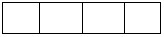 Есептік кезең                      жыл

Отчетный период    годАвтожанармай және газ құятын станциялары бар заңды тұлғалар және (немесе) олардың құрылымдық және оқшауланған бөлімшелері және дара кәсіпкерлер (ДК) тапсырады.

Представляют юридические лица и (или) их структурные и обособленные подразделения и индивидуальные предприниматели (ИП), имеющие авто-и газозаправочные станции.Автожанармай және газ құятын станциялары бар заңды тұлғалар және (немесе) олардың құрылымдық және оқшауланған бөлімшелері және дара кәсіпкерлер (ДК) тапсырады.

Представляют юридические лица и (или) их структурные и обособленные подразделения и индивидуальные предприниматели (ИП), имеющие авто-и газозаправочные станции.Автожанармай және газ құятын станциялары бар заңды тұлғалар және (немесе) олардың құрылымдық және оқшауланған бөлімшелері және дара кәсіпкерлер (ДК) тапсырады.

Представляют юридические лица и (или) их структурные и обособленные подразделения и индивидуальные предприниматели (ИП), имеющие авто-и газозаправочные станции.Автожанармай және газ құятын станциялары бар заңды тұлғалар және (немесе) олардың құрылымдық және оқшауланған бөлімшелері және дара кәсіпкерлер (ДК) тапсырады.

Представляют юридические лица и (или) их структурные и обособленные подразделения и индивидуальные предприниматели (ИП), имеющие авто-и газозаправочные станции.Тапсыру мерзімі – есепті кезеңнен кейін 31 наурыз

Срок представления – 31 марта после отчетного периодаТапсыру мерзімі – есепті кезеңнен кейін 31 наурыз

Срок представления – 31 марта после отчетного периодаТапсыру мерзімі – есепті кезеңнен кейін 31 наурыз

Срок представления – 31 марта после отчетного периодаТапсыру мерзімі – есепті кезеңнен кейін 31 наурыз

Срок представления – 31 марта после отчетного периодаБСН коды

Код БИНЖСН коды

Код ИИНЖол коды

Код строкиКөрсеткіштердің атауы

Наименование показателейӨлшем бірлігі

Единица измеренияСаны

КоличествоАБВ11АЖҚС нақты бары – барлығы

Наличие АЗС - всегобірлік

единиц1.1тұрақты

стационарныебірлік

единиц1.2контейнерлік

контейнерныебірлік

единиц1.3көшпелі

передвижныебірлік

единиц2ГҚС нақты бары – барлығы

Наличие ГАЗС - всегобірлік

единиц2.1тұрақты

стационарныебірлік

единиц2.2контейнерлік

контейнерныебірлік

единиц2.3көшпелі

передвижныебірлік

единиц3АЖҚС және ГҚС аумағында орналасқан, мұнай өнімдерін сақтауға арналған резервуарлардың саны

Количество резервуаров для хранения нефтепродуктов, расположенных на территории АЗС и ГАЗСбірлік

единиц4АЖҚС және ГҚС аумағында орналасқан, мұнай өнімдерін сақтауға арналған резервуарлардың көлемі

Объем резервуаров для хранения нефтепродуктов, расположенных на территории АЗС и ГАЗСлитр

литр5Құятын колонкалардың нақты бары

Наличие заправочных колонокбірлік

единиц6Дүкендердің болуы

Наличие магазиновбірлік

единиц7Дүкендердің алаңы

Площадь магазиновшаршы метр

квадратный метрЖол коды

Код строкиКөрсеткіштердің атауы

Наименование показателейБарлығы

ВсегоБарлығы

ВсегоОның ішінде төлем карточкасы бойынша

Из них по платежным электронным карточкам, тысяч тенгеЕсепті кезеңнің соңына қалдығы, мың теңге

Остатки на конец отчетного периода, тысяч тенгеЖол коды

Код строкиКөрсеткіштердің атауы

Наименование показателейтонна

тоннмың теңге

тысяч тенгеОның ішінде төлем карточкасы бойынша

Из них по платежным электронным карточкам, тысяч тенгеЕсепті кезеңнің соңына қалдығы, мың теңге

Остатки на конец отчетного периода, тысяч тенгеАБ12341Бөлшек сауда

Розничная торговляХ1.1мотор бензині

бензин моторныйодан маркалар бойынша

из них по маркамХХХХ1.1.1АИ-801.1.2АИ-851.1.3АИ-921.1.4АИ-931.1.5АИ-951.1.6АИ-961.1.7АИ-981.2газойльдер (дизель отыны)

газойли (топливо дизельное)соның ішінде

в том числеХХХХ1.2.1жазғы

летнее1.2.2қысқы

зимнее1.3сұйытылған пропан мен бутан

пропан и бутан сжиженныеЖол коды

Код строкиКөрсеткіштердің атауы

Наименование показателейБарлығы

ВсегоБарлығы

ВсегоЕсепті кезеңнің соңына қалдығы,

мың теңге

Остатки на конец отчетного периода,

тысяч тенгеЖол коды

Код строкиКөрсеткіштердің атауы

Наименование показателейтонна

тоннмың теңге

тысяч теңгеЕсепті кезеңнің соңына қалдығы,

мың теңге

Остатки на конец отчетного периода,

тысяч тенгеАБ1231Өз қажеттілігіне пайдаланылған

Использовано на собственные нуждыХ1.1мотор бензині

бензин моторный1.2газойльдер (дизель отыны)

газойли (топливо дизельное)1.3сұйытылған пропан мен бутан

пропан и бутан сжиженные2Заңды тұлғаларға талон бойынша өткізу

Реализовано по талонам юридическим лицамХ2.1мотор бензині

бензин моторныйодан маркалар бойынша 

из них по маркамХХХ2.1.1АИ-802.1.2АИ-852.1.3АИ-922.1.4АИ-932.1.5АИ-952.1.6АИ-962.1.7АИ-982.2газойльдер (дизель отыны)

газойли (топливо дизельное)соның ішінде

в том числеХХХ2.2.1жазғы

летнее2.2.2қысқы

зимнее2.3сұйытылған пропан мен бутан

пропан и бутан сжиженныеЖол коды

Код строкиКөрсеткіштердің атауы

Наименование показателейТауарлардың және қызметтерді өткізу көлемі, мың теңге

Объем реализации товаров и услуг, тысяч тенгеАБ11Техникалық қызмет көрсету және автокөлік құралдарын жөндеу

Техническое обслуживание и ремонт автомобилей2Дүкендердегі мамандандырылмаған бөлшек сауда

Розничная торговля в неспециализированных магазинах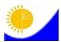 Мемлекеттік статистика органдары құпиялылығына кепілдік береді

Конфиденциальность гарантируется органами государственной статистикиЖалпымемлекеттік статистикалық байқау бойынша статистикалық нысан

Статистическая форма  общегосударственного  статистического наблюденияМемлекеттік статистика органдары құпиялылығына кепілдік береді

Конфиденциальность гарантируется органами государственной статистикиЖалпымемлекеттік статистикалық байқау бойынша статистикалық нысан

Статистическая форма  общегосударственного  статистического наблюденияПриложение 11 к приказу Председателя Комитета по статистике

Министерства национальной экономики Республики Казахстан

от 24 октября 2014 года № 21Аумақтық статистика

органына тапсырылады

Представляется территориальному

органу статистикиСтатистикалық нысанды

www.stat.gov.kz сайтынан

алуға болады

Статистическую форму можно

получить на сайте www.stat.gov.kzАумақтық статистика

органына тапсырылады

Представляется территориальному

органу статистикиСтатистикалық нысанды

www.stat.gov.kz сайтынан

алуға болады

Статистическую форму можно

получить на сайте www.stat.gov.kzАумақтық статистика

органына тапсырылады

Представляется территориальному

органу статистикиСтатистикалық нысанды

www.stat.gov.kz сайтынан

алуға болады

Статистическую форму можно

получить на сайте www.stat.gov.kzМемлекеттік статистиканың тиісті органдарына дәйексіз деректерді ұсыну және алғашқы статистикалық деректерді тапсырмау «Әкімшілік құқық бұзушылық туралы» Қазақстан Республикасы Кодексінің 497-бабында көзделген әкімшілік құқық бұзушылықтар болып табылады.

Представление недостоверных и непредставление первичных статистических данных в соответствующие органы государственной статистики являются административными правонарушениями, предусмотренными статьей 497 Кодекса Республики Казахстан «Об административных правонарушениях».Мемлекеттік статистиканың тиісті органдарына дәйексіз деректерді ұсыну және алғашқы статистикалық деректерді тапсырмау «Әкімшілік құқық бұзушылық туралы» Қазақстан Республикасы Кодексінің 497-бабында көзделген әкімшілік құқық бұзушылықтар болып табылады.

Представление недостоверных и непредставление первичных статистических данных в соответствующие органы государственной статистики являются административными правонарушениями, предусмотренными статьей 497 Кодекса Республики Казахстан «Об административных правонарушениях».Мемлекеттік статистиканың тиісті органдарына дәйексіз деректерді ұсыну және алғашқы статистикалық деректерді тапсырмау «Әкімшілік құқық бұзушылық туралы» Қазақстан Республикасы Кодексінің 497-бабында көзделген әкімшілік құқық бұзушылықтар болып табылады.

Представление недостоверных и непредставление первичных статистических данных в соответствующие органы государственной статистики являются административными правонарушениями, предусмотренными статьей 497 Кодекса Республики Казахстан «Об административных правонарушениях».Мемлекеттік статистиканың тиісті органдарына дәйексіз деректерді ұсыну және алғашқы статистикалық деректерді тапсырмау «Әкімшілік құқық бұзушылық туралы» Қазақстан Республикасы Кодексінің 497-бабында көзделген әкімшілік құқық бұзушылықтар болып табылады.

Представление недостоверных и непредставление первичных статистических данных в соответствующие органы государственной статистики являются административными правонарушениями, предусмотренными статьей 497 Кодекса Республики Казахстан «Об административных правонарушениях».Статистикалық нысан

коды 0681104

Код статистической

формы 06811041-биржаСтатистикалық нысан

коды 0681104

Код статистической

формы 06811041-биржа Тауар биржасының қызметі туралы есеп

Отчет о деятельности товарной биржи Тауар биржасының қызметі туралы есеп

Отчет о деятельности товарной биржиЖылдық

ГодоваяЖылдық

ГодоваяЕсептік кезең                      жыл

Отчетный период                        годЕсептік кезең                      жыл

Отчетный период                        годТауарлық биржаның саудалық жүйесін қолдануда тікелей өткізу жолымен саудаласуды ұйымдастырушылық және техникалық қамтамасыз етуді жүзеге асыратын акционерлік қоғамның ұйымдастырушылық-құқықтық нысанында құрылған заңды тұлғалар тапсырады.Представляют юридические лица, созданные в организационно-правовой форме акционерного общества, осуществляющие организационное и техническое обеспечение торгов путем их непосредственного проведения с использованием торговой системы товарной биржи.Тауарлық биржаның саудалық жүйесін қолдануда тікелей өткізу жолымен саудаласуды ұйымдастырушылық және техникалық қамтамасыз етуді жүзеге асыратын акционерлік қоғамның ұйымдастырушылық-құқықтық нысанында құрылған заңды тұлғалар тапсырады.Представляют юридические лица, созданные в организационно-правовой форме акционерного общества, осуществляющие организационное и техническое обеспечение торгов путем их непосредственного проведения с использованием торговой системы товарной биржи.Тауарлық биржаның саудалық жүйесін қолдануда тікелей өткізу жолымен саудаласуды ұйымдастырушылық және техникалық қамтамасыз етуді жүзеге асыратын акционерлік қоғамның ұйымдастырушылық-құқықтық нысанында құрылған заңды тұлғалар тапсырады.Представляют юридические лица, созданные в организационно-правовой форме акционерного общества, осуществляющие организационное и техническое обеспечение торгов путем их непосредственного проведения с использованием торговой системы товарной биржи.Тауарлық биржаның саудалық жүйесін қолдануда тікелей өткізу жолымен саудаласуды ұйымдастырушылық және техникалық қамтамасыз етуді жүзеге асыратын акционерлік қоғамның ұйымдастырушылық-құқықтық нысанында құрылған заңды тұлғалар тапсырады.Представляют юридические лица, созданные в организационно-правовой форме акционерного общества, осуществляющие организационное и техническое обеспечение торгов путем их непосредственного проведения с использованием торговой системы товарной биржи.Тапсыру мерзімі – есепті кезеңнен кейінгі 20 қаңтар

Срок представления – 20 января после отчетного периодаТапсыру мерзімі – есепті кезеңнен кейінгі 20 қаңтар

Срок представления – 20 января после отчетного периодаТапсыру мерзімі – есепті кезеңнен кейінгі 20 қаңтар

Срок представления – 20 января после отчетного периодаТапсыру мерзімі – есепті кезеңнен кейінгі 20 қаңтар

Срок представления – 20 января после отчетного периодаБСН коды

Код БИНЖолдар коды

Код строкиБиржалық тауарлардың атауы

Наименова-ние биржевых товаровҚО СЭҚ ТН*коды

Код ТН ВЭД ТС*Мәмілелердің барлығы

Всего сделокОлардан:

Из них:Олардан:

Из них:Олардан:

Из них:Спот-тауарларының саудаға шығарылған көлемі, мың теңге

Объем выставляемых на торги спот-товаров, тысяч тенгеЖасалған мәмілелер бойынша айналым, мың теңге

Оборот по совершенным сделкам, тысяч тенгеОлардан:

Из них:Олардан:

Из них:Олардан:

Из них:Жолдар коды

Код строкиБиржалық тауарлардың атауы

Наименова-ние биржевых товаровҚО СЭҚ ТН*коды

Код ТН ВЭД ТС*Мәмілелердің барлығы

Всего сделокспот-тауарларымен мәмілелер

сделки со спот-товаромспот-тауарларымен мәмілелер

сделки со спот-товаромфьючерстік мәмілелер

фьючерсные сделкиСпот-тауарларының саудаға шығарылған көлемі, мың теңге

Объем выставляемых на торги спот-товаров, тысяч тенгеЖасалған мәмілелер бойынша айналым, мың теңге

Оборот по совершенным сделкам, тысяч тенгеспот-тауарларымен мәмілелер

сделки со спот-товаромспот-тауарларымен мәмілелер

сделки со спот-товаромфьючерстік мәмілелер

фьючерсные сделкиЖолдар коды

Код строкиБиржалық тауарлардың атауы

Наименова-ние биржевых товаровҚО СЭҚ ТН*коды

Код ТН ВЭД ТС*Мәмілелердің барлығы

Всего сделокспот-тауарларымен мәмілелер

сделки со спот-товаромспот-тауарларымен мәмілелер

сделки со спот-товаромфьючерстік мәмілелер

фьючерсные сделкиСпот-тауарларының саудаға шығарылған көлемі, мың теңге

Объем выставляемых на торги спот-товаров, тысяч тенгеЖасалған мәмілелер бойынша айналым, мың теңге

Оборот по совершенным сделкам, тысяч тенгебарлығы

всегоолардың ішінде мемлекеттік сатып алумен жасалған

из них совершенные по государственным закупкамфьючерстік мәмілелер

фьючерсные сделкиЖолдар коды

Код строкиБиржалық тауарлардың атауы

Наименова-ние биржевых товаровҚО СЭҚ ТН*коды

Код ТН ВЭД ТС*Мәмілелердің барлығы

Всего сделокбарлығы

всегоолардың ішінде, мемлекеттік сатып алумен жасалған

из них, совершенные по государственным закупкамфьючерстік мәмілелер

фьючерсные сделкиСпот-тауарларының саудаға шығарылған көлемі, мың теңге

Объем выставляемых на торги спот-товаров, тысяч тенгеЖасалған мәмілелер бойынша айналым, мың теңге

Оборот по совершенным сделкам, тысяч тенгебарлығы

всегоолардың ішінде мемлекеттік сатып алумен жасалған

из них совершенные по государственным закупкамфьючерстік мәмілелер

фьючерсные сделкиАБ123456789101Барлығы

ВсегохЖол коды

Код строкиНаименование режимов биржевой торговли

Наименование режимов биржевой торговлиБарлығы

ВсегоАБ11Жасалған мәмілелер бойынша айналым

Оборот по совершенным сделкам, всего       оның ішінде режимде:

       в том числе в режиме:1.1классикалық сауда

классической торговли1.2қосарланған қарсы аукцион

двойного встречного аукциона1.3стандартты аукцион

стандартного аукционаТауарлардың атауыҚО СЭҚ ТН* кодыТірі малдар; мал өнімдеріI (01-05)Өсімдіктен алынатын өнімдерII (06-14)Бидай және меслин1001оның ішіндетұқымды өзгелер1001 91 900 0өзгелер1001 99 000 0Арпа1003оның ішіндетұқымды1003 10 000 0өзгелер1003 90 000 0Күріш 1006 10 100 0 -1006 10 980 0Жаңадан піскен және тоңазытылған картоп: өзгесі0701 90 900 0Ұсатылған немесе ұсатылмаған соя бұршаққаптары: өзгелері1201 90 000 0Мал немесе өсiмдiктерден алынған тоң майлар мен майлар және оларды ыдыратудан алынған өнiмдер; дайын тағамдық майлар; мал немесе өсiмдiктен алынатын балауыздарIII (15)Дайын тағамдық өнімдер; алкогольді және алкогольсіз ішімдіктер және сірке суы; темекі және оны алмастырғыштарIV (16-24)Қант1701оның ішіндеақ қант1701 99 100Минералды өнімдерV (25-27)Боялмаған немесе боялған, дайын немесе күйдірілген цемент тасы нысанында портландцемент, глиноземдік цемент, қож цемент, суперсульфатты цемент және ұқсас гидравликалық цементтер2523Таскөмір; таскөмірден алынған кесекшелер, шекемтастар және қатты отынның ұқсас түрлері*2701Гагаттан басқа, агломерацияланған немесе агломерацияланбаған лигнит, немесе құба көмір*2702Шикі мұнай 2709 00 900 Женіл дистилляттар (бензин)2710 12 110 0-

2710 12 900 9,

2710 20 900 0Ауыр дистилляттар (мазут)2710 19 620 1-

2710 19 680 9,

2710 20 310 1-

2710 20 390 9Сұйытылған табиғи газ2711 11 000 0-

2711 19 000 0,Газ түріндегі күйдегі табиғи газ2711 21 000 0Химия және соған байланысты өнеркәсіп салаларының өнімдеріVI (28-38)Пластмассалар және солардан жасалған бұйымдар; каучук, резина және солардан жасалған бұйымдарVII (39-40)Өңделмеген тері және былғары (былғары шикізаты), былғары, табиғи үлбір және солардан дайындалған бұйымдар; қайыс-ер бұйымдары және жегу әбзелдері; жол бұйымдары, сумкалар және соған ұқсас тауарлар; мал ішегінен жасалған бұйымдарVIII (41-43)Ipi қара малдың өнделмеген терілері4101Ағаш және ағаш бұйымдары; ағаш көмір; тоз және одан жасалған бұйымдар; сабаннан, альфадан жасалған бұйымдар және өзге өру материалдары, кәрзеңке бұйымдары және басқа өрілген бұйымдарIX (44-46)Ағаштан немесе басқа талшықты целлюлоза материалдарынан алынған масса; қайта қалпына келтірілетін қағаз, картон (макулатура және қағаз қалдықтары)X (47-49)Тоқыма материалдар және тоқыма бұйымдарыXI (50-63)Мақта талшығы5201 00 100 0 –

5201 00 900 0Кардо және тарақпен түтілмеген мақта талшығы5203 00 000 0Аяқ киім, бас киім, жаңбыр мен күннен қорғайтын қолшатырлар, таяқтар, таяқ-орындықтар, қамшылар, солқылдақ шыбықтар мен ұқсас бұйымдар, өңделген қауырсындар және солардан жасалған бұйымдар, жасанды гүлдер, адамның шашынан жасалған бұйымдар XII (64-67)Тастан, ғаныштан, цементтен, талшықтастан, қабаттастан немесе ұқсас материалдардан жасалған бұйымдар; қыш бұйымдары; шыны және одан жасалған бұйымдарXIII (68-70)Табиғи және әдеттегі меруерт, асыл және жартылай асыл тас, бағалы металдар, металдар, бағалы металдармен әміркен және олардан жасалған бұйымдар; бижутерия; тиындарXIV (71)Күмiс7106 10 000 0,

7106 91 000,

7106 92 000 0Алтын7108 11 000 0,

7108 12 000,

7108 13 100 0-

7108 20 000Қымбат емес металдар және олардан жасалған бұйымдарXV (72-83)Темiрден немесе легірленбеген болаттан жасалған тегiс илек7208-7212Тазартылмаған мыс электролиттік тазартуға арналған мыс анодтары7402 00 000 0Өңделмеген тазартылмаған мыс және мыс қорытпалары7403 11 000 0 –

7403 29 000 0Алюминий7601 10 000 0 –

7601 20 990 0Қорғасын7801 10 000 0 –

7801 99 900 0Мырыш7901 11 000 0 –

7901 20 000 0Машиналар, жабдықтар мен механизмдер; электр-техникалық жабдықтар; олардың бөлшектері; дыбыс жазатын және дыбыс шығаратын құрылғылар; телевизия көрінісі мен дыбысын жазатын және жазуға арналған құрылғылар; олардың бөлшектері мен жабдықтарыXVI (84-85)Жер үсті көліктерінің құралдары, ұшу аппараттары, жүзу құралдары және көлікке жатқызылатын құрылғылар мен  жабдықтарXVII (86-89)Оптикалық, фотографиялық, кинематографиялық, өлшеу, бақылау, дәлдеу, медициналық және хирургиялық саймандар мен аппараттар, сағаттар, музыкалық аспаптар; олардың бөлшектері мен жабдықтарыXVIII (90-92)Әртүрлі өнеркәсіп тауарларыXX (94-96)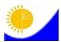 Мемлекеттік статистика органдары құпиялылығына кепілдік береді

Конфиденциальность гарантируется органами государственной статистикиЖалпымемлекеттік статистикалық байқау бойынша статистикалық нысан

Статистическая форма  общегосударственного  статистического наблюденияМемлекеттік статистика органдары құпиялылығына кепілдік береді

Конфиденциальность гарантируется органами государственной статистикиЖалпымемлекеттік статистикалық байқау бойынша статистикалық нысан

Статистическая форма  общегосударственного  статистического наблюденияПриложение 13 к приказу Председателя Комитета по статистике

Министерства национальной экономики Республики Казахстан

от 24 октября 2014 года № 21Аумақтық статистика

органына тапсырылады

Представляется территориальному

органу статистикиСтатистикалық нысанды

www.stat.gov.kz сайтынан

алуға болады

Статистическую форму можно

получить на сайте www.stat.gov.kzАумақтық статистика

органына тапсырылады

Представляется территориальному

органу статистикиСтатистикалық нысанды

www.stat.gov.kz сайтынан

алуға болады

Статистическую форму можно

получить на сайте www.stat.gov.kzАумақтық статистика

органына тапсырылады

Представляется территориальному

органу статистикиСтатистикалық нысанды

www.stat.gov.kz сайтынан

алуға болады

Статистическую форму можно

получить на сайте www.stat.gov.kzМемлекеттік статистиканың тиісті органдарына дәйексіз деректерді ұсыну және алғашқы статистикалық деректерді тапсырмау «Әкімшілік құқық бұзушылық туралы» Қазақстан Республикасы Кодексінің 497-бабында көзделген әкімшілік құқық бұзушылықтар болып табылады.

Представление недостоверных и непредставление первичных статистических данных в соответствующие органы государственной статистики являются административными правонарушениями, предусмотренными статьей 497 Кодекса Республики Казахстан «Об административных правонарушениях».Мемлекеттік статистиканың тиісті органдарына дәйексіз деректерді ұсыну және алғашқы статистикалық деректерді тапсырмау «Әкімшілік құқық бұзушылық туралы» Қазақстан Республикасы Кодексінің 497-бабында көзделген әкімшілік құқық бұзушылықтар болып табылады.

Представление недостоверных и непредставление первичных статистических данных в соответствующие органы государственной статистики являются административными правонарушениями, предусмотренными статьей 497 Кодекса Республики Казахстан «Об административных правонарушениях».Мемлекеттік статистиканың тиісті органдарына дәйексіз деректерді ұсыну және алғашқы статистикалық деректерді тапсырмау «Әкімшілік құқық бұзушылық туралы» Қазақстан Республикасы Кодексінің 497-бабында көзделген әкімшілік құқық бұзушылықтар болып табылады.

Представление недостоверных и непредставление первичных статистических данных в соответствующие органы государственной статистики являются административными правонарушениями, предусмотренными статьей 497 Кодекса Республики Казахстан «Об административных правонарушениях».Мемлекеттік статистиканың тиісті органдарына дәйексіз деректерді ұсыну және алғашқы статистикалық деректерді тапсырмау «Әкімшілік құқық бұзушылық туралы» Қазақстан Республикасы Кодексінің 497-бабында көзделген әкімшілік құқық бұзушылықтар болып табылады.

Представление недостоверных и непредставление первичных статистических данных в соответствующие органы государственной статистики являются административными правонарушениями, предусмотренными статьей 497 Кодекса Республики Казахстан «Об административных правонарушениях».Статистикалық нысан

коды 3011104

Код статистической

формы 30111041-ВТ (көтерме)1-ВТ (опт)Статистикалық нысан

коды 3011104

Код статистической

формы 30111041-ВТ (көтерме)1-ВТ (опт) Көтерме сауда саласында қызмет көрсететін кәсіпорынның есебіОтчет предприятия, оказывающего услуги в сфере оптовой торговли Көтерме сауда саласында қызмет көрсететін кәсіпорынның есебіОтчет предприятия, оказывающего услуги в сфере оптовой торговлиЖылдық

ГодоваяЖылдық

ГодоваяЕсептік кезең                      жыл

Отчетный период    год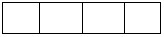 Есептік кезең                      жыл

Отчетный период    годЭкономикалық қызметтің негізгі түрі Экономикалық қызмет түрлерінің жалпы жіктеуішіне сәйкес (бұдан әрі – ЭҚЖЖ): 46 – автомобильдер мен мотоциклдер саудасынан басқа, көтерме саудамен; 45.11.1 – автомобильдерді және жеңіл автокөлік құралдарын көтерме саудада сатумен; 45.19.1 – өзге де автокөлік құралдарын көтерме саудада сату; 45.31.0 – автомобильдерге арналған қосалқы бөлшектер мен құрал-саймандарды көтерме саудада сату; 45.40.1 – мотоцикл, мотороллер, олардың бөлшектері мен құрал-саймандарын көтерме саудада сатумен болып табылатын заңды тұлғалар және жұмыс істейтіндердің тізімдік саны 50 адамнан асатын (немесе) олардың құрылымдық және оқшауланған бөлімшелері тапсырады

Представляют юридические лица и (или) их структурные и обособленные подразделения со списочной численностью работающих более 50 человек, основной вид экономической деятельности которых относится к кодам Общего классификатора видов экономической деятельности (далее – ОКЭД): 46 – оптовая торговля, за исключением автомобилей и мотоциклов; 45.11.1 – оптовая продажа автомобилей и легковых автотранспортных средств; 45.19.1 – оптовая продажа прочих автотранспортных средств; 45.31.0 – оптовая торговля запасными частями и принадлежностями для автомобилей; 45.40.1 – оптовая продажа мотоциклов, мотороллеров, деталей и принадлежностей к нимЭкономикалық қызметтің негізгі түрі Экономикалық қызмет түрлерінің жалпы жіктеуішіне сәйкес (бұдан әрі – ЭҚЖЖ): 46 – автомобильдер мен мотоциклдер саудасынан басқа, көтерме саудамен; 45.11.1 – автомобильдерді және жеңіл автокөлік құралдарын көтерме саудада сатумен; 45.19.1 – өзге де автокөлік құралдарын көтерме саудада сату; 45.31.0 – автомобильдерге арналған қосалқы бөлшектер мен құрал-саймандарды көтерме саудада сату; 45.40.1 – мотоцикл, мотороллер, олардың бөлшектері мен құрал-саймандарын көтерме саудада сатумен болып табылатын заңды тұлғалар және жұмыс істейтіндердің тізімдік саны 50 адамнан асатын (немесе) олардың құрылымдық және оқшауланған бөлімшелері тапсырады

Представляют юридические лица и (или) их структурные и обособленные подразделения со списочной численностью работающих более 50 человек, основной вид экономической деятельности которых относится к кодам Общего классификатора видов экономической деятельности (далее – ОКЭД): 46 – оптовая торговля, за исключением автомобилей и мотоциклов; 45.11.1 – оптовая продажа автомобилей и легковых автотранспортных средств; 45.19.1 – оптовая продажа прочих автотранспортных средств; 45.31.0 – оптовая торговля запасными частями и принадлежностями для автомобилей; 45.40.1 – оптовая продажа мотоциклов, мотороллеров, деталей и принадлежностей к нимЭкономикалық қызметтің негізгі түрі Экономикалық қызмет түрлерінің жалпы жіктеуішіне сәйкес (бұдан әрі – ЭҚЖЖ): 46 – автомобильдер мен мотоциклдер саудасынан басқа, көтерме саудамен; 45.11.1 – автомобильдерді және жеңіл автокөлік құралдарын көтерме саудада сатумен; 45.19.1 – өзге де автокөлік құралдарын көтерме саудада сату; 45.31.0 – автомобильдерге арналған қосалқы бөлшектер мен құрал-саймандарды көтерме саудада сату; 45.40.1 – мотоцикл, мотороллер, олардың бөлшектері мен құрал-саймандарын көтерме саудада сатумен болып табылатын заңды тұлғалар және жұмыс істейтіндердің тізімдік саны 50 адамнан асатын (немесе) олардың құрылымдық және оқшауланған бөлімшелері тапсырады

Представляют юридические лица и (или) их структурные и обособленные подразделения со списочной численностью работающих более 50 человек, основной вид экономической деятельности которых относится к кодам Общего классификатора видов экономической деятельности (далее – ОКЭД): 46 – оптовая торговля, за исключением автомобилей и мотоциклов; 45.11.1 – оптовая продажа автомобилей и легковых автотранспортных средств; 45.19.1 – оптовая продажа прочих автотранспортных средств; 45.31.0 – оптовая торговля запасными частями и принадлежностями для автомобилей; 45.40.1 – оптовая продажа мотоциклов, мотороллеров, деталей и принадлежностей к нимЭкономикалық қызметтің негізгі түрі Экономикалық қызмет түрлерінің жалпы жіктеуішіне сәйкес (бұдан әрі – ЭҚЖЖ): 46 – автомобильдер мен мотоциклдер саудасынан басқа, көтерме саудамен; 45.11.1 – автомобильдерді және жеңіл автокөлік құралдарын көтерме саудада сатумен; 45.19.1 – өзге де автокөлік құралдарын көтерме саудада сату; 45.31.0 – автомобильдерге арналған қосалқы бөлшектер мен құрал-саймандарды көтерме саудада сату; 45.40.1 – мотоцикл, мотороллер, олардың бөлшектері мен құрал-саймандарын көтерме саудада сатумен болып табылатын заңды тұлғалар және жұмыс істейтіндердің тізімдік саны 50 адамнан асатын (немесе) олардың құрылымдық және оқшауланған бөлімшелері тапсырады

Представляют юридические лица и (или) их структурные и обособленные подразделения со списочной численностью работающих более 50 человек, основной вид экономической деятельности которых относится к кодам Общего классификатора видов экономической деятельности (далее – ОКЭД): 46 – оптовая торговля, за исключением автомобилей и мотоциклов; 45.11.1 – оптовая продажа автомобилей и легковых автотранспортных средств; 45.19.1 – оптовая продажа прочих автотранспортных средств; 45.31.0 – оптовая торговля запасными частями и принадлежностями для автомобилей; 45.40.1 – оптовая продажа мотоциклов, мотороллеров, деталей и принадлежностей к нимТапсыру мерзімі – есепті кезеңнен кейінгі 31 наурыз

Срок представления – 31 марта после отчетного периодаТапсыру мерзімі – есепті кезеңнен кейінгі 31 наурыз

Срок представления – 31 марта после отчетного периодаТапсыру мерзімі – есепті кезеңнен кейінгі 31 наурыз

Срок представления – 31 марта после отчетного периодаТапсыру мерзімі – есепті кезеңнен кейінгі 31 наурыз

Срок представления – 31 марта после отчетного периодаБСН коды

Код БИНЖол коды

Код строкиКөрсеткіш атауы

Наименование показателяӘАОЖ бойынша облыс коды

Код области по КАТО«ІСҚСЖ» сәйкес коды

Код согласно «СКУВТ» Көтерме сауда көлемі

Объем оптовой торговлиАБВГ11Барлығы

ВсегоХХсоның ішінде:

в том числе:ХХХ2резидент емес заңды тұлғалардан сатып алынған

закуплено у юридических лиц - нерезидентовХХоның ішінде қызметтер бойынша (10  атаудан артық емес):

из них по услугам оптовой торговли  (не более 10 наименований):ХХХХХХХХХХХХ3ҚР резидент заңды тұлғаларынан сатып алынған

закуплено у юридических лиц – резидентов РКХХсоның ішінде өңірлер бойынша:

в том числе по регионам: ХХХ4облыс бойынша барлығы (республикалық маңызы бар қала бойынша)

всего по области (городу  республиканского значения)Хоның ішінде қызметтер бойынша (10  атаудан артық емес):

из них по услугам оптовой торговли  (не более 10 наименований):5облыс бойынша барлығы (республикалық маңызы бар қала бойынша)

всего по области (городу республиканского значения)Хоның ішінде қызметтер бойынша (10  атаудан артық емес):

из них по услугам оптовой торговли (не более 10 наименований):6 облыс бойынша барлығы (республикалық маңызы бар қала бойынша)

всего по области (городу республиканского значения)Хоның ішінде қызметтер бойынша (10  атаудан артық емес):

 из них по услугам оптовой торговли  (не более 10 наименований):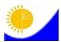 Мемлекеттік статистика органдары құпиялылығына кепілдік береді

Конфиденциальность гарантируется органами государственной статистикиЖалпымемлекеттік статистикалық байқау бойынша статистикалық нысан

Статистическая форма  общегосударственного  статистического наблюденияМемлекеттік статистика органдары құпиялылығына кепілдік береді

Конфиденциальность гарантируется органами государственной статистикиЖалпымемлекеттік статистикалық байқау бойынша статистикалық нысан

Статистическая форма  общегосударственного  статистического наблюденияПриложение 15 к приказу Председателя Комитета по статистике

Министерства национальной экономики Республики Казахстан

от 24 октября 2014 года № 21Аумақтық статистика

органына тапсырылады

Представляется территориальному

органу статистикиСтатистикалық нысанды

www.stat.gov.kz сайтынан

алуға болады

Статистическую форму можно

получить на сайте www.stat.gov.kzАумақтық статистика

органына тапсырылады

Представляется территориальному

органу статистикиСтатистикалық нысанды

www.stat.gov.kz сайтынан

алуға болады

Статистическую форму можно

получить на сайте www.stat.gov.kzАумақтық статистика

органына тапсырылады

Представляется территориальному

органу статистикиСтатистикалық нысанды

www.stat.gov.kz сайтынан

алуға болады

Статистическую форму можно

получить на сайте www.stat.gov.kzМемлекеттік статистиканың тиісті органдарына дәйексіз деректерді ұсыну және алғашқы статистикалық деректерді тапсырмау «Әкімшілік құқық бұзушылық туралы» Қазақстан Республикасы Кодексінің 497-бабында көзделген әкімшілік құқық бұзушылықтар болып табылады.

Представление недостоверных и непредставление первичных статистических данных в соответствующие органы государственной статистики являются административными правонарушениями, предусмотренными статьей 497 Кодекса Республики Казахстан «Об административных правонарушениях».Мемлекеттік статистиканың тиісті органдарына дәйексіз деректерді ұсыну және алғашқы статистикалық деректерді тапсырмау «Әкімшілік құқық бұзушылық туралы» Қазақстан Республикасы Кодексінің 497-бабында көзделген әкімшілік құқық бұзушылықтар болып табылады.

Представление недостоверных и непредставление первичных статистических данных в соответствующие органы государственной статистики являются административными правонарушениями, предусмотренными статьей 497 Кодекса Республики Казахстан «Об административных правонарушениях».Мемлекеттік статистиканың тиісті органдарына дәйексіз деректерді ұсыну және алғашқы статистикалық деректерді тапсырмау «Әкімшілік құқық бұзушылық туралы» Қазақстан Республикасы Кодексінің 497-бабында көзделген әкімшілік құқық бұзушылықтар болып табылады.

Представление недостоверных и непредставление первичных статистических данных в соответствующие органы государственной статистики являются административными правонарушениями, предусмотренными статьей 497 Кодекса Республики Казахстан «Об административных правонарушениях».Мемлекеттік статистиканың тиісті органдарына дәйексіз деректерді ұсыну және алғашқы статистикалық деректерді тапсырмау «Әкімшілік құқық бұзушылық туралы» Қазақстан Республикасы Кодексінің 497-бабында көзделген әкімшілік құқық бұзушылықтар болып табылады.

Представление недостоверных и непредставление первичных статистических данных в соответствующие органы государственной статистики являются административными правонарушениями, предусмотренными статьей 497 Кодекса Республики Казахстан «Об административных правонарушениях».Статистикалық нысан

коды 0661104

Код статистической

формы 06611041-ТЭБСтатистикалық нысан

коды 0661104

Код статистической

формы 06611041-ТЭБ Отын-энергетикалық теңгерімі

Топливно-энергетический баланс Отын-энергетикалық теңгерімі

Топливно-энергетический балансЖылдық

ГодоваяЖылдық

ГодоваяЕсептік кезең                      жыл

Отчетный период    год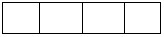 Есептік кезең                      жыл

Отчетный период    годЭкономикалық қызмет түріне қарамастан отын мен энергияны жеткізуші және тұтынушы болып табылатын заңды тұлғалар және (немесе) олардың құрылымдық және оқшауланған бөлімшелері тапсырады.

Представляют юридические лица и (или) их структурные и обособленные подразделения, независимо от вида экономической деятельности, являющиеся поставщиками и потребителями топлива и энергии.Экономикалық қызмет түріне қарамастан отын мен энергияны жеткізуші және тұтынушы болып табылатын заңды тұлғалар және (немесе) олардың құрылымдық және оқшауланған бөлімшелері тапсырады.

Представляют юридические лица и (или) их структурные и обособленные подразделения, независимо от вида экономической деятельности, являющиеся поставщиками и потребителями топлива и энергии.Экономикалық қызмет түріне қарамастан отын мен энергияны жеткізуші және тұтынушы болып табылатын заңды тұлғалар және (немесе) олардың құрылымдық және оқшауланған бөлімшелері тапсырады.

Представляют юридические лица и (или) их структурные и обособленные подразделения, независимо от вида экономической деятельности, являющиеся поставщиками и потребителями топлива и энергии.Экономикалық қызмет түріне қарамастан отын мен энергияны жеткізуші және тұтынушы болып табылатын заңды тұлғалар және (немесе) олардың құрылымдық және оқшауланған бөлімшелері тапсырады.

Представляют юридические лица и (или) их структурные и обособленные подразделения, независимо от вида экономической деятельности, являющиеся поставщиками и потребителями топлива и энергии.Тапсыру мерзімі – есепті кезеңнен кейінгі 25 наурызда

Срок представления – 25 марта после отчетного периодаТапсыру мерзімі – есепті кезеңнен кейінгі 25 наурызда

Срок представления – 25 марта после отчетного периодаТапсыру мерзімі – есепті кезеңнен кейінгі 25 наурызда

Срок представления – 25 марта после отчетного периодаТапсыру мерзімі – есепті кезеңнен кейінгі 25 наурызда

Срок представления – 25 марта после отчетного периодаБСН коды

Код БИНЖолкоды

Код строкиОтын және энергия түрлері

Виды топлива и энергииӨлшем бірлігі

Единица измеренияЖыл басындағы қалдық

Остатки на начало годаӨндіріс (өндіру)

Производство (добыча)Басқа көздер тарапынан түскені

Поступление со стороны из всех источниковБасқа көздер тарапынан түскені

Поступление со стороны из всех источниковРесурстардың барлығы

Всего ресурсовЖолкоды

Код строкиОтын және энергия түрлері

Виды топлива и энергииӨлшем бірлігі

Единица измеренияЖыл басындағы қалдық

Остатки на начало годаӨндіріс (өндіру)

Производство (добыча)ҚР ұйымдарынан және кәсіпорындарынан1

от предприятий и организаций РКимпорт бойынша

по импортуРесурстардың барлығы

Всего ресурсовАБВ123451Домналық балқыту үшін күлсіз, бірақ дымқыл негізіндегі қызу шығару мүмкіндігі 23,865 МД/кг астам кокс өндіруге арналған кокстенген тас көмір

Уголь каменный коксующийся с теплотворной способностью более 23,865 МД/кг на беззольной, но влажной основе для производства кокса для доменной плавкитонна

тонн2Күлсіз, бірақ дымқыл негіздегі қызу шығару мүмкіндігі 23,865 МД/кг астам,  бу өндіруге арналған, сондай-ақ жылытуға қолданылатын энергетикалық тас көмір

Уголь каменный энергетический с теплотворной способностью более 23,865 МД/кг на беззольной, но влажной основе для производства пара, также применяемого для отоплениятонна

тонн3Көп күл қалатын энергетикалық тас көмір

Уголь каменный энергетический с повышенной зольностьютонна

тонн4Тас көмірден алынған кесекшелер, түйіршіктер және қатты отынның ұқсас түрлері

Брикеты, шарики и аналогичные виды топлива твердого, полученные из угля каменноготонна

тонн5Лигниттен алынған кесекшелер, түйіршіктер және қатты отынның ұқсас түрлері

Брикеты, шарики и аналогичные виды топлива твердого, полученные из лигнитатонна

тонн6Лигнит (қоңыр көмір)

Лигнит (уголь бурый)тонна

тонн7Шикі мұнай

Нефть сыраятонна

тонн8Газ конденсаты

Конденсат газовыйтонна

тонн9Газ тәрізді күйдегі табиғи газ (тауарлық шығарылым)

Газ природный (естественный) в газообразном состоянии (товарный выпуск)мың текше м.

тыс. куб. м.10Ілеспе мұнай газы

Газ нефтяной попутныймың текше м.

тыс. куб. м.11Тас көмірден, лигниттен немесе шымтезектен алынған кокс және жартылай кокс; ретортты көмір

Кокс и полукокс из угля каменного, лигнита или торфа; уголь ретортныйтонна

тонн12Ағаш үгінділері және қалдықтары

Опилки и отходы древесныетонна

тонн13Ағаш көмір, біріктірілгенді қоса алғанда

Уголь древесный, включая агломерированныйтонна

тонн14Піспекті қозғалтқыштарға арналған авиациялық бензин (айдау температурасы -30-220 Цельсий градусы)

Бензин авиационный (температура перегонки -30 -220 градусов Целсия) для двигателей авиационных поршневыхтонна

тонн15Құрамында 0,013 г/л аспайтын қорғасыны бар, TEL немесе TML қоспалары жоқ, ұшқынмен тұтанатын қозғалтқыштарға арналған моторлық бензин (айдау температурасы - 30-220 Цельсий градусы)

Бензин моторный (температура перегонки - 30-220 градусов Цельсия) для двигателей с искровым зажиганием, с содержанием свинца не более 0,013 г/л, без добавок TEL или TMLтонна

тонн16Бензин түріндегі реактивті отын

Топливо реактивное типа бензинатонна

тонн17Керосин

Керосинтонна

тонн18Керосин түріндегі реактивті отын

Топливо реактивное типа керосинатонна

тонн19Газойльдер (дизельдік отын)

Газойли (топливо дизельное)тонна

тонн20Оттық мазут

Мазут топочныйтонна

тонн21Тұрмыстық пеш отыны

Топливо печное бытовоетонна

тонн22Сұйытылған пропан және бутан

Пропан и бутан сжиженныетонна

тонн23Тазартылған газдар, этиленді, пропиленді, бутиленді, бутадиенді қосқанда және өзге де мұнай газдары

Газы очищенные, включая этилен, пропилен, бутилен, бутадиен и газы нефтяные прочиетонна

тонн24Бензинсіздендірілген газ

Газ отбензиненныймың текше м.

тыс. куб. м.25Жағармай (құрамында 70% кем емес мұнай өнімдері бар, шикі мұнайды айдаумен алатын сұйық мұнай дистилляттары), мотор майын, техникалық майды, майлайтын майды қоса

Масло смазочное (дистилляты нефтяные жидкие, содержащие не менее 70% нефтепродуктов, получаемые перегонкой сырой нефти), включая масло моторное, масло техническое, масло смазывающеетонна

тонн26Мұнай және тақта тасты битумдар

Битум нефтяной и сланцевыйтонна

тонн27Мұнай және тақта тасты кокс

Кокс нефтяной и сланцевыйтонна

тонн28Домналық газ

Газ доменныймың текше м.

тыс. куб. м.29Кокс газы

Газ коксовыймың текше м.

тыс. куб. м.30Мұнай өңдеуші зауыттарда айдау арқылы алынған газ

Газ, полученный перегонкой на нефтеперерабатывающих заводахмың текше м.

тыс. куб. м.31Битуминозды немесе мұнайлы тақта тастар, битуминозды құм

Сланцы битуминозные или нефтеносные, пески битуминозныетонна

тонн32Тас көмірден, лигниттен немесе шымтезектен айдау арқылы алынатын шайырлар (хош иісті және алифатиялық құраушылардан тұратын қоспалар)

Смолы (смеси, состоящие из ароматических и алифатических составляющих), получаемые путем перегонки из угля каменного, лигнита или торфатонна

тонн33Мұнай-химия процесстеріне арналған жеңіл мұнай дистилляттары

Дистилляты нефтяные легкие для процессов нефтехимиитонна

тонн34Басқа топтамаларға енгізілмеген, мұнайды айдаудың өзге де орташа өнімдері, орташа мұнай дистилляттары

Продукты перегонки нефти средние прочие, дистилляты нефтяные средние, не включенные в другие группировкитонна

тонн35Құрамында май, қант және крахмал бар дақылдардан алынатын биоотын

Биотопливо, получаемое из культур маслосодержащих, сахаросодержащих и крахмалосодержащихтонна

тонн36Электр энергиясы

Электроэнергиямың кВт.с

тыс. кВт.ч37Жылу энергиясы

ТеплоэнергияГкал

Гкал38Су электр станциялары өндірген су электр энергиясы

Гидроэлектроэнергия, произведенная гидроэлектростанциямимың кВт.с

тыс. кВт.ч39Жел электр станциялары өндірген жел электр энергиясы

Электроэнергия ветровая, произведенная ветровыми электростанциямимың кВт.с

тыс. кВт.ч40Күн электр станциялары өндірген күн электр энергиясы

Электроэнергия солнечная, произведенная солнечными электростанциямимың кВт.с

тыс. кВт.ч41Геотермалды  электр станциялары өндірген геотермалды электр энергиясы

Электроэнергия геотермальная, произведенная геотермальными электростанциямимың кВт.с

тыс. кВт.чЖол коды

Код строкиОтын және энергия түрлері

Виды топлива и энергииӨлшем бірлігі

Единица измеренияПайдалану

ИспользованиеПайдалану

ИспользованиеПайдалану

ИспользованиеПайдалану

ИспользованиеШығын

ПотериБункерлеу

БункеровкаЕсепті жылдың соңындағы отынның қалдықтары

Остатки на конец отчетного годаЖол коды

Код строкиОтын және энергия түрлері

Виды топлива и энергииӨлшем бірлігі

Единица измеренияЖұмсалғаны  - барлығы

Израсходовано - всегоБарлық көздер тарапынан жіберілгені

Отпущено на сторону из всех источниковБарлық көздер тарапынан жіберілгені

Отпущено на сторону из всех источниковБарлық көздер тарапынан жіберілгені

Отпущено на сторону из всех источниковШығын

ПотериБункерлеу

БункеровкаЕсепті жылдың соңындағы отынның қалдықтары

Остатки на конец отчетного годаЖол коды

Код строкиОтын және энергия түрлері

Виды топлива и энергииӨлшем бірлігі

Единица измеренияЖұмсалғаны  - барлығы

Израсходовано - всегоҚР ұйымдарына және кәсіпорындарына

предприятиям и организациям РКхалыққа

населениюэкспортқа

на экспортШығын

ПотериБункерлеу

БункеровкаЕсепті жылдың соңындағы отынның қалдықтары

Остатки на конец отчетного годаАБВ12345671Домналық балқыту үшін күлсіз, бірақ дымқыл негіздегі қызу шығару мүмкіндігі 23,865 МД/кг астам кокс өндіруге арналған кокстенген тас көмір

Уголь каменный коксующийся с теплотворной способностью более 23,865 МД/кг на беззольной, но влажной основе для производства кокса для доменной плавкитонна

тонн2Күлсіз, бірақ дымқыл негіздегі қызу шығару мүмкіндігі 23,865 МД/кг астам бу өндіруге арналған, сондай-ақ жылытуға қолданылатын энергетикалық тас көмір

Уголь каменный энергетический с теплотворной способностью более 23,865 МД/кг на беззольной, но влажной основе для производства пара, также применяемого для отоплениятонна

тонн3Көп күл қалатын энергетикалық тас көмір

Уголь каменный энергетический с повышенной зольностьютонна

тонн4Тас көмірден алынған кесекшелер, түйіршіктер және қатты отынның ұқсас түрлері

Брикеты, шарики и аналогичные виды топлива твердого, полученные из угля каменноготонна

тонн5Лигниттен алынған кесекшелер, түйіршіктер және қатты отынның ұқсас түрлері

Брикеты, шарики и аналогичные виды топлива твердого, полученные из лигнитатонна

тонн6Лигнит (қоңыр көмір)

Лигнит (уголь бурый)тонна

тонн7Шикі мұнай

Нефть сырая тонна

тонн8Газ конденсаты

Конденсат газовыйтонна

тонн9Газ тәрізді күйдегі табиғи газ (тауарлық шығарылым)

Газ природный (естественный) в газообразном состоянии (товарный выпуск)мың текше м.

тыс. куб. м.10Ілеспе мұнай газы

Газ нефтяной попутныймың текше м.

тыс. куб. м.11Тас көмірден, лигниттен немесе шымтезектен алынған кокс және жартылай кокс; ретортты көмір

Кокс и полукокс из угля каменного, лигнита или торфа; уголь ретортныйтонна

тонн12Ағаш үгінділері және қалдықтары

Опилки и отходы древесныетонна

тонн13Ағаш көмір, біріктірілгенді қоса алғанда

Уголь древесный, включая агломерированныйтонна

тонн14Піспекті қозғалтқыштарға арналған авиациялық бензин (айдау температурасы -30-220 Цельсий градусы)

Бензин авиационный (температура перегонки -30 -220 градусов Целсия) для двигателей авиационных поршневыхтонна

тонн15Құрамында 0,013 г/л аспайтын қорғасыны бар, TEL немесе TML қоспалары жоқ, ұшқынмен тұтанатын қозғалтқыштарға арналған моторлық бензин (айдау температурасы - 30-220 Цельсий градусы)

Бензин моторный (температура перегонки - 30-220 градусов Цельсия) для двигателей с искровым зажиганием, с содержанием свинца не более 0,013 г/л, без добавок TEL или TMLтонна

тонн16Бензин түріндегі реактивті отын

Топливо реактивное типа бензинатонна

тонн17Керосин

Керосинтонна

тонн18Керосин түріндегі реактивті отын

Топливо реактивное типа керосинатонна

тонн19Газойльдер (дизельдік отын)

Газойли (топливо дизельное)тонна

тонн20Оттық мазут

Мазут топочныйтонна

тонн21Тұрмыстық пеш отыны

Топливо печное бытовоетонна

тонн22Сұйытылған пропан және бутан

Пропан и бутан сжиженныетонна

тонн23Тазартылған газдар, этиленді, пропиленді, бутиленді, бутадиенді қоса және өзге де мұнай газдары

Газы очищенные, включая этилен, пропилен, бутилен, бутадиен и газы нефтяные прочиетонна

тонн24Бензинсіздендірілген газ

Газ отбензиненныймың текше м.

тыс. куб. м.25Жағармай (құрамында 70% кем емес мұнай өнімдері бар, шикі мұнайды айдаумен алатын сұйық мұнай дистилляттары), мотор майын, техникалық майды, майлайтын майды қоса

Масло смазочное (дистилляты нефтяные жидкие, содержащие не менее 70% нефтепродуктов, получаемые перегонкой сырой нефти), включая масло моторное, масло техническое, масло смазывающеетонна

тонн26Мұнай және тақта тасты битумдар

Битум нефтяной и сланцевыйтонна

тонн27Мұнай және тақта тасты кокс

Кокс нефтяной и сланцевыйтонна

тонн28Домналық газ

Газ доменныймың текше м.

тыс. куб. м.29Кокс газы

Газ коксовыймың текше м.

тыс. куб. м.30Мұнай өңдеуші зауыттарда айдау арқылы алынған газ

Газ, полученный перегонкой на нефтеперерабатывающих заводахмың текше м.

тыс. куб. м.31Битуминозды немесе мұнайлы тақта тастар, битуминозды құм

Сланцы битуминозные или нефтеносные, пески битуминозныетонна

тонн32Тас көмірден, лигниттен немесе шымтезектен айдау арқылы алынатын шайырлар (хош иісті және алифатиялық құраушылардан тұратын қоспалар)

Смолы (смеси, состоящие из ароматических и алифатических составляющих), получаемые путем перегонки из угля каменного, лигнита или торфатонна

тонн33Мұнай-химия процесстеріне арналған жеңіл мұнай дистиллятары

Дистилляты нефтяные легкие для процессов нефтехимиитонна

тонн34Басқа топтамаларға енгізілмеген, мұнайды айдаудың өзге де орташа өнімдері, орташа мұнай дистиллятары

Продукты перегонки нефти средние прочие, дистилляты нефтяные средние, не включенные в другие группировкитонна

тонн35Құрамында май, қант және крахмал бар дақылдардан алынатын биоотын

Биотопливо, получаемое из культур маслосодержащих, сахаросодержащих и крахмалосодержащихтонна

тонн36Электр энергиясы

Электроэнергиямың кВт.с

тыс. кВт.ч37Жылу энергиясы

ТеплоэнергияГкал

Гкал38Су электр станциялары өндірген су электр энергиясы

Гидроэлектроэнергия, произведенная гидроэлектростанциямимың кВт.с

тыс. кВт.ч39Жел электр станциялары өндірген жел электр энергиясы

Электроэнергия ветровая, произведенная ветровыми электростанциямимың кВт.с

тыс. кВт.ч40Күн электр станциялары өндірген күн электр энергиясы

Электроэнергия солнечная, произведенная солнечными электростанциямимың кВт.с

тыс. кВт.ч41Геотермалды  электр станциялары өндірген геотермалды электр энергиясы

Электроэнергия геотермальная, произведенная геотермальными электростанциямимың кВт.с

тыс. кВт.чЖол коды

Код строкиОтын және энергия түрлері

Виды топлива и энергииӨлшем бірлігі

Единица измеренияҚР ұйымдарынан және кәсіпорындарынан түскені

оступление от предприятий и организаций РКҚР ұйымдарынан және кәсіпорындарынан түскені

оступление от предприятий и организаций РКҚР ұйымдарынан және кәсіпорындарынан түскені

оступление от предприятий и организаций РКҚР ұйымдарынан және кәсіпорындарынан түскені

оступление от предприятий и организаций РКҚР ұйымдарына және кәсіпорындарына жіберілгені

Отпущено предприятиям и организациям РКҚР ұйымдарына және кәсіпорындарына жіберілгені

Отпущено предприятиям и организациям РКҚР ұйымдарына және кәсіпорындарына жіберілгені

Отпущено предприятиям и организациям РКҚР ұйымдарына және кәсіпорындарына жіберілгені

Отпущено предприятиям и организациям РКЖол коды

Код строкиОтын және энергия түрлері

Виды топлива и энергииӨлшем бірлігі

Единица измерениятүскені

поступилооблыс

областьӘАОЖ коды2

код КАТОБСН3/ЖСН4 коды

код БИН/ИИНжіберілгені

отпущенооблыс

областьӘАОЖ коды

код КАТОБСН/ЖСН коды

код БИН/ИИНАБВ12345678Жол коды

Код строкиОтын және энергия түрлері

Виды топлива и энергииӨлшем бірлігі

Единица измеренияЖұмсалғаны -барлығы

Израсходовано - всегосоның ішінде:

в том числе:соның ішінде:

в том числе:соның ішінде:

в том числе:соның ішінде:

в том числе:соның ішінде:

в том числе:соның ішінде:

в том числе:2 бағанда көрсетілген энергия мен отын энергетикалық қондырғыларда өндірілген

Произведено на энергетических установках за счет топлива и энергии, приведенного в графе 22 бағанда көрсетілген энергия мен отын энергетикалық қондырғыларда өндірілген

Произведено на энергетических установках за счет топлива и энергии, приведенного в графе 2Жол коды

Код строкиОтын және энергия түрлері

Виды топлива и энергииӨлшем бірлігі

Единица измеренияЖұмсалғаны -барлығы

Израсходовано - всегоэлектр және жылу энергиясын өндіру үшін

на производство электрической и тепловой энергиишикізат ретінде

в качестве сырьяшикізат ретінде

в качестве сырьяотынға қажетті емес материал түрінде

в качестве материала на нетопливные нуждыөз қажеттілігі үшін энергия түрінде

в качестве энергии на собственные нуждыөз қажеттілігі үшін энергия түрінде

в качестве энергии на собственные нужды2 бағанда көрсетілген энергия мен отын энергетикалық қондырғыларда өндірілген

Произведено на энергетических установках за счет топлива и энергии, приведенного в графе 22 бағанда көрсетілген энергия мен отын энергетикалық қондырғыларда өндірілген

Произведено на энергетических установках за счет топлива и энергии, приведенного в графе 2Жол коды

Код строкиОтын және энергия түрлері

Виды топлива и энергииӨлшем бірлігі

Единица измеренияЖұмсалғаны -барлығы

Израсходовано - всегоэлектр және жылу энергиясын өндіру үшін

на производство электрической и тепловой энергииотынның басқа түрлеріне өңдеу

на переработку в другие виды топливамұнай–химия және химиялық өндірісіне және отындық емес басқада өнім өндіру үшін

на производство химической, нефтехимической и другой нетопливной продукцииотынға қажетті емес материал түрінде

в качестве материала на нетопливные нуждыөз қажеттілігі үшін энергия түрінде

в качестве энергии на собственные нуждыөз қажеттілігі үшін энергия түрінде

в качестве энергии на собственные нужды2 бағанда көрсетілген энергия мен отын энергетикалық қондырғыларда өндірілген

Произведено на энергетических установках за счет топлива и энергии, приведенного в графе 22 бағанда көрсетілген энергия мен отын энергетикалық қондырғыларда өндірілген

Произведено на энергетических установках за счет топлива и энергии, приведенного в графе 2Жол коды

Код строкиОтын және энергия түрлері

Виды топлива и энергииӨлшем бірлігі

Единица измеренияЖұмсалғаны -барлығы

Израсходовано - всегоэлектр және жылу энергиясын өндіру үшін

на производство электрической и тепловой энергииотынның басқа түрлеріне өңдеу

на переработку в другие виды топливамұнай–химия және химиялық өндірісіне және отындық емес басқада өнім өндіру үшін

на производство химической, нефтехимической и другой нетопливной продукцииотынға қажетті емес материал түрінде

в качестве материала на нетопливные нуждыбарлығы

всегокөлік қажеттілігі үшін

на нужды транспортаэлектроэнергия, мың кВт.с

электроэнергии тыс. кВт.чжылу энергия Гкал

тепловой энергии, ГкалАБВ1234567891Домналық балқыту үшін күлсіз, бірақ дымқыл негіздегі қызу шығару мүмкіндігі 23,865 МД/кг астам кокс өндіруге арналған кокстенген тас көмір

Уголь каменный коксующийся с теплотворной способностью более 23,865 МД/кг на беззольной, но влажной основе для производства кокса для доменной плавкитонна

тонн2Күлсіз, бірақ дымқыл негізіндегі қызу шығару мүмкіндігі 23,865 МД/кг астам бу өндіруге арналған, сондай-ақ жылытуға қолданылатын энергетикалық тас көмір

Уголь каменный энергетический с теплотворной способностью более 23,865 МД/кг на беззольной, но влажной основе для производства пара, также применяемого для отоплениятонна

тонн3Көп күл қалатын энергетикалық тас көмір

Уголь каменный энергетический с повышенной зольностьютонна

тонн4Тас көмірден алынған кесекшелер, түйіршіктер және қатты отынның ұқсас түрлері

Брикеты, шарики и аналогичные виды топлива твердого, полученные из угля каменноготонна

тонн5Лигниттен алынған кесекшелер, түйіршіктер және қатты отынның ұқсас түрлері

Брикеты, шарики и аналогичные виды топлива твердого, полученные из лигнитатонна

тонн6Лигнит (қоңыр көмір)

Лигнит (уголь бурый)тонна

тонн7Шикі мұнай

Нефть сыраятонна

тонн8Газ конденсаты

Конденсат газовыйтонна

тонн9Газ тәрізді күйдегі табиғи газ (тауарлық шығарылым)

Газ природный (естественный) в газообразном состоянии (товарный выпуск)мың текше м.

тыс. куб. м.10Ілеспе мұнай газы

Газ нефтяной попутныймың текше м.

тыс. куб. м.11Тас көмірден, лигниттен немесе шымтезектен алынған кокс және жартылай кокс; ретортты көмір

Кокс и полукокс из угля каменного, лигнита или торфа; уголь ретортныйтонна

тонн12Ағаш үгінділері және қалдықтары

Опилки и отходы древесныетонна

тонн13Ағаш көмір, біріктірілгенді қоса алғанда

Уголь древесный, включая агломерированныйтонна

тонн14Піспекті қозғалтқыштарға арналған авиациялық бензин (айдау температурасы -30-220 Цельсий градусы)

Бензин авиационный (температура перегонки -30 -220 градусов Целсия) для двигателей авиационных поршневыхтонна

тонн15Құрамында 0,013 г/л аспайтын қорғасыны бар, TEL немесе TML қоспалары жоқ, ұшқынмен тұтанатын қозғалтқыштарға арналған моторлық бензин (айдау температурасы - 30-220 Цельсий градусы)

Бензин моторный (температура перегонки - 30-220 градусов Цельсия) для двигателей с искровым зажиганием, с содержанием свинца не более 0,013 г/л, без добавок TEL или TMLтонна

тонн16Бензин түріндегі реактивті отын

Топливо реактивное типа бензинатонна

тонн17Керосин

Керосинтонна

тонн18Керосин түріндегі реактивті отын

Топливо реактивное типа керосинатонна

тонн19Газойльдер (дизельдік отын)

Газойли (топливо дизельное)тонна

тонн20Оттық мазут

Мазут топочныйтонна

тонн21Тұрмыстық пеш отыны

Топливо печное бытовоетонна

тонн22Сұйытылған пропан және бутан

Пропан и бутан сжиженныетонна

тонн23Тазартылған газдар, этиленді, пропиленді, бутиленді, бутадиенді қоса және өзге де мұнай газдары

Газы очищенные, включая этилен, пропилен, бутилен, бутадиен и газы нефтяные прочиетонна

тонн24Бензинсіздендірілген газ

Газ отбензиненныймың текше м.

тыс. куб. м.25Жағармай (құрамында 70% кем емес мұнай өнімдері бар, шикі мұнайды айдаумен алатын сұйық мұнай дистилляттары), мотор майын, техникалық майды, майлайтын майды қоса

Масло смазочное (дистилляты нефтяные жидкие, содержащие не менее 70% нефтепродуктов, получаемые перегонкой сырой нефти), включая масло моторное, масло техническое, масло смазывающеетонна

тонн26Мұнай және тақта тасты битумдар

Битум нефтяной и сланцевыйтонна

тонн27Мұнай және тақта тасты кокс

Кокс нефтяной и сланцевыйтонна

тонн28Домналық газ

Газ доменныймың текше м.

тыс. куб. м.29Кокс газы

Газ коксовыймың текше м.

тыс. куб. м.30Мұнай өңдеуші зауыттарда айдау арқылы алынған газГаз, полученный перегонкой на нефтеперерабатывающих заводахмың текше м.тыс. куб. м.31Битуминозды немесе мұнайлы тақта тастар, битуминозды құм

Сланцы битуминозные или нефтеносные, пески битуминозныетонна

тонн32Тас көмірден, лигниттен немесе шымтезектен айдау арқылы алынатын шайырлар (хош иісті және алифатиялық құраушылардан тұратын қоспалар)

Смолы (смеси, состоящие из ароматических и алифатических составляющих), получаемые путем перегонки из угля каменного, лигнита или торфатонна

тонн33Мұнай-химия процесстеріне арналған жеңіл мұнай дистилляттары

Дистилляты нефтяные легкие для процессов нефтехимиитонна

тонн34Басқа топтамаларға енгізілмеген, мұнайды айдаудың өзге де орташа өнімдері, орташа мұнай дистилляттары

Продукты перегонки нефти средние прочие, дистилляты нефтяные средние, не включенные в другие группировкитонна

тонн35Құрамында май, қант және крахмал бар дақылдардан алынатын биоотын

Биотопливо, получаемое из культур маслосодержащих, сахаросодержащих и крахмалосодержащихтонна

тонн36Электр энергиясы

Электроэнергиямың кВт.с

тыс. кВт.ч37Жылу энергиясы

ТеплоэнергияГкал

Гкал38Су электр станциялары өндірген су электр энергиясы

Гидроэлектроэнергия, произведенная гидроэлектростанциямимың кВт.с

тыс. кВт.ч39Жел электр станциялары өндірген жел электр энергиясы

Электроэнергия ветровая, произведенная ветровыми электростанциямимың кВт.с

тыс. кВт.ч40Күн электр станциялары өндірген күн электр энергиясы

Электроэнергия солнечная, произведенная солнечными электростанциямимың кВт.с

тыс. кВт.ч41Геотермалды  электр станциялары өндірген геотермалды электр энергиясы

Электроэнергия геотермальная, произведенная геотермальными электростанциямимың кВт.с

тыс. кВт.чЖол коды

Код строкиОтын және энергия түрлері

Виды топлива и энергииӨлшем бірлігі

Единица измеренияОтынның басқа түрлеріне өзгерту процессіне түсті

Поступило на процесс преобразования в другой вид топливаОтынның басқа түрлеріне өзгерту процессіне түсті

Поступило на процесс преобразования в другой вид топливаОтынның басқа түрлеріне өзгерту процессімен өзгертілген Произведено процессами преобразованияОтынның басқа түрлеріне өзгерту процессімен өзгертілген Произведено процессами преобразованияЭнергия түрінде өз қажеттілігіне пайдалану

Использовано на собственные нужды в виде энергииЭнергия түрінде өз қажеттілігіне пайдалану

Использовано на собственные нужды в виде энергииЭнергия түрінде өз қажеттілігіне пайдалану

Использовано на собственные нужды в виде энергииЭнергия түрінде өз қажеттілігіне пайдалану

Использовано на собственные нужды в виде энергииЭнергия түрінде өз қажеттілігіне пайдалану

Использовано на собственные нужды в виде энергииЖол коды

Код строкиОтын және энергия түрлері

Виды топлива и энергииӨлшем бірлігі

Единица измеренияОтынның басқа түрлеріне өзгерту процессіне түсті

Поступило на процесс преобразования в другой вид топливаОтынның басқа түрлеріне өзгерту процессіне түсті

Поступило на процесс преобразования в другой вид топливаОтынның басқа түрлеріне өзгерту процессімен өзгертілген Произведено процессами преобразованияОтынның басқа түрлеріне өзгерту процессімен өзгертілген Произведено процессами преобразованиякөмір шахталарымен

угольными шахтамиэлектр станцияларымен, ЖЭО және қазандық

электростанциями, ТЭЦ и котельнымимұнай газ кәсіпорындарымен

нефтегазовыми предприятиямикокс пештерімен

коксовыми печамидомна пештерімен

доменными печамиЖол коды

Код строкиОтын және энергия түрлері

Виды топлива и энергииӨлшем бірлігі

Единица измерениякокс пештерінде

в коксовых печахдомна пештерінде

в доменных печахкокс пештерінде

в коксовых печахдомна пештерінде

в доменных печахкөмір шахталарымен

угольными шахтамиэлектр станцияларымен, ЖЭО және қазандық

электростанциями, ТЭЦ и котельнымимұнай газ кәсіпорындарымен

нефтегазовыми предприятиямикокс пештерімен

коксовыми печамидомна пештерімен

доменными печамиАВГ1234567891Домналық балқыту үшін күлсіз, бірақ дымқыл негіздегі қызу шығару мүмкіндігі 23,865 МД/кг астам кокс өндіруге арналған кокстенген тас көмір

Уголь каменный коксующийся с теплотворной способностью более 23,865 МД/кг на беззольной, но влажной основе для производства кокса для доменной плавкитонна

тонн2Күлсіз, бірақ дымқыл негізіндегі қызу шығару мүмкіндігі 23,865 МД/кг астам бу өндіруге арналған, сондай-ақ жылытуға қолданылатын энергетикалық тас көмір

Уголь каменный энергетический с теплотворной способностью более 23,865 МД/кг на беззольной, но влажной основе для производства пара, также применяемого для отоплениятонна

тонн3Көп күл қалатын энергетикалық тас көмір

Уголь каменный энергетический с повышенной зольностьютонна

тонн4Тас көмірден алынған кесекшелер, түйіршіктер және қатты отынның ұқсас түрлері

Брикеты, шарики и аналогичные виды топлива твердого, полученные из угля каменноготонна

тонн5Лигниттен алынған кесекшелер, түйіршіктер және қатты отынның ұқсас түрлері

Брикеты, шарики и аналогичные виды топлива твердого, полученные из лигнитатонна

тонн6Лигнит (қоңыр көмір)

Лигнит (уголь бурый)тонна

тонн7Шикі мұнай

Нефть сыраятонна

тонн8Газ конденсаты

Конденсат газовыйтонна

тонн9Газ тәрізді күйдегі табиғи газ (тауарлық шығарылым)

Газ природный (естественный) в газообразном состоянии (товарный выпуск)мың текше м.

тыс. куб. м.10Ілеспе мұнай газы

Газ нефтяной попутныймың текше м.

тыс. куб. м.11Тас көмірден, лигниттен немесе шымтезектен алынған кокс және жартылай кокс; ретортты көмір

Кокс и полукокс из угля каменного, лигнита или торфа; уголь ретортныйтонна

тонн12Ағаш үгінділері және қалдықтары

Опилки и отходы древесныетонна

тонн13Ағаш көмір, біріктірілгенді қоса алғанда

Уголь древесный, включая агломерированныйтонна

тонн14Піспекті қозғалтқыштарға арналған авиациялық бензин (айдау температурасы -30-220 Цельсий градусы)

Бензин авиационный (температура перегонки -30 -220 градусов Целсия) для двигателей авиационных поршневыхтонна

тонн15Құрамында 0,013 г/л аспайтын қорғасыны бар, TEL немесе TML қоспалары жоқ, ұшқынмен тұтанатын қозғалтқыштарға арналған моторлық бензин (айдау температурасы - 30-220 Цельсий градусы)

Бензин моторный (температура перегонки - 30-220 градусов Цельсия) для двигателей с искровым зажиганием, с содержанием свинца не более 0,013 г/л, без добавок TEL или TMLтонна

тонн16Бензин түріндегі реактивті отын

Топливо реактивное типа бензинатонна

тонн17Керосин

Керосинтонна

тонн18Керосин түріндегі реактивті отын

Топливо реактивное типа керосинатонна

тонн19Газойльдер (дизельдік отын)

Газойли (топливо дизельное)тонна

тонн20Оттық мазут

Мазут топочныйтонна

тонн21Тұрмыстық пеш отыны

Топливо печное бытовоетонна

тонн22Сұйытылған пропан және бутан

Пропан и бутан сжиженныетонна

тонн23Тазартылған газдар, этиленді, пропиленді, бутиленді, бутадиенді қоса және өзге де мұнай газдары

Газы очищенные, включая этилен, пропилен, бутилен, бутадиен и газы нефтяные прочиетонна

тонн24Бензинсіздірілген газ

Газ отбензиненныймың текше м.

тыс. куб. м.25Жағармай (құрамында 70% кем емес мұнай өнімдері бар, шикі мұнайды айдаумен алатын сұйық мұнай дистилляттары), мотор майын, техникалық майды, майлайтын майды қоса

Масло смазочное (дистилляты нефтяные жидкие, содержащие не менее 70% нефтепродуктов, получаемые перегонкой сырой нефти), включая масло моторное, масло техническое, масло смазывающеетонна

тонн26Мұнай және тақта тасты битумдар

Битум нефтяной и сланцевыйтонна

тонн27Мұнай және тақта тасты кокс

Кокс нефтяной и сланцевыйтонна

тонн28Домналық газ

Газ доменныймың текше м.

тыс. куб. м.29Кокс газы

Газ коксовыймың текше м.

тыс. куб. м.30Мұнай өңдеуші зауыттарда айдау арқылы алынған газ

Газ, полученный перегонкой на нефтеперерабатывающих заводахмың текше м.

тыс. куб. м.31Битуминозды немесе мұнайлы тақта тастар, битуминозды құм

Сланцы битуминозные или нефтеносные, пески битуминозныетонна

тонн32Тас көмірден, лигниттен немесе шымтезектен айдау арқылы алынатын шайырлар (хош иісті және алифатиялық құраушылардан тұратын қоспалар)

Смолы (смеси, состоящие из ароматических и алифатических составляющих), получаемые путем перегонки из угля каменного, лигнита или торфатонна

тонн33Мұнай-химия процесстеріне арналған жеңіл мұнай дистилляттары

Дистилляты нефтяные легкие для процессов нефтехимиитонна

тонн34Басқа топтамаларға енгізілмеген, мұнайды айдаудың өзге де орташа өнімдері, орташа мұнай дистилляттары

Продукты перегонки нефти средние прочие, дистилляты нефтяные средние, не включенные в другие группировкитонна

тонн35Құрамында май, қант және крахмал бар дақылдардан алынатын биоотын

Биотопливо, получаемое из культур маслосодержащих, сахаросодержащих и крахмалосодержащихтонна

тонн36Электр энергиясы

Электроэнергиямың кВт.с

тыс. кВт.ч37Жылу энергиясы

ТеплоэнергияГкал

Гкал38Су электр станциялары өндірген су электр энергиясы

Гидроэлектроэнергия, произведенная гидроэлектростанциямимың кВт.с

тыс. кВт.ч39Жел электр станциялары өндірген жел электр энергиясы

Электроэнергия ветровая, произведенная ветровыми электростанциямимың кВт.с

тыс. кВт.ч40Күн электр станциялары өндірген күн электр энергиясы

Электроэнергия солнечная, произведенная солнечными электростанциямимың кВт.с

тыс. кВт.ч41Геотермалды  электр станциялары өндірген геотермалды электр энергиясы

Электроэнергия геотермальная, произведенная геотермальными электростанциямимың кВт.с

тыс. кВт.чЖол коды

Код строкиОтын түрлері

Виды топливаӨлшем бірлігі

Единица измеренияМұнай химия өндірісінен қайтып келу ағынының көлемі

Объем возвратных потоков из нефтехимической промышленностиБерілетін өнімдер көлемі

Объем передаваемых продуктовОтынды тікелей пайдалану көлемі

Объем прямого использования топливаМұнай өңдейтін зауыттың жүктілік көлемі (нақты)

Объем загрузки нефтеперерабатывающих заводов (фактическая)Мұнай өңдейтін зауыттардың жалпы көлем өндірісі (соның ішінде мұнай зауытының шикізаты)

Валовый объем производства нефтеперерабатывающих заводов (в том числе нефтезаводское сырье)Қайта өңдеу өнімдерінің көлемі

Объем продуктов вторичной переработкиМұнай зауытының шикізат көлемі

Объем нефтезаводского сырьяӨнім аралық алмасу көлемі

Объем межпродуктовых передачЖалпы ішкі жеткізілім (нақты)

Валовые внутренние поставки (фактические)АБВ1234567891Шикі мұнай

Нефть сырая тонна

тонн2Газ конденсаты

Конденсат газовыйтонна/

тонн3Газ тәрізді күйдегі табиғи газ (тауарлық шығарылым)

Газ природный (естественный) в газообразном состоянии (товарный выпуск)мың текше м.

тыс. куб. м.4Ілеспе мұнай газы

Газ нефтяной попутныймың текше м.

тыс. куб. м.5Піспекті қозғалтқыштарға арналған авиациялық бензин (айдау температурасы -30-220 Цельсий градусы)

Бензин авиационный (температура перегонки -30 -220 градусов Целсия) для двигателей авиационных поршневыхтонна

тонн6Құрамында 0,013 г/л аспайтын қорғасыны бар, TEL немесе TML қоспалары жоқ, ұшқынмен тұтанатын қозғалтқыштарға арналған моторлық бензин (айдау температурасы - 30-220 Цельсий градусы)

Бензин моторный (температура перегонки - 30-220 градусов Цельсия) для двигателей с искровым зажиганием, с содержанием свинца не более 0,013 г/л, без добавок TEL или TMLтонна/

тонн7Бензин түріндегі реактивті отын

Топливо реактивное типа бензинатонна

тонн8Керосин

Керосинтонна

тонн9Керосин түріндегі реактивті отын

Топливо реактивное типа керосинатонна

тонн10Газойльдер (дизельдік отын)

Газойли (топливо дизельное)тонна

тонн11Оттық мазут

Мазут топочныйтонна

тонн12Тұрмыстық пеш отыны

Топливо печное бытовоетонна

тонн13Сұйытылған пропан және бутан

Пропан и бутан сжиженныетонна

тонн14Тазартылған газдар, этиленді, пропиленді, бутиленді, бутадиенді қоса және өзге де мұнай газдары

Газы очищенные, включая этилен, пропилен, бутилен, бутадиен и газы нефтяные прочиетонна

тонн15Бензинсіздендірілген газ

Газ отбензиненныймың текше м.

тыс. куб. м.16Жағармай (құрамында 70% кем емес мұнай өнімдері бар, шикі мұнайды айдаумен алатын сұйық мұнай дистилляттары), мотор майын, техникалық майды, майлайтын майды қоса

Масло смазочное (дистилляты нефтяные жидкие, содержащие не менее 70% нефтепродуктов, получаемые перегонкой сырой нефти), включая масло моторное, масло техническое, масло смазывающеетонна

тонн17Мұнай және тақта тасты битумдар

Битум нефтяной и сланцевыйтонна

тонн18Мұнай және тақта тасты кокс

Кокс нефтяной и сланцевыйтонна

тонн19Мұнай өңдеуші зауыттарда айдау арқылы алынған газ

Газ, полученный перегонкой на нефтеперерабатывающих заводахмың текше м.

тыс. куб. м.20Битуминозды немесе мұнайлы тақта тастар, битуминозды құм

Сланцы битуминозные или нефтеносные, пески битуминозныетонна

тонн21Мұнай-химия процесстеріне арналған жеңіл мұнай дистилляттары

Дистилляты нефтяные легкие для процессов нефтехимиитонна

тонн22Басқа топтамаларға енгізілмеген, мұнайды айдаудың өзге де орташа өнімдері, орташа мұнай дистилляттары

Продукты перегонки нефти средние прочие, дистилляты нефтяные средние, не включенные в другие группировкитонна

тоннЖол коды

Код строкиЖылу энергиясы, Гкал

Тепловая энергии, ГкалЖылу энергиясы, Гкал

Тепловая энергии, ГкалЖылу энергиясы, Гкал

Тепловая энергии, ГкалЭлектр энергиясы, мың кВт. с

Электроэнергия, тыс. кВт.чЭлектр энергиясы, мың кВт. с

Электроэнергия, тыс. кВт.чЭлектр энергиясы, мың кВт. с

Электроэнергия, тыс. кВт.чЖол коды

Код строкиБарлығы

Всегосоның ішінде:

в том числе:соның ішінде:

в том числе:Барлығы

Всегосоның ішінде:

в том числе:соның ішінде:

в том числе:Жол коды

Код строкиБарлығы

Всегожылу жүйелерінен

из тепловых сетейкәсіпорынның жеке өндірісінен

из собственного производства предприятия Барлығы

Всегоэлектр жүйелерінен

из электросетейкәсіпорынның жеке өндірісінен

из собственного производства предприятияAБ1234561Барлығы

(3 және 4 бағандарының қосындысы)

Всего

(сумма строк 3 и 4)соның ішінде:

в том числе:2кәсіпорынның негізгі қызмет түрі бойынша

по основному виду деятельности предприятия 3кәсіпорынның қосалқы қызмет түрлері бойынша

по вторичному виду деятельности предприятия       соның ішінде:

      в том числе:4Өсімдік және мал шаруашылығы, аңшылық және осы салаларда қызметтер ұсыну

Растениеводство и животноводство, охота и предоставление услуг в этих областях5Орман шаруашылығы және ағаш дайындау

Лесоводство и лесозаготовки6Балық шаруашылығы және аквадақыл

Рыболовство и аквакультура7Кен өндіру өнеркәсібі және карьерлерді қазу

Горнодобывающая промышленность и разработка карьеров8Өңдеу өнеркәсібі

Обрабатывающая промышленность  9Шойын, болат және ферроқорытпалар өндіру

Производство чугуна, стали и ферросплавов10Болаттан жасалған құбырлар, құбыржолдар, профильдер, фитингтерді өндіру

Производство труб, трубопроводов, профилей, фитингов из стали11Бастапқы өңдеу арқылы өзге болат бұйымдарын өндіру

Производство прочих стальных изделий путем первичной обработки12Металл құю

Литье металлов13Кокс және мұнай өңдеу өнімдерін өндіру

Производство кокса и продуктов нефтепереработки14Химиялық өнеркәсіп өнімдерін өндіру

Производство продуктов химической промышленности15Негізгі бағалы және түсті металдарды өндіру

Производство основных благородных и цветных металлов16Резеңке және пластмасса бұйымдарын өндіру

Производство резиновых и пластмассовых изделий17Өзге металл емес минералдық өнімдерді өндіру

Производство прочей не металлической минеральной продукции18Автокөлік құралдарын, трейлерлер және жартылай тіркемелер жасау

Производство автотранспортных средств, трейлеров и полуприцепов19Компьютерлер, электрондық және оптикалық бұйымдарды жасау

Производство компьютеров, электронной и оптической продукции20Электр жабдықтарын жасау

Производство электрического оборудования21Басқа санаттарға кіргізілмеген машиналар мен жабдықтар жасау

Производство машин и оборудования, не включенных в другие категории22Тамақ өнімдерін өндіру

Производство продуктов питания23Темекі өнімдерін өндіру

Производство табачных изделий24Қағаз және қағаздан жасалған өнімдер өндіру

Производство бумаги и бумажной продукции25Жиһаздан басқа ағаштан және тоздан жасалған бұйымдарды өндіру; сабаннан және өруге арналған материалдан жасалған бұйымдар өндіру

Производство деревянных и пробковых изделий, кроме мебели; производство изделий из соломки и материалов для плетения26Тоқыма бұйымдарын өндіру

Производство текстильных изделий27Киім өндіру

Производство одежды28Былғары және оған жататын өнімдерді өндіру

Производство кожаной и относящейся к ней продукции29Электрмен жабдықтау, газ, бу беру және ауа баптау

Электроснабжение, подача газа, пара и воздушное кондиционирование 30Сумен жабдықтау; кәріз жүйесі, қалдықтардың жиналуын және таратылуын бақылау

Водоснабжение; канализационная система, контроль над сбором и распределением отходов 31Құрылыс

Строительство32Көтерме және бөлшек сауда; автомобильдерді және мотоциклдерді жөндеу

Оптовая и розничная торговля; ремонт автомобилей и мотоциклов 33Көлік және қоймалау

Транспорт и складирование34Өзге де құрлықтағы жолаушылар көлігі

Прочий пассажирский сухопутный транспорт35Автомобиль көлігімен жүктерді тасымалдау және тасымалдау бойынша көрсетілетін қызметтер

Грузовые перевозки автомобильным транспортом и услуги по перевозкам36Жолаушылар темір жол көлігі, қалааралық

Пассажирский железнодорожный транспорт, междугородний37Жүк темір жол көлігі

Грузовой железнодорожный транспорт38Әуе көлігі

Воздушный транспорт39Су көлігі

Водный транспорт40Құбырмен тасымалдау

Транспортирование по трубопроводу41Тұру және тамақтану бойынша қызметтер

Услуги по проживанию и питанию42Ақпарат және байланыс

Информация и связь43Қаржы және сақтандыру қызметі

Финансовая и страховая деятельность44Жылжымайтын мүлікпен жасалатын операциялар

Операции с недвижимым имуществом45Кәсіби, ғылыми және техникалық қызмет

Профессиональная, научная и техническая деятельность 46Әкімшілік және қосалқы қызмет көрсету саласындағы қызмет

Деятельность в области административного и вспомогательного обслуживания 47Мемлекеттік басқару және қорғаныс; міндетті әлеуметтік қамтамасыз ету

Государственное управление и оборона; обязательное социальное обеспечение48Білім беру

Образование49Денсаулық сақтау және әлеуметтік қызметтер

Здравоохранение и социальные услуги 50Өнер, ойын-сауық және демалыс

Искусство, развлечения и отдых 51Өзге де қызметтер түрлерін ұсыну

Предоставление прочих видов услугҚазандықтың пайдалы әсер коэффициенті (нетто), %Босатылған 1 гигакалорияға шартты отын шығысы, кг шартты отын/1 ГкалҚазандықтың пайдалы әсер коэффициенті (нетто), %Босатылған 1 гигакалорияға шартты отын шығысы, кг шартты отын/1 Гкал123460238,1078183,1561234,1979180,8362230,4180178,5763226,7681176,3764223,2182174,2265219,7883172,1266216,4584170,0767213,2285168,0768210,0886166,1169207,0487164,2070204,0888162,3471201,2189160,5172198,4190158,7373195,6991158,9974193,0592155,2875190,4893153,6176187,9794151,9877185,5395150,38